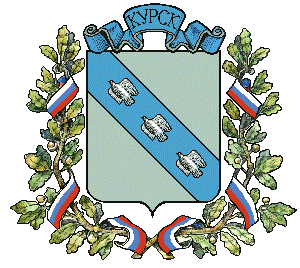 АДМИНИСТРАЦИЯ ГОРОДА КУРСКАКурской областиПОСТАНОВЛЕНИЕ«29»  декабря 2018г.                           г. Курск                                      № 3082О внесении изменений                    в постановление Администрации города Курска от 15.10.2013 № 3546 (в ред. от 30.11.2018 № 2753)  В соответствии с решениями Курского городского Собрания                         от 21.11.2017 № 7-6-РС «О бюджете города Курска на 2018 год                         и на плановый период 2019 и 2020 годов» и от 20.12.2018 № 59-6–РС            «О внесении изменений в решение Курского городского Собрания                 от 21 ноября 2017 года № 7-6-РС  «О бюджете города Курска на 2018 год        и на плановый период 2019 и 2020 годов»  ПОСТАНОВЛЯЮ:1. Внести в постановление Администрации города Курска                    от 15 октября 2013 года № 3546 (в ред. от 30.11.2018 № 2753)                     «Об утверждении муниципальной программы «Развитие образования        в городе Курске на 2014-2018 годы» (далее - Программа) следующие изменения:1.1. Паспорт, разделы I-VI муниципальной программы «Развитие образования в городе Курске на 2014-2018 годы» изложить в новой редакции, согласно приложению 1 к настоящему постановлению;1.2. Приложение 1 к Программе изложить в новой редакции, согласно приложению 2 к настоящему постановлению;1.3. Приложение 2 к Программе изложить в новой редакции, согласно приложению 3 к настоящему постановлению;1.4. Приложение 3 к Программе изложить в новой редакции, согласно приложению 4 к настоящему постановлению;1.5. Приложение 4 к Программе изложить в новой редакции, согласно приложению 5 к настоящему постановлению.2. Управлению информации и печати Администрации города Курска (Комкова Т.В.) обеспечить официальное опубликование постановления           в газете «Городские известия» и размещение на сайте Администрации города Курска в информационно-телекоммуникационной сети «Интернет».3. Постановление вступает в силу со дня его подписания.Глава города Курска                                                                        Н.И. ОвчаровПРИЛОЖЕНИЕ 1к постановлению Администрации города Курска от «29» декабря 2018 года№ 3082ПАСПОРТмуниципальной программы"Развитие образования в городе Курске на 2014 - 2018 годы"Раздел I. ХАРАКТЕРИСТИКА ТЕКУЩЕГО СОСТОЯНИЯ МУНИЦИПАЛЬНОЙ  СИСТЕМЫ ОБРАЗОВАНИЯ ГОРОДА КУРСКАМуниципальная система образования города Курска в настоящее время включает в себя:59 общеобразовательных учреждений,1 межшкольный учебный комбинат;9 учреждений дополнительного образования детей;73 дошкольных образовательных учреждения;4 учреждения, обеспечивающие функционирование системы образования.Стабилизация демографической ситуации в городе Курске, связанная       с ростом рождаемости и увеличением миграционного притока, обусловили рост численности детей, состоящих на учете для предоставления мест             в дошкольных образовательных учреждениях. В связи с этим, важнейшим приоритетом в деятельности Администрации города Курска является обеспечение доступности дошкольного образования.В 2009 году введены в эксплуатацию детские сады: N 3 по пр. Победы    на 150 мест; N 37 по ул. Дейнеки на 150 мест после реконструкции; дополнительно открыто 4 группы на 100 мест в действующих детских садах.В 2010 году открыты после реконструкции детские сады: N 50                по ул. Широкой на 150 мест; N 72 по 1-му Ольховскому пер. на 150 мест;        на базе детского сада N 98 открыта группа для детей раннего возраста -         от 2 месяцев до 2 лет (на 15 мест).В 2011 - 2012 годах:приняты в муниципальную собственность после реконструкции детские сады N 120 по пр. Дружбы на 200 мест; N 96 по пр. Светлому на 185 мест, ранее принадлежавший НИИ МО РФ; введены в эксплуатацию новые детские сады: NN 4, 5 по пр. В. Клыкова на 150 мест каждый; открыты            4 дополнительные группы в детских садах: N 105 (2 группы, 50 мест), N 112 и N 115 (25 мест в каждом);открыто дошкольное отделение в МБОУ "Средняя общеобразовательная школа N 22" на 75 мест.В 2013 году осуществляется строительство еще 2 детских садов:              по ул. Мыльникова на 225 мест и пр. Победы на 140 мест; ведется реконструкция детских садов: N 116 по пр. Дружбы на 30 мест, N 107             по пер. Хуторскому на 168 мест.В детских садах организована система видового разнообразия дошкольных образовательных учреждений, которая учитывает организацию жизнедеятельности детей с разным уровнем развития и здоровья.                     В настоящее время в 60 дошкольных учреждениях функционируют 120 групп для детей с нарушениями речи, зрения, слуха, опорно-двигательного аппарата, с задержкой психического развития, с заболеваниями органов пищеварения, для тубинфицированных детей. Коррекционно-педагогическую помощь получают 2868 воспитанников, из них 200 детей-инвалидов.В системе дошкольного образования накоплен опыт работы                     по организации помощи детям из малообеспеченных семей и семей, оказавшихся в трудной жизненной ситуации. На базе детских садов NN 16, 96, 119, 127 функционируют 10 групп социальной поддержки, которые посещают 117 детей (в 2011 году - 5 групп (75 детей), в 2012 году - 7 групп (105 детей)).С целью внедрения новых вариативных форм дошкольного образования в городе Курске на базе детских садов NN 4, 127, 123, 116 действуют 6 групп кратковременного пребывания (63 чел.) для детей, не посещающих дошкольные учреждения, а также 4 аналогичные группы - на базе школ       NN 2, 17, 37.Дошкольные учреждения ориентированы на разностороннее развитие личности ребенка. Родители имеют возможность выбора получения их детьми спектра дополнительных услуг по изучению иностранных языков, обучению хореографии, ритмике, плаванию, игре на музыкальных инструментах, оздоровлению.С дошкольниками систематически проводятся массовые мероприятия, конкурсы, выставки детского творчества, где дети показывают высокий уровень формирования художественно-творческих способностей.Проведенная работа позволила:решить проблему равных стартовых способностей детей                         при поступлении в школу и реализовать право каждого ребенка                        на общедоступное и бесплатное дошкольное образование;расширить сеть дошкольных образовательных учреждений;увеличить количество мест для детей, нуждающихся в посещении детского сада, по сравнению с 2009 годом на 2138 единиц, сократив численность детей, состоящих на учете для зачисления в дошкольные образовательные учреждения, в 2,1 раза.В городе Курске создана дифференцированная сеть общеобразовательных учреждений: 38 общеобразовательных учреждений;     2 лицея, 3 гимназии, прогимназия "Радуга", 13 школ с углубленным изучением отдельных предметов; 2 вечерние школы; из них в одну смену ведутся учебные занятия в 19 школах, в две смены - в 40 школах.Приоритетом сферы общего образования является обеспечение доступности качественного образования, создание благоприятных условий для обучения и развития учащихся, нуждающихся в особой психолого-педагогической поддержке и компенсирующем обучении, универсальной безбарьерной среды для инклюзивного образования детей-инвалидов и детей с ограниченными возможностями здоровья. В настоящее время в школе N 57 функционирует 9 классов охраны зрения; в рамках государственной программы Российской Федерации "Доступная среда" на 2011 - 2015 годы"     в школе созданы условия для обучения детей с ограниченными возможностями здоровья, в том числе детей-инвалидов.В школах города созданы и функционируют 86 коррекционных классов 7-го вида для обучающихся; с 2012 - 2013 учебного года 8 школ города Курска осуществляют обучение детей-инвалидов с применением дистанционных образовательных технологий.В 2012 - 2013 учебном году в дистанционных центрах обучались            94 ребенка-инвалида, в текущем учебном году - 87 детей-инвалидов (7 детям-инвалидам, окончившим школу в 2013 году и продолжившим получение образования в образовательных учреждениях среднего и высшего профессионального образования, оборудование для дистанционного обучения передано в дар).Для обучения детей с повышенной учебной мотивацией в городе функционируют 4 центра дистанционного обучения, всеми школами города Курска получены лицензионные программные продукты для обеспечения удаленного подключения школ к видеоконференцсвязи. В рамках комплекса мер по модернизации системы общего образования Курской области               в общеобразовательные учреждения поставлены учебное, учебно-производственное и учебно-лабораторное оборудование, учебники и учебные пособия. Улучшилась обеспеченность общеобразовательных учреждений современной компьютерной техникой (в 2011 году - 1 компьютер                   на 38 человек, в 2013 году - 1 компьютер на 13 человек). Таким образом, 72,4% школ отвечают современным требованиям обучения.В 2012 - 2013 учебном году комитетом образования города Курска утверждено Положение о сетевом взаимодействии образовательных учреждений города Курска по работе с детьми с повышенной учебной мотивацией, определены муниципальные координаторы по работе с детьми    с повышенной учебной мотивацией: гимназии NN 4, 25, 44, лицеи NN 6, 21 по востребованным профилям обучения (107 профильных классов осуществляют обучение в 35 школах).В Курске сформирована система поддержки одаренных детей, проявивших особые способности и добившихся высоких результатов              в интеллектуальной и творческой деятельности, обеспечено их участие           в межрегиональных и всероссийских конкурсах, фестивалях, соревнованиях, выставках, в том числе спортивных соревнованиях европейского и мирового уровней. В 2012 - 2013 учебном году победителями и призерами 2-го этапа всероссийской олимпиады стали 663 обучающихся, в 3-м этапе учащиеся школ города заняли 115 призовых мест, на заключительном этапе стали победителями и призерами 3 человека. Ежегодно возрастает число победителей и призеров областного, межрегионального и международного уровней среди обучающихся учреждений дополнительного образования (2010 - 2011 учебного года - 1217 чел.; 2011 - 2012 учебном году - 1654 чел.; 2012 - 2013 учебном году - 1935 чел.).В целях поддержки и поощрения одаренных детей 19 обучающихся ежемесячно получают именные стипендии Губернатора Курской области       и 74 обучающихся - стипендии главы Администрации города Курска            (их количество увеличилось за 3 последних года на 12 человек).С 01.09.2011 в школах начался поэтапный переход на обучение               по новым федеральным государственным образовательным стандартам начального общего образования (далее - ФГОС НОО). В 2011 - 2012 учебном году по новым ФГОС НОО обучалось 26% учащихся начальной школы,          в 2012 - 2013 учебном году - 51%, в 2013 - 2014 учебном году - 76%.               В текущем учебном году к обучению по федеральным государственным образовательным стандартам основного общего образования (далее - ФГОС ООО) приступили 1522 учащихся. Переход на новые федеральные государственные образовательные стандарты открыл возможности               для распространения деятельностных (проектных, исследовательских) методов, позволяющих поддерживать у школьников интерес к учению          на всем протяжении обучения и формирующих инициативность, самостоятельность, способность к сотрудничеству.В Курске с 2010 года организована работа по сопровождению инновационной деятельности в муниципальной системе образования. За 2010 - 2013 годы существенно увеличилось количество учреждений (с 4 до 28), являющихся экспериментальными (стажировочными) площадками регионального и муниципального уровня по апробации актуальных направлений развития современного образования, совершенствованию            и развитию структуры и содержания образования, введению ФГОС, организации предпрофильной подготовки и профильного обучения, внедрению здоровьесберегающих технологий.Школы города Курска имеют опыт партнерских отношений                       с образовательными учреждениями Германии, Польши, Англии. Партнерские отношения между школой N 32 города Курска и гимназией им. Хольцкампа начались с 2001 года с подписания Договора о сотрудничестве между двумя образовательными учреждениями и продолжаются до настоящего времени.    В октябре 2011 года делегация из города Виттена посетила с рабочим визитом школу N 32, в ходе которого были достигнуты соглашения               по активизации сотрудничества между образовательными учреждениями. Многие годы в рамках обмена опытом, изучения английского языка курские школьники гимназии N 44 посещают учебные заведения Великобритании.     В сентябре 2011 года гимназию N 4 посетила польская делегация из города Тчев во главе с представителем Президента города Мирославом Поблоцки,     а в июне 2013 года, по приглашению польской стороны, делегация курских школьников и педагогов побывала в Польше.В Курске накоплен положительный опыт по развитию системы дополнительного образования детей, укреплению воспитательного потенциала образовательных учреждений. Реализуются целевые воспитательные программы в области духовно-нравственного, патриотического воспитания, профилактики негативных проявлений               в подростковой среде. Доля участников городских целевых воспитательных программ за 5 лет выросла более чем на 60% (в 2009 году принимали участие около 4800 детей, в 2010 году - около 5000 детей, в 2011 году - 5500 детей,     в 2012 году - 6500 детей, в 2013 году - 8000 детей). Система дополнительного образования развивает творческие способности детей в области технического творчества, художественной, спортивной, военно-патриотической, туристско-краеведческой, социально-педагогической и других видов деятельности. В текущем учебном году 70% детей в городе Курске в возрасте от 5 до 18 лет занимаются на базе учреждений дополнительного образования (в 2010 году - 68%, в 2011 году - 69%).С целью формирования гражданского и патриотического сознания учащихся проводятся смотры-конкурсы музеев образовательных учреждений, военно-патриотических отрядов и клубов, несение Вахты Памяти на Мемориале памяти павших в Великой Отечественной войне 1941 - 1945 гг. юнармейцами Поста N 1, городские массовые мероприятия патриотической направленности. Эффективной технологией развития школы как гражданского центра микрорайона, центра социального партнерства учителей, учащихся, родителей, местных жителей, органов власти, коммерческих и некоммерческих организаций является городской конкурс социально значимых проектов "Молодежь изменяет мир". Количество проектов (участников) возрастает с каждым годом: в 2009 - 2010 годах            в конкурсе приняли участие 10 проектов (ежегодно), в 2011 и 2012 годах -     по 12 проектов, в 2013 году - 15 проектов.Для детей с ограниченными возможностями здоровья в учреждениях дополнительного образования разработаны и внедрены образовательные программы по проведению совместных мероприятий с обычными детьми. Количество таких программ за 5 лет увеличилось с 17 до 29.Созданы условия для проведения массовой внеурочной физкультурно-спортивной работы с учащимися муниципальных образовательных учреждений.В связи совершенствованием организационно-управленческих форм        и механизмов развития воспитательной работы в образовательных учреждениях, повышением качества и координации их деятельности разрабатываются методические сборники по реализации дополнительных образовательных программ по результатам проведения совещаний, семинаров, научно-практических конференций, круглых столов                        с заместителями директоров по воспитательной работе.В образовательных учреждениях ведется целенаправленная работа         по увеличению количества и качества занятий физкультурой в школе.           На сегодняшний день в системе образования функционируют 15 детско-юношеских физкультурно-спортивных клубов, 260 секций в школах,           258 секций в учреждениях дополнительного образования с общим количеством обучающихся 10750 человек.Ежегодно во Всероссийских спортивных соревнованиях школьников "Президентские состязания" и Всероссийских спортивных играх школьников "Президентские спортивные игры" принимают участие до 65% учащихся школ. Для отбора команд на участие в областной спартакиаде среди обучающихся проводятся окружные спартакиады.С целью развития массового детско-юношеского спорта с 2008 года введены в эксплуатацию 6 многопрофильных спортивных площадок              на территории образовательных учреждений города Курска. Это позволяет улучшать качество физического воспитания.К проведению спортивно-массовых и оздоровительных мероприятий привлечено 269 педагогов, в том числе: 189 учителей школ и 80 педагогов дополнительного образования учреждений дополнительного образования детей.По данным комитета здравоохранения Курской области, 19,3% детей         в возрасте до 14 лет имеют хронические заболевания. Основными причинами серьезного ухудшения состояния здоровья детей, обучающихся в различных образовательных учреждениях, являются неблагоприятные социально-экономические и экологические условия жизни, значительные нервно-эмоциональные нагрузки, испытываемые в процессе обучения, высокая частота факторов поведенческого риска (нарушений режима дня, питания, вредных привычек, низкой физической активности).Для улучшения здоровья детей и квалифицированного медицинского обслуживания в образовательных учреждениях созданы условия                   для функционирования медицинских кабинетов. В настоящее время лицензии на осуществление медицинской деятельности имеют                        59 медицинских кабинетов.В подведомственных комитету образования города Курска учреждениях в 2013 году работает 10559 человек, из них 5719 педагогических работников. Уровень образования курских учителей высок: из числа руководящих             и педагогических работников образовательных учреждений 94% имеют высшее профессиональное образование, 183 работника имеют 2 и более высших образования, 99 человек - ученую степень, 35 человек - почетное звание "Заслуженный учитель Российской Федерации".В образовательные учреждения города Курска ежегодно трудоустраиваются молодые специалисты в возрасте до 35 лет:                         в 2011 - 2012 учебном году - 202 человека, в 2012 - 2013 учебном году - 212 человек,           в начале 2013 - 2014 учебного года - 181 человек.Важным фактором, определяющим привлекательность педагогической профессии, является уровень заработной платы. В соответствии с Указом Президента Российской Федерации от 7 мая 2012 года N 597 в отрасли проводится работа по обеспечению положительной динамики роста средней заработной платы педагогического персонала подведомственных учреждений. В 2013 году должностные оклады (ставки заработной платы) педагогов были увеличены с 1 января 2013 года в среднем на 14%,                   с 1 сентября - на 12 - 14%.С 1 сентября 2013 года молодым педагогам, окончившим учебные заведения и поступившим на работу в муниципальные бюджетные                   и казенные учреждения города Курска, в первые 3 года работы установлен повышающий коэффициент в размере 1,3 к должностному окладу (ставке),      а окончившим с отличием учебные заведения - 1,4.За 9 месяцев 2013 года средняя заработная плата педагогических работников учреждений общего образования города Курска составила 20320,26 руб. (средняя заработная плата учителей достигла 22596,0 руб.), дошкольного образования - 17884,97 руб., учреждений дополнительного образования - 17051,57 руб.В отрасли "Образование" постепенно внедряются платные образовательные услуги, доходы от которых являются дополнительным источником финансирования отрасли. За 2012 год доходы от реализации платных образовательных услуг составили в целом по отрасли 163,0 млн. руб.Сегодня внимание системы образования концентрируется на развитии профессиональных компетенций учителя, выстраивании системы стимулов, обеспечивающих его заинтересованность в постоянном совершенствовании процесса, происходящего в классе. Система аттестации и оплаты труда педагогов ориентирована на повышение качества преподавания,                      на непрерывное профессиональное развитие. За 3 последних учебных года 3204 педагога и руководителя образовательных учреждений прошли курсы повышения квалификации в Курском государственном университете (КГУ), Курском институте непрерывного профессионального образования                  и переподготовки специалистов отрасли "Образование" (КИНПО (ПК и ПП) СОО, затем - Курский институт развития образования (КИРО), Региональном открытом социальном институте (РОСИ), Курском институте менеджмента экономики и бизнеса (МЭБИК).В образовательных учреждениях города Курска проводится постоянная работа по обеспечению пожарной, антитеррористической и санитарно-эпидемиологической безопасности образовательных учреждений.В рамках долгосрочной целевой программы "Безопасность муниципальных образовательных учреждений на 2011 - 2015 годы"                 (с 2013 года - ведомственной программы "Безопасность муниципальных образовательных учреждений на 2013 - 2015 годы") предусматривались мероприятия, направленные на снижение рисков возникновения пожаров, терактов, аварийных ситуаций, инфекционных заболеваний, травматизма       и гибели людей в целях обеспечения условий для безопасного функционирования образовательных учреждений города Курска, охраны жизни и здоровья детей сотрудников.К таким мероприятиям относятся: оснащение учреждений камерами видеонаблюдения, организация охраны учреждений силами специализированных охранных организаций, устройство ограждений            по периметру территории учреждений, снос аварийных деревьев, противопожарные мероприятия, ремонт жизнеобеспечивающих систем, пищеблоков, медицинских пунктов и другие мероприятия. На реализацию мероприятий по обеспечению безопасности учреждений было выделено         из бюджета города в 2011 году 38,3 млн. руб., в 2012 году - 38,8 млн. руб.,      в 2013 году - 56,0 млн. руб.В результате проведенных мероприятий образовательные учреждения      в настоящее время оборудованы автоматической пожарной сигнализацией     и системой речевого оповещения о пожаре; сигналы о срабатывании этих систем выведены на пульт связи МЧС.Во всех учреждениях имеется "тревожная кнопка" экстренного вызова полиции, заключены договоры на охрану объектов и техническое обслуживание средств охраны.В то же время в условиях динамичного социально-экономического развития города Курска достигнутые результаты в образовании уже не могут в полной мере удовлетворить потребности личности, общества, рынка труда и социальных заказчиков, не полностью решают задачи по вкладу образования в социально-экономическое и социокультурное развитие города.Продолжает оставаться актуальным совершенствование качества образования, развитие его доступности и эффективности, овладение выпускниками образовательных учреждений ключевыми знаниями, умениями и компетентностью, необходимыми для продолжения самообразования и обеспечения конкурентоспособности на рынке труда.Недостаточным является влияние образования на гражданское становление молодежи, формирование ее ценностных ориентаций, мотивацию к здоровому образу жизни.Улучшение демографической ситуации в городе Курске, дефицит мест     в детских садах требует принятия мер по обеспечению доступности дошкольного образования для широких слоев населения. На 01.09.2013 охват детей дошкольным образованием составил 80,7%, что не удовлетворяет потребность граждан.Обновление состава и компетенций педагогических кадров происходит низкими темпами. Еще не все педагоги включены в деятельность                   по формированию и закреплению на практике профессиональных знаний, умений и навыков, полученных в результате теоретической подготовки, приобретению профессиональных и организаторских навыков                      для выполнения новых обязанностей, продиктованных ФГОС,                         а, следовательно, необходимо продолжить работу по организации деятельности стажировочных площадок, поиску эффективной и адресной методической поддержки педагогов.Медленно происходит обновление педагогического корпуса. При этом выражен возрастной и гендерный дисбаланс в общем образовании: доля учителей пенсионного возраста составляет 20%, доля учителей в возрасте       до 35 лет составляет 19%, доля педагогов-мужчин - более 9%.Устаревшая материально-техническая база учреждений дополнительного образования не позволяет в полном объеме проводить занятия секций и кружков. Работа по укреплению материально-технической базы, качеству инфраструктуры требует дополнительного финансирования. Необходим ремонт помещений, обновление и пополнение учебного оборудования. Не все образовательные учреждения имеют камеры видеонаблюдения, требуются замена устаревших автоматизированных систем охраны учреждений, установка программно-технического комплекса "Альфа-безопасность", соединение его с охранно-пожарной сигнализацией     и иными средствами охраны. В большинстве образовательных учреждений требуется снос аварийных деревьев, угрожающих жизни и здоровью обучающихся и сотрудников.Все это свидетельствует о необходимости продолжения работы, направленной на решение комплекса проблем развития образования программными методами, и об актуальности этой работы.Раздел II. ЦЕЛИ И ЗАДАЧИ ПРОГРАММЫ И СРОКИ ЕЕ РЕАЛИЗАЦИИЦелями Программы являются:сохранение системы функционирования и развитие муниципальных бюджетных и казенных образовательных учреждений;создание условий по обеспечению пожарной, антитеррористической          и санитарно-эпидемиологической безопасности образовательных учреждений города Курска.Для достижения поставленных целей необходимо решение следующих задач:оптимизация и развитие сети образовательных учреждений города Курска, создание условий для обучения и воспитания детей, соответствующих современным требованиям;развитие системы поддержки одаренных и талантливых детей;обеспечение условий для развития инновационной деятельности               в образовательных учреждениях;повышение воспитательного потенциала образовательного процесса, интеграция общего и дополнительного образования;создание условий для развития кадрового потенциала муниципальной системы образования, привлечения молодых специалистов;совершенствование деятельности образовательных учреждений              по сохранению и укреплению здоровья обучающихся;организация работы по предоставлению общедоступного и бесплатного дошкольного образования, начального общего, основного общего, среднего общего образования, дополнительного образования бюджетными                    и казенными образовательными учреждениями;обеспечение пожарной безопасности образовательных учреждений;обеспечение антитеррористической безопасности образовательных учреждений;обеспечение санитарно-эпидемиологической безопасности образовательных учреждений.Срок реализации Программы - 2014 - 2018 годы.Раздел III. МЕРОПРИЯТИЯ ПРОГРАММЫДостижение стратегической цели и решение задач обеспечиваются          за счет реализации мероприятий Программы.Решение задачи оптимизации и развития сети образовательных учреждений города Курска, создания условий для обучения и воспитания детей, соответствующих современным требованиям, будет достигнуто путем реализации следующих мероприятий:строительство, реконструкция, ремонт зданий образовательных учреждений;изменение направленности групп муниципальных дошкольных образовательных учреждений;создание центра для одаренных детей;создание групп кратковременного пребывания по предшкольной подготовке для детей, не посещающих дошкольные образовательные учреждения;создание дополнительных групп компенсирующей направленности       для детей с ограниченными возможностями здоровья в муниципальных дошкольных образовательных учреждениях комбинированного вида;создание в общеобразовательных учреждениях кадетских классов;создание универсальной безбарьерной среды для инклюзивного образования детей-инвалидов и детей с ограниченными возможностями           в общеобразовательных учреждениях, учреждениях дошкольного образования и учреждениях дополнительного образования.Для решения задачи развития системы поддержки одаренных                    и талантливых детей предусматривается реализация таких мероприятий, как:создание системы выявления, развития и адресной поддержки одаренных детей в различных областях творческой деятельности;становление единого образовательного пространства на основе использования новейших информационных и телекоммуникационных технологий, развитие сетевого взаимодействия;поддержка и развитие массовых мероприятий с детьми и подростками.Решение задачи обеспечения условий для развития инновационной деятельности в образовательных учреждениях будет достигнуто путем реализации следующих мероприятий:развитие системы профильного обучения на старшей ступени общего образования на основе использования индивидуальных образовательных программ;формирование открытых и общедоступных информационных ресурсов;введение и реализация ФГОС общего образования в образовательных учреждениях.В рамках задачи повышения воспитательного потенциала образовательного процесса, интеграции общего и дополнительного образования будут выполняться следующие мероприятия:разработка методических сборников в целях повышения качества              и координации деятельности муниципальных образовательных учреждений;проведение смотров, конференций, выставок различной направленности в целях формирования у учащихся навыков гражданской активности                и компетентности, развития образовательного учреждения как гражданского центра микрорайона, центра социального партнерства учителей, учащихся, родителей, местных жителей, органов власти и коммерческих                              и некоммерческих организаций;организация участия муниципальных общеобразовательных учреждений в реализации целевых воспитательных программ на базе учреждений дополнительного образования;реализация на базе образовательных учреждений дополнительного образования индивидуальных образовательных программ для детей                 с ограниченными возможностями здоровья.Для решения задачи создания условий для развития кадрового потенциала муниципальной системы образования, привлечения молодых специалистов, подготовки резерва руководящих кадров предусматривается реализация нижеуказанных мероприятий:совершенствование системы научно-методического обеспечения               и стимулирования развития профессиональной компетентности педагогических кадров;организация переподготовки руководящих кадров образовательных учреждений;организация работы "Школы молодого учителя" и "Школы мастерства" для молодых работников образования;подведение итогов ежегодной муниципальной премии "Признание".В рамках задачи совершенствования деятельности образовательных учреждений по сохранению и укреплению здоровья обучающихся будут выполняться такие мероприятия, как:создание условий для внедрения здоровьесберегающих технологий для физического развития и воспитания учащихся и воспитанников;организация проведения в общеобразовательных учреждениях мониторинга состояния здоровья обучающихся;организация участия общеобразовательных учреждений в конкурсе          на лучшую организацию питания школьников;создание детско-юношеских физкультурно-спортивных клубов                 в образовательных учреждениях;организация деятельности профилактических служб образовательных учреждений по снижению количества обучающихся, состоящих на всех видах профилактического учета;организация и проведение Всероссийских спортивных соревнований школьников "Президентские состязания" и Всероссийских спортивных игр школьников "Президентские спортивные игры".Для решения задачи по организации работы по предоставлению общедоступного и бесплатного дошкольного образования, начального общего, основного общего, среднего общего образования, дополнительного образования бюджетными и казенными образовательными учреждениями предусматривается реализация следующих мероприятий:обеспечение предоставления услуг в сфере:дошкольного образования в муниципальных бюджетных и казенных образовательных учреждениях дошкольного образования;общего образования в муниципальных бюджетных и казенных общеобразовательных учреждениях, социально ориентированных некоммерческих организациях, осуществляющих деятельность в области образования и содействия духовному развитию личности по результатам проведенного конкурса и включенных в реестр социально ориентированных некоммерческих организаций города Курска - получателей поддержки, осуществляющих деятельность в области образования и содействия духовному развитию личности;дополнительного образования в муниципальных бюджетных и казенных учреждениях дополнительного образования;общего и профессионального образования в муниципальном бюджетном образовательном учреждении "Межшкольный учебный комбинат";издательской деятельности в муниципальном бюджетном учреждении "Издательский центр "ЮМЭКС";научно-методического сопровождения образовательного процесса;         по психолого-социально-педагогической помощи детям и подросткам;          по обслуживанию подведомственных учреждений в прочих муниципальных казенных учреждениях;выплата компенсации части родительской платы за присмотр и уход       за детьми, осваивающими образовательные программы дошкольного образования в организациях, осуществляющих образовательную деятельность;содержание работников, осуществляющих переданные государственные полномочия по выплате компенсации части родительской платы;вознаграждение за классное руководство;приобретение оборудования для школьных столовых;проведение грантового конкурса в системе дополнительного образования детей;проведение дополнительных образовательных услуг в дошкольных образовательных учреждениях, учреждениях дополнительного образования    и общеобразовательных учреждениях на платной основе.В рамках задачи по обеспечению пожарной безопасности образовательных учреждений будут выполняться следующие мероприятия:организация и проведение обучения мерам пожарной безопасности участников образовательного процесса;организация и осуществление мониторинга сигналов удаленных систем автоматической пожарной сигнализации;проведение замеров сопротивления изоляции силовой и осветительной электропроводки в образовательных учреждениях;обработка, проверка качества обработки деревянных конструкций чердачных помещений, отделки стен, тканевых занавесов огнезащитным составом;замена и укомплектование пожарных кранов в образовательных учреждениях противопожарным оборудованием;приобретение, перезарядка первичных средств пожаротушения огнетушителей;испытание наружных пожарных лестниц и ограждений по периметру кровли зданий образовательных учреждений;приобретение средств индивидуальной защиты органов дыхания.Для решения задачи по обеспечению антитеррористической безопасности образовательных учреждений предусматривается реализация следующих мероприятий:оснащение зданий образовательных учреждений камерами видеонаблюдения;организация работы по обследованию технического состояния зданий      и инженерных систем образовательных учреждений;техническое обслуживание средств охраны объектов: "тревожных кнопок", систем видеонаблюдения;организация обучения работников образовательных учреждений              г. Курска действиям в условиях угрозы совершения террористических актов;организация охраны объектов специализированными охранными организациями;оснащение зданий учреждений города Курска средствами связи и их обслуживание;проведение замеров искусственной освещенности помещений образовательных учреждений города Курска;внедрение в образовательных учреждениях города Курска программно-технического комплекса системы комплексной безопасности "Альфа-безопасность".Решение задачи по обеспечению санитарно-эпидемиологической безопасности образовательных учреждений, обеспечению антитеррористической безопасности образовательных учреждений будет достигнуто за счет реализации следующих мероприятий:проведение мероприятий по аттестации рабочих мест по условиям труда муниципальных образовательных учреждений города Курска;прохождение обязательных профосмотров работниками муниципальных образовательных учреждений города Курска;проверка функционирования вентиляционных систем образовательных учреждений г. Курска;проведение мероприятий по сносу аварийных деревьев, вывозу мусора;проведение дезинфекции, дератизации и дезинсекции помещений муниципальных образовательных учреждений города Курска.Перечень программных мероприятий и информация о сроках их реализации, объемах финансирования, ответственных исполнителях и ожидаемых результатах реализации мероприятий представлены                        в приложении 1 к Программе.Раздел IV. ФИНАНСОВОЕ ОБЕСПЕЧЕНИЕ ПРОГРАММЫИсточники финансирования Программы - средства бюджета города Курска, областного бюджета, федерального бюджета, внебюджетные средства.Главные распорядители средств бюджета города включают мероприятия Программы в реестры расходных обязательств и в процессе формирования проекта бюджета города Курска на очередной финансовый год и плановый период, при составлении расчетной потребности в бюджетных ассигнованиях учитывают средства на их реализацию.Бюджетные заявки для получения ассигнований из бюджета города            на реализацию мероприятий Программы предоставляются в комитет финансов города Курска в установленном порядке.Главные распорядители средств бюджета города несут ответственность за их нецелевое использование.Общий объем финансирования Программы составляет –21185986,1 тыс. руб., в том числе:из бюджета города – 5 324826,2  тыс. рублей;из областного бюджета – 13 157 746,8 тыс. рублей;из федерального бюджета - 912 838,2 тыс. рублей;»;за счет внебюджетных средств – 1 742 500,9 тыс. рублей;за счет средств, полученных от приносящей доход деятельности – 48 074,0 тыс. рублей;в том числе по годам:2014 год - 3726620,5 тыс. рублей;из бюджета города - 1126015,7 тыс. рублей;из областного бюджета - 2436986,3 тыс. рублей;из федерального бюджета - 163618,5 тыс. рублей;2015 год - 3971703,3 тыс. рублей;из бюджета города - 1041544,4 тыс. рублей;из областного бюджета - 2387112,7 тыс. рублей;из федерального бюджета - 10096,2 тыс. рублей;за счет внебюджетных средств - 522110,0 тыс. рублей;за счет средств, полученных от приносящей доход деятельности, - 10840,0 тыс. рублей;2016 год - 3865429,3 тыс. руб.;из бюджета города - 922745,3 тыс. рублей;из областного бюджета - 2435429,4 тыс. рублей;из федерального бюджета - 131672,6 тыс. рублей;за счет внебюджетных средств - 364702,0 тыс. рублей;за счет средств, полученных от приносящей доход деятельности, - 10880,0 тыс. рублей,2017 год - 3951556,4 тыс. руб.;из бюджета города - 990537,8 тыс. рублей;из областного бюджета - 2517672,1 тыс. рублей;из федерального бюджета - 2608,6 тыс. рублей;за счет внебюджетных средств - 427290,9 тыс. рублей;за счет средств, полученных от приносящей доход деятельности, - 13447,0 тыс. рублей;2018  год  – 5 670 676,6 тыс. руб.;из бюджета города – 1 243 983,0 тыс. рублей;из областного бюджета – 3 380 546,3 тыс. рублей;из федерального бюджета - 604 842,3 тыс. рублей;за счет внебюджетных средств – 428398,0 тыс. рублей;за счет средств, полученных от приносящей доход деятельности, - 12907,0 тыс. рублей.Ежегодные объемы бюджетных ассигнований на реализацию Программы уточняются в соответствии с бюджетом города Курска                 на соответствующий финансовый год и плановый период.Финансирование мероприятий Программы предусматривает средства областного бюджета в рамках государственной программы "Развитие образования в Курской области" на 2014 - 2020 годы, средства федерального бюджета в рамках государственной программы Российской Федерации "Доступная среда" на 2011 - 2020 годы.Более подробная информация о финансовом обеспечении Программы       в разрезе главных распорядителей бюджетных средств и источников финансирования представлена в приложении 2 к настоящей Программе.Раздел V. МЕХАНИЗМ РЕАЛИЗАЦИИ ПРОГРАММЫ, МОНИТОРИНГИ КОНТРОЛЬ ЗА ХОДОМ ЕЕ РЕАЛИЗАЦИИЗаказчиками Программы являются комитет образования города Курска, департамент строительства и инвестиционных программ города Курска, заказчиком-координатором - комитет образования города Курска.Заказчик-координатор:осуществляет управление реализацией Программы;обеспечивает реализацию Программы;координирует деятельность исполнителей мероприятий Программы;выполняет функции исполнителя в части своих полномочий;уточняет целевые показатели и затраты по программным мероприятиям, состав исполнителей с учетом выделяемых на реализацию Программы финансовых средств;осуществляет контроль за ходом реализации Программы;осуществляет мониторинг реализации Программы: ежеквартальный,        по итогам отчетного года и после завершения реализации;запрашивает у исполнителей мероприятий Программы информацию, необходимую для проведения ежеквартального мониторинга, подготовки годовых отчетов и проведения оценки эффективности реализации Программы;проводит оценку эффективности реализации Программы за отчетный год и весь период реализации;разрабатывает необходимые для реализации Программы проекты правовых актов;несет ответственность за реализацию, конечные результаты Программы и достоверность сведений, включенных в годовые отчеты.Исполнителями Программы являются: комитет образования города Курска, департамент строительства и инвестиционных программ города Курска, администрация Железнодорожного округа города Курска, администрация Центрального округа города Курска.Исполнители Программы осуществляют организационное, методическое, кадровое и информационное обеспечение мероприятий            (в части, их касающейся). Ежегодно для их качественного и своевременного проведения разрабатывают необходимые нормативные правовые и текущие документы (положения, приказы, планы, сметы, договоры и др.).Эффективное выполнение Программы и успешная реализация заложенных в нее мероприятий возможны только при условии активного взаимодействия всех исполнителей Программы, привлеченных специалистов, социальных партнеров, общественности, религиозных организаций, благотворителей, средств массовой информации.Исполнители Программы подготавливают информацию о ходе реализации Программы за 1-й квартал, 1-е полугодие, 9 месяцев текущего года, которая представляется заказчику-координатору Программы                  до 5-го числа месяца, следующего за отчетным периодом.Мониторинг осуществляется в целях выявления отклонений хода реализации Программы от запланированных параметров и своевременного принятия соответствующих мер.По результатам проведения ежеквартального мониторинга выполнения мероприятий и целевых показателей Программы заказчик-координатор подготавливает отчеты о ходе реализации Программы за первые три квартала года нарастающим итогом и предоставляет курирующему заместителю главы Администрации города Курска до 20-го числа месяца, следующего                   за отчетным периодом.Раздел VI. ОЖИДАЕМЫЕ РЕЗУЛЬТАТЫ РЕАЛИЗАЦИИ ПРОГРАММЫОжидаемые результаты реализации Программы будут положительно сказываться на показателях социально-экономического развития города,      так как программные мероприятия направлены на повышение доступности дошкольного образования, удовлетворенности населения качеством общего   и дополнительного образования, сохранение системы функционирования       и обеспечение дальнейшего развития муниципальных бюджетных                   и казенных образовательных учреждений, создание условий по обеспечению пожарной, антитеррористической и санитарно-эпидемиологической безопасности образовательных учреждений.Результативность мероприятий Программы оценивается исходя              из уровня достижения основных целевых показателей реализации Программы к 2018 году:создание дополнительно 2282 ученических места, 1384 места                    в дошкольных образовательных учреждениях (в том числе: 280 мест для детей в возрасте от двух месяцев до трех лет; 1104 места для детей в возрасте от 3 до 7 лет); доступность дошкольного образования для детей в возрасте     от 2 месяцев до 3 лет (отношение численности детей в возрасте от 2 месяцев до 3 лет, получающих дошкольное образование в текущем году, к сумме численности детей в возрасте от 2 месяцев до 3 лет, получающих дошкольное образование в текущем году, и численности детей в возрасте от 2 месяцев   до 3 лет, находящихся в очереди на получение в текущем году дошкольного образования) (в процентах) до 98%;увеличение доли детей в возрасте 1 - 6 лет, получающих дошкольную образовательную услугу и услугу по их содержанию в муниципальных образовательных учреждениях, в общей численности детей в возрасте              1 - 6 лет с 62,7% до 68,1%;уменьшение доли детей в возрасте 1 - 6 лет, стоящих на учете для определения в муниципальные дошкольные образовательные учреждения,      в общей численности детей в возрасте 1 - 6 лет с 22,4% до 10,7%;получение 2937 (в среднем в год) детьми с ограниченными возможностями здоровья, в том числе детьми в возрасте от 1 до 6 лет, дошкольного образования по адаптированным образовательным программам;уменьшение доли обучающихся в муниципальных общеобразовательных учреждениях, занимающихся во вторую смену, в общей численности обучающихся в муниципальных общеобразовательных учреждениях с 22,8% до 18,0%;увеличение доли муниципальных общеобразовательных учреждений, соответствующих современным требованиям обучения, в общем количестве муниципальных общеобразовательных учреждений с 72,4% до 81%;увеличение доли общеобразовательных учреждений, в которых создана универсальная безбарьерная среда для инклюзивного образования детей-инвалидов и детей с ограниченными возможностями здоровья, в общем количестве общеобразовательных учреждений с 1,7% до 44%;увеличение доли дошкольных образовательных организаций, в которых создана универсальная безбарьерная среда для инклюзивного образования детей-инвалидов, в общем количестве дошкольных образовательных организаций с 2,7 до 20,5%;увеличение доли учреждений дополнительного образования, в которых создана универсальная безбарьерная среда для инклюзивного образования детей-инвалидов и детей с ограниченными возможностями здоровья,               в общем количестве учреждений дополнительного образования с 12,5%         до 37,5%;увеличение доли учащихся, участвующих в олимпиадах, в общей численности учащихся общеобразовательных учреждений с 35% до 55%;сохранение среднего ежегодного количества учащихся, получающих стипендии главы Администрации города Курска и единовременное денежное вознаграждение, в количестве 93 чел.;увеличение доли учащихся, обучающихся дистанционно, в общем количестве учащихся 9 - 11-х классов, мотивированных на учебу, с 25%         до 65%;увеличение количества воспитанников, участвующих в творческих конкурсах дошкольных образовательных учреждений, с 1500 человек            до     2200 человек;увеличение доли образовательных организаций, имеющих статус региональной стажировочной и муниципальной экспериментальной площадки, в общем количестве образовательных учреждений с 19%              до 35,6%;увеличение доли обучающихся по федеральным государственным образовательным стандартам общего образования в общем количестве учащихся в общеобразовательных учреждениях с 21% до 86%;увеличение доли обучающихся по федеральным государственным образовательным стандартам общего образования в общем количестве воспитанников в дошкольных образовательных учреждениях с 0% до 100%;увеличение доли обучающихся 10 - 11-х классов по программам профильного обучения в общем количестве учащихся 10 - 11-х классов с 54% до 66%;увеличение количества обучающихся по воспитательным программам      в муниципальных образовательных учреждениях дополнительного образования с 8000 человек до 9200 человек;сохранение среднего количества индивидуальных образовательных программ для детей с ограниченными возможностями здоровья в количестве 44 ед.;повышение профессиональной компетенции руководящих работников образовательных организаций: прохождение курсов повышения квалификации по направлению "Менеджмент" - 171 человек;участие в конкурсе на получение ежегодной муниципальной премии "Признание" в области образования 108 педагогов;увеличение доли общеобразовательных и дошкольных образовательных учреждений, реализующих здоровьесберегающие технологии, в общем количестве общеобразовательных и дошкольных образовательных учреждений с 65% до 90,2%;увеличение количества воспитанников, обучающихся в бюджетных         и казенных общеобразовательных учреждениях и образовательных учреждениях дошкольного образования, с 16215 человек до 21319 человек;увеличение количества учащихся, обучающихся в бюджетных                    и казенных общеобразовательных учреждениях, социально ориентированных некоммерческих организациях, осуществляющих деятельность в области образования и содействия духовному развитию личности, с 38629 человек     до 46242 человека;увеличение количества учащихся, обучающихся в бюджетных                 и казенных учреждениях дополнительного образования, с 25260 человек        до на уровне услуги в дошкольных учреждениях на платной основе, с 200 человек      до 937 человек;увеличение количества учащихся, получающих дополнительные образовательные услуги в общеобразовательных учреждениях на платной основе, с 1100 человек до 2112 человек;количество обучающихся, получающих дополнительные образовательные услуги в учреждениях дополнительного образования            на платной основе, в среднем 1650 чел. ежегодно;увеличение количества действующих детско-юношеских физкультурно-спортивных клубов в общеобразовательных учреждениях с 10 ед. до 31 ед.;увеличение доли образовательных учреждений, принимающих участие во Всероссийских спортивных соревнованиях школьников "Президентские состязания" и Всероссийских спортивных играх школьников "Президентские спортивные игры", в общем количестве общеобразовательных учреждений     с 63% до 92%;сохранение доли образовательных учреждений, осуществляющих противопожарную защиту при помощи средств пожарной автоматики             в размере 100%, обучение 50 работников учреждений мерам пожарной безопасности, оборудование системами видеонаблюдения                                75 образовательных учреждений, проведение мероприятий по специальной оценке условий труда в 88 учреждениях;увеличение доли детей-инвалидов в возрасте от 1,5 до 7 лет, охваченных дошкольным образованием, от общей численности детей-инвалидов данного возраста с 40,3% до 90%;увеличение доли детей-инвалидов в возрасте от 5 до 18 лет, охваченных дополнительным образованием, от общей численности детей-инвалидов данного возраста с 60,7% до 73%.Перечень показателей для проведения оценки эффективности реализации Программы приведен в приложении 3 к настоящей Программе.По итогам реализации Программы за отчетный год (весь период реализации) заказчиком-координатором проводится оценка эффективности реализации Программы в соответствии с Методикой (приложение 4).По итогам реализации Программы за отчетный год (весь период реализации) исполнители Программы направляют годовой отчет заказчику-координатору о реализации Программы в срок до 1 марта года, следующего за отчетным; заказчик-координатор направляет годовой отчет о реализации Программы и результаты оценки эффективности реализации Программы      (по установленным формам), согласованные с курирующим заместителем главы Администрации города Курска, в комитет экономики, труда                    и занятости Администрации города Курска в срок до 1 апреля года, следующего за отчетным.В случае признания реализации Программы со средним или низким уровнем эффективности заместителем главы Администрации города Курска, курирующим вопросы, предлагаемые к решению Программой, подготавливаются предложения о принятии мер, направленных                      на повышение эффективности реализации Программы, либо о досрочном прекращении реализации Программы в установленном порядке.ПРИЛОЖЕНИЕ 4к постановлениюАдминистрации города Курскаот «29» декабря 2018 года№ 3082Целевые показатели муниципальной программы«Развитие образования в городе Курске на 2014-2018 годы»* В показателе 1.1.1 «Количество созданных дополнительно ученических мест в общеобразовательных учреждениях»  в столбце «2018» число «1180» включает в себя:-  1000  новых мест в общеобразовательных организациях, введенных за счет софинансирования из средств областного бюджета; -  180 мест за счет эффективного использования имеющихся помещений.**В показателе 1.1.2  «Количество созданных дополнительно мест в дошкольных образовательных учреждениях»  в столбце «2018» число «484» включает в себя:       -  280  новых мест  (в том числе: 94 места для детей в возрасте от 2 месяцев до 3 лет;  186 мест для детей в возрасте от 3 до 7 лет) в дошкольных образовательных организациях, введенных за счет софинансирования из средств областного бюджета; -  44 дополнительных места для детей в возрасте от 2 месяцев до 3 лет за счет эффективного использования имеющихся помещений детского сада № 107;-  160 дополнительных  мест (в том числе: 77 мест для детей в возрасте от 2 месяцев до 3 лет;  83 места для детей в возрасте от 3 до 7 лет) в дошкольной образовательной организации за счет приобретения детского сада № 63.              ПРИЛОЖЕНИЕ 5к постановлениюАдминистрации города Курскаот «29» декабря 2018 года№ 3082МЕТОДИКА ОЦЕНКИЭФФЕКТИВНОСТИ РЕАЛИЗАЦИИ МУНИЦИПАЛЬНОЙ ПРОГРАММЫ "РАЗВИТИЕ ОБРАЗОВАНИЯ В ГОРОДЕ КУРСКЕ НА 2014 - 2018 ГОДЫ"1. Оценка эффективности реализации Программы (далее – Оценка) осуществляется исполнителем - координатором Программы ежегодно              в течение всего срока ее реализации и по окончании ее реализации.2. Источником информации для проведения оценки являются отчеты: МКУ «Научно-методический центр города Курска», образовательных организаций, подведомственных комитету образования города Курска.3. Оценка осуществляется по следующим критериям:3.1. Достижение целей (цели) и решения задач Программы.Оценка степени достижения каждого целевого показателя (Иi) определяется как отношение фактического значения целевого показателя       к запланированному по следующей формуле:					Ифакт                                           Иi = ----------,					Иплангде:Иi– степень достижения каждого целевого показателя за отчетный период;Ифакт – фактическое значение целевого показателя на конец отчетного периода;Иплан– плановое значение целевого показателя в отчетном периоде;i – порядковый номер целевого показателя.В случае если желаемой тенденцией значения показателя является его снижение, оценка степени достижения данного показателя определяется как отношение запланированного значения целевого показателя к фактическому по следующей формуле: 					Иплан                                           Иi = ----------,					Ифактгде:Иi– степень достижения каждого целевого показателя за отчетный период;Иплан– плановое значение целевого показателя в отчетном периоде;Ифакт – фактическое значение целевого показателя на конец отчетного периода;i – порядковый номер целевого показателя.Степень достижения целей (цели) и решения задач Программы (И) определяется по формуле:                                                  ∑ Иi                                      И = ----------,					Nгде:И – степень достижения целей (цели) и решения задач Программы за отчетный период;∑ Иi– сумма оценок достижения запланированных результатов всех целевых показателей за отчетный период;N – количество целевых показателей Программы, подлежащих выполнению в отчетном периоде.3.2. Степень реализации запланированных мероприятий..Оценка степени выполнения каждого мероприятия Программы                 за отчетный период (Мj) производится исходя из фактически полученного результата от реализации мероприятия (Мфакт) к его запланированному значению (Мплан) по следующей формуле:					Мфакт                                       Мj = ------------,					Мплангде:Мj – показатель степени выполнения мероприятия Программы за отчетный период;Мфакт– фактически полученный результат по мероприятию за отчетный период;Мплан– предусмотренный Программой ожидаемый результат по мероприятию за отчетный период;j – порядковый номер мероприятия Программы.В случае если отношение числового значения фактически полученного результата к его запланированному значению превышает 1, для расчета показателя степени реализации запланированных мероприятий данное отношение принимается равным 1.Расчет степени реализации запланированных мероприятий за отчетный период (М) определяется как отношение суммы оценок степени выполнения запланированных мероприятий, подлежащих выполнению в отчетном году  (за весь период реализации) к их количеству, по следующей формуле:                                                        ∑ Мj                                           М = ------------                                                          Кгде:М – степень реализации запланированных мероприятий Программы за отчетный период;∑ Мj– сумма оценок степени выполнения запланированных мероприятий Программы за отчетный период;К – количество мероприятий Программы, подлежащих выполнению в отчетном периоде.3.3 Степень соответствия объемов фактического финансирования запланированным  объемам.Степень соответствия объемов фактического финансирования запланированным объемам за отчетный период (Ф) проводится путем сопоставления фактического объема финансирования за счет всех источников финансирования за отчетный период (Ффакт) к запланированному объему (Фплан) по следующей формуле:					Ффакт                                       Ф = -----------,					Фплангде:Ф – степень уровня финансирования мероприятий Программы за отчетный период;Ффакт – фактический объем финансирования мероприятий Программы за отчетный период;Фплан– объем финансирования мероприятий, предусмотренный Программой на отчетный период.             В случае если при достижении ожидаемого результата от реализации мероприятий финансирование произведено не в полном объеме и имеется кредиторская задолженность, фактический объем финансирования принимается равным величине, указанной в муниципальном контракте, заключенном в целях выполнения мероприятия программы. При этом              в объемах финансирования мероприятия на очередной год отдельной строкой выделяются объемы финансирования на погашение кредиторской задолженности.             При расчете степени уровня финансирования (Ф) объемы финансирования, предусмотренные на погашение кредиторской задолженности, возникшей в предыдущем году, не учитываются.4. При проведении Оценки определяетсяпоказатель эффективности использования финансовых средств (Э), как отношение среднего показателя степени реализации запланированных мероприятий (М) к степени соответствия объемов фактического финансирования запланированным объемам (Ф).                                                      М                                             Э = --------                                                      Фгде:Э – эффективность использования финансовых средств Программы за отчетный период;М – степень реализации запланированных мероприятий Программы за отчетный период;Ф – степень соответствия объемов фактического финансирования запланированным объемам Программы в отчетном периоде.5. Показатель эффективности реализации Программы определяется как произведение степени достижения целей (цели) и решения задач и показателя эффективности использования финансовых средств Программы                      по следующей формуле:                                              П =   И x Эгде:П – показатель эффективности реализации Программы за отчетный период; И – степень достижения целей (цели) и решения задач Программы за отчетный период;Э – эффективность использования финансовых средств Программы в отчетном периоде.6. Вывод об эффективности реализации Программы формируется                        на основании значений П.Реализация Программы признается:с высоким уровнем эффективности, если значение П больше либо равно 0,9;со средним уровнем эффективности, если значение П меньше             0,9,  но больше либо равно 0,7.В остальных случаях реализация Программы признается с низким уровнем эффективностиЗаказчики программыКомитет образования города Курска, департамент строительства и инвестиционных программ города КурскаЗаказчик-координатор программыКомитет образования города КурскаОсновные разработчики программыКомитет образования города Курска, департамент строительства и инвестиционных программ города Курска, администрация Железнодорожного округа города Курска, администрация Центрального округа города КурскаЦели программы1. Сохранение системы функционирования                 и развитие муниципальных бюджетных и казенных образовательных учреждений.2. Создание условий по обеспечению пожарной, антитеррористической и санитарно-эпидемиоло-гической безопасности образовательных учреждений города КурскаЗадачи программы1. Оптимизация и развитие сети образовательных учреждений города Курска, создание условий для обучения и воспитания детей, соответствующих современным требованиям.2. Развитие системы поддержки одаренных и талантливых детей.3. Обеспечение условий для развития инновационной деятельности в образовательных учреждениях.4. Повышение воспитательного потенциала образовательного процесса, интеграция общего и дополнительного образования.5. Создание условий для развития кадрового потенциала муниципальной системы образования, привлечения молодых специалистов; подготовка резерва руководящих кадров.6. Совершенствование деятельности образовательных учреждений по сохранению и укреплению здоровья обучающихся.7. Организация работы по предоставлению общедоступного и бесплатного дошкольного образования, начального общего, основного общего, среднего общего образования, дополнительного образования бюджетными и казенными образовательными учреждениями.8. Обеспечение пожарной безопасности образовательных учреждений.9. Обеспечение антитеррористической безопасности образовательных учреждений.10. Обеспечение санитарно-эпидемиологической безопасности образовательных учрежденийСроки реализации программы2014 - 2018 годыОбъемы бюджетных ассигнований программы за счет средств бюджета города Курска, а также прогнозируемый объем средств, привлекаемых из других источниковОбщий объем финансирования Программы составляет –21185986,1 тыс. руб., в том числе:из бюджета города – 5 324826,2 тыс. рублей;из областного бюджета – 13157746,8 тыс. рублей;из федерального бюджета - 912 838,2 тыс. рублей;за счет внебюджетных средств – 1742500,9 тыс. рублей;за счет средств, полученных от приносящей доход деятельности, - 48074,0 тыс. рублей;в том числе по годам:2014 год - 3726620,5 тыс. рублей;из бюджета города - 1126015,7 тыс. рублей;из областного бюджета - 2436986,3 тыс. рублей;из федерального бюджета - 163618,5 тыс. рублей;2015 год - 3971703,3 тыс. рублей;из бюджета города - 1041544,4 тыс. рублей;из областного бюджета - 2387112,7 тыс. рублей;из федерального бюджета - 10096,2 тыс. рублей;за счет внебюджетных средств - 522110,0 тыс. рублей;за счет средств, полученных от приносящей доход деятельности, - 10840,0 тыс. рублей;2016 год - 3865429,3 тыс. руб.;из бюджета города - 922745,3 тыс. рублей;из областного бюджета - 2435429,4 тыс. рублей;из федерального бюджета - 131672,6 тыс. рублей;за счет внебюджетных средств - 364702,0 тыс. рублей;за счет средств, полученных от приносящей доход деятельности, - 10880,0 тыс. рублей,2017 год - 3951556,4 тыс. руб.;из бюджета города - 990537,8 тыс. рублей;из областного бюджета - 2517672,1 тыс. рублей;из федерального бюджета - 2608,6 тыс. рублей;за счет внебюджетных средств - 427290,9 тыс. рублей;за счет средств, полученных от приносящей доход деятельности, - 13447,0 тыс. рублей;2018  год  – 5 5670676,6 тыс. руб.;из бюджета города – 1243983,0  тыс. рублей;из областного бюджета – 3 380546,3 тыс. рублей;из федерального бюджета - 604 842,3 тыс. рублей; за счет внебюджетных средств – 428398,0 тыс. рублей;за счет средств, полученных от приносящей доход деятельности, - 12907,0 тыс. рублей.Ожидаемые результаты реализации программыОжидаются следующие результаты реализации Программы:повысится доступность дошкольного образования, удовлетворенность населения качеством общего и дополнительного образования, будет сохранена система функционирования и обеспечено дальнейшее развитие муниципальных бюджетных и казенных образовательных учреждений, созданы условия по обеспечению пожарной, антитеррористической и санитарно-эпидемиологической безопасности;повысится уровень доступности качественного образования для детей-инвалидов;повысится возможность для учащихся 10 - 11-х классов в выборе профиля обучения и индивидуальной траектории освоения образовательной программы;будет обеспечена учащимся и их родителям (законным представителям) 100% доступность к полной и объективной информации об образовательных учреждениях, содержании и качестве их программ (услуг) за счет создания в учреждениях сайтов, обеспечения современными лицензионными продуктами;повысится педагогическое творчество педагогов дополнительного образования;будут созданы условия педагогическим работникам и руководящему составу для повышения квалификации и переподготовки. Существенно обновится педагогический корпус общего образования, повысится уровень подготовки педагогов. В связи с повышением уровня квалификации преподавательских кадров увеличится обеспеченность отрасли «Образование» кадрами высокой квалификации, повысится престиж педагогической профессии;повысится качество питания детей путем выявления эффективных систем организации школьного питания;улучшится техническое состояние зданий и систем жизнеобеспечения муниципальных образовательных учреждений;среднемесячная номинальная начисленная заработная плата работников будет доведена: педагогических работников муниципальных общеобразовательных учреждений - до средней заработной платы в Курской области; педагогических работников муниципальных дошкольных образовательных учреждений - до средней заработной платы в сфере общего образования в Курской области; педагогических работников муниципальных учреждений дополнительного образования - до средней заработной платы учителей в общеобразовательных учреждениях Курской области.Результативность мероприятий Программы оценивается исходя из уровня достижения основных целевых показателей реализации Программы             к 2018 году:создание дополнительно 2282 ученических места, 1384 места в дошкольных образовательных учреждениях (в том числе: 280 мест для детей           в возрасте от двух месяцев до трех лет; 1104 места для детей в возрасте от 3 до 7 лет); увеличение доли детей в возрасте 1 - 6 лет, получающих дошкольную образовательную услугу и услугу по их содержанию в муниципальных образовательных учреждениях, в общей численности детей в возрасте 1 - 6 лет с 62,7% до 68,1%;уменьшение доли детей в возрасте 1 - 6 лет, стоящих на учете для определения в муниципальные дошкольные образовательные учреждения, в общей численности детей в возрасте 1 - 6 лет с 22,4% до 10,7%;получение 2937 (в среднем в год) детьми             с ограниченными возможностями здоровья, в том числе детьми в возрасте от 1 до 6 лет, дошкольного образования по адаптированным образовательным программам;уменьшение доли обучающихся                            в муниципальных общеобразовательных учреждениях, занимающихся во вторую смену, в общей численности обучающихся в муниципальных общеобразовательных учреждениях с 22,8% до 18,0%;увеличение доли муниципальных общеобразовательных учреждений, соответствующих современным требованиям обучения, в общем количестве муниципальных общеобразовательных учреждений с 72,4% до 81%;увеличение доли общеобразовательных учреждений, в которых создана универсальная безбарьерная среда для инклюзивного образования детей-инвалидов и детей с ограниченными возможностями здоровья, в общем количестве общеобразовательных учреждений с 1,7% до 44%;увеличение доли дошкольных образовательных организаций, в которых создана универсальная безбарьерная среда для инклюзивного образования детей-инвалидов, в общем количестве дошкольных образовательных организаций с 2,7 до 20,5%;увеличение доли учреждений дополнительного образования, в которых создана универсальная безбарьерная среда для инклюзивного образования детей-инвалидов и детей с ограниченными возможностями здоровья, в общем количестве учреждений дополнительного образования с 12,5% до 37,5%;увеличение доли учащихся, участвующих в олимпиадах, в общей численности учащихся общеобразовательных учреждений с 35% до 55%;сохранение среднего ежегодного количества учащихся, получающих стипендии главы Администрации города Курска и единовременное денежное вознаграждение, в количестве 93 чел.;увеличение доли учащихся, обучающихся дистанционно, в общем количестве учащихся 9 - 11-х классов, мотивированных на учебу, с 25% до 65%;увеличение количества воспитанников, участвующих в творческих конкурсах дошкольных образовательных учреждений, с 1500 человек до 2200 человек;увеличение доли образовательных организаций, имеющих статус региональной стажировочной           и муниципальной экспериментальной площадки,       в общем количестве образовательных учреждений     с 19% до 35,6%;увеличение доли обучающихся по федеральным государственным образовательным стандартам общего образования в общем количестве учащихся     в общеобразовательных учреждениях с 21% до 86%;увеличение доли обучающихся по федеральным государственным образовательным стандартам общего образования в общем количестве воспитанников в дошкольных образовательных учреждениях с 0% до 100%;увеличение доли обучающихся 10 - 11-х классов по программам профильного обучения в общем количестве учащихся 10 - 11-х классов с 54%            до 66%;увеличение количества обучающихся                 по воспитательным программам в муниципальных образовательных учреждениях дополнительного образования с 8000 человек до 9200 человек;сохранение среднего количества индивидуальных образовательных программ для детей с ограниченными возможностями здоровья       в количестве 44 ед.;повышение профессиональной компетенции руководящих работников образовательных организаций: прохождение курсов повышения квалификации по направлению "Менеджмент" -      171 человек;участие в конкурсе на получение ежегодной муниципальной премии "Признание" в области образования 108 педагогов;увеличение доли общеобразовательных               и дошкольных образовательных учреждений, реализующих здоровьесберегающие технологии,        в общем количестве общеобразовательных                 и дошкольных образовательных учреждений с 65% до 90,2%;увеличение количества воспитанников, обучающихся в бюджетных и казенных общеобразовательных учреждениях                             и образовательных учреждениях дошкольного образования, с 16215 человек до 20669 человек;увеличение количества учащихся, обучающихся в бюджетных и казенных общеобразовательных учреждениях, социально ориентированных некоммерческих организациях, осуществляющих деятельность в области образования и содействия духовному развитию личности, с 38629 человек        до 45419 человек;сохранение количества учащихся, обучающихся в бюджетных и казенных учреждениях дополнительного образования, на уровне 25260 человек;увеличение количества воспитанников, получающих дополнительные образовательные услуги в дошкольных учреждениях на платной основе, с 200 человек до 937 человек;увеличение количества учащихся, получающих дополнительные образовательные услуги в обще-образовательных учреждениях на платной основе,       с 1100 человек до 2112 человек;количество обучающихся, получающих дополнительные образовательные услуги                     в учреждениях дополнительного образования           на платной основе, в среднем 1650 чел. ежегодно;увеличение количества действующих детско-юношеских физкультурно-спортивных клубов            в общеобразовательных учреждениях с 10 ед.            до 31 ед.;увеличение доли образовательных учреждений, принимающих участие во Всероссийских спортивных соревнованиях школьников "Президентские состязания" и Всероссийских спортивных играх школьников "Президентские спортивные игры", в общем количестве общеобразовательных учреждений с 63% до 92%;сохранение доли образовательных учреждений, осуществляющих противо-пожарную защиту при помощи средств пожарной автоматики, в размере 100%, обучение 50 работников учреждений мерам пожарной безопасности, оборудование системами видеонаблюдения 75 образовательных учреждений, проведение мероприятий по специальной оценке условий труда в 88 учреждениях;увеличение доли детей-инвалидов в возрасте     от 1,5 до 7 лет, охваченных дошкольным образованием, от общей численности детей-инвалидов данного возраста с 40,3% до 90%;увеличение доли детей-инвалидов в возрасте       от 5 до 18 лет, охваченных дополнительным образованием, от общей численности детей-инвалидов данного возраста с 60,7% до 73%,доступность дошкольного образования для детей в возрасте от 2 месяцев до 3 лет (отношение численности детей в возрасте от 2 месяцев до 3 лет, получающих дошкольное образование в текущем году, к сумме численности детей в возрасте               от 2 месяцев до 3 лет, получающих дошкольное образование в текущем году, и численности детей      в возрасте от 2 месяцев до 3 лет, находящихся           в очереди на получение в текущем году дошкольного образования) (в процентах) до 98%ПРИЛОЖЕНИЕ  2                                                                                                                                к  постановлению                                                                                Администрации города Курска                                                                                                                                     от "29"  декабря  2018 года                                                                                                          № 3082ПРИЛОЖЕНИЕ  2                                                                                                                                к  постановлению                                                                                Администрации города Курска                                                                                                                                     от "29"  декабря  2018 года                                                                                                          № 3082ПРИЛОЖЕНИЕ  2                                                                                                                                к  постановлению                                                                                Администрации города Курска                                                                                                                                     от "29"  декабря  2018 года                                                                                                          № 3082ПРИЛОЖЕНИЕ  2                                                                                                                                к  постановлению                                                                                Администрации города Курска                                                                                                                                     от "29"  декабря  2018 года                                                                                                          № 3082ПРИЛОЖЕНИЕ  2                                                                                                                                к  постановлению                                                                                Администрации города Курска                                                                                                                                     от "29"  декабря  2018 года                                                                                                          № 3082Перечень мероприятий муниципальной программы  «Развитие образования в городе Курске на 2014-2018 годы»
                                                                                                              Перечень мероприятий муниципальной программы  «Развитие образования в городе Курске на 2014-2018 годы»
                                                                                                              Перечень мероприятий муниципальной программы  «Развитие образования в городе Курске на 2014-2018 годы»
                                                                                                              Перечень мероприятий муниципальной программы  «Развитие образования в городе Курске на 2014-2018 годы»
                                                                                                              Перечень мероприятий муниципальной программы  «Развитие образования в городе Курске на 2014-2018 годы»
                                                                                                              Перечень мероприятий муниципальной программы  «Развитие образования в городе Курске на 2014-2018 годы»
                                                                                                              Перечень мероприятий муниципальной программы  «Развитие образования в городе Курске на 2014-2018 годы»
                                                                                                              Перечень мероприятий муниципальной программы  «Развитие образования в городе Курске на 2014-2018 годы»
                                                                                                              Перечень мероприятий муниципальной программы  «Развитие образования в городе Курске на 2014-2018 годы»
                                                                                                              Перечень мероприятий муниципальной программы  «Развитие образования в городе Курске на 2014-2018 годы»
                                                                                                              Перечень мероприятий муниципальной программы  «Развитие образования в городе Курске на 2014-2018 годы»
                                                                                                              Перечень мероприятий муниципальной программы  «Развитие образования в городе Курске на 2014-2018 годы»
                                                                                                              Перечень мероприятий муниципальной программы  «Развитие образования в городе Курске на 2014-2018 годы»
                                                                                                              Перечень мероприятий муниципальной программы  «Развитие образования в городе Курске на 2014-2018 годы»
                                                                                                              Перечень мероприятий муниципальной программы  «Развитие образования в городе Курске на 2014-2018 годы»
                                                                                                              Перечень мероприятий муниципальной программы  «Развитие образования в городе Курске на 2014-2018 годы»
                                                                                                              Перечень мероприятий муниципальной программы  «Развитие образования в городе Курске на 2014-2018 годы»
                                                                                                              Перечень мероприятий муниципальной программы  «Развитие образования в городе Курске на 2014-2018 годы»
                                                                                                              Перечень мероприятий муниципальной программы  «Развитие образования в городе Курске на 2014-2018 годы»
                                                                                                              (тыс. руб.)(тыс. руб.)№п./п.Наименование мероприятийНаименование мероприятийИсточники финансированияСумма расходов всего, тыс. руб.Сумма расходов всего, тыс. руб.в том числе по годамв том числе по годамв том числе по годамв том числе по годамв том числе по годамв том числе по годамв том числе по годамв том числе по годамСрок реализацииСрок реализацииОтветственные за реализацию мероприятийОтветственные за реализацию мероприятийОтветственные за реализацию мероприятийОтветственные за реализацию мероприятийОжидаемый результат (значение показателей за весь период реализации, в том числе по годам)Ожидаемый результат (значение показателей за весь период реализации, в том числе по годам)№п./п.Наименование мероприятийНаименование мероприятийИсточники финансированияСумма расходов всего, тыс. руб.Сумма расходов всего, тыс. руб.20142015201620172017201720182018Срок реализацииСрок реализацииОтветственные за реализацию мероприятийОтветственные за реализацию мероприятийОтветственные за реализацию мероприятийОтветственные за реализацию мероприятийОжидаемый результат (значение показателей за весь период реализации, в том числе по годам)Ожидаемый результат (значение показателей за весь период реализации, в том числе по годам)Цель 1. Сохранение системы функционирования и развитие муниципальных бюджетных и казенных образовательных учрежденийЦель 1. Сохранение системы функционирования и развитие муниципальных бюджетных и казенных образовательных учрежденийЦель 1. Сохранение системы функционирования и развитие муниципальных бюджетных и казенных образовательных учрежденийЦель 1. Сохранение системы функционирования и развитие муниципальных бюджетных и казенных образовательных учрежденийЦель 1. Сохранение системы функционирования и развитие муниципальных бюджетных и казенных образовательных учрежденийЦель 1. Сохранение системы функционирования и развитие муниципальных бюджетных и казенных образовательных учрежденийЦель 1. Сохранение системы функционирования и развитие муниципальных бюджетных и казенных образовательных учрежденийЦель 1. Сохранение системы функционирования и развитие муниципальных бюджетных и казенных образовательных учрежденийЦель 1. Сохранение системы функционирования и развитие муниципальных бюджетных и казенных образовательных учрежденийЦель 1. Сохранение системы функционирования и развитие муниципальных бюджетных и казенных образовательных учрежденийЦель 1. Сохранение системы функционирования и развитие муниципальных бюджетных и казенных образовательных учрежденийЦель 1. Сохранение системы функционирования и развитие муниципальных бюджетных и казенных образовательных учрежденийЦель 1. Сохранение системы функционирования и развитие муниципальных бюджетных и казенных образовательных учрежденийЦель 1. Сохранение системы функционирования и развитие муниципальных бюджетных и казенных образовательных учрежденийЦель 1. Сохранение системы функционирования и развитие муниципальных бюджетных и казенных образовательных учрежденийЦель 1. Сохранение системы функционирования и развитие муниципальных бюджетных и казенных образовательных учрежденийЦель 1. Сохранение системы функционирования и развитие муниципальных бюджетных и казенных образовательных учрежденийЦель 1. Сохранение системы функционирования и развитие муниципальных бюджетных и казенных образовательных учрежденийЦель 1. Сохранение системы функционирования и развитие муниципальных бюджетных и казенных образовательных учрежденийЦель 1. Сохранение системы функционирования и развитие муниципальных бюджетных и казенных образовательных учрежденийЦель 1. Сохранение системы функционирования и развитие муниципальных бюджетных и казенных образовательных учрежденийЦель 1. Сохранение системы функционирования и развитие муниципальных бюджетных и казенных образовательных учрежденийЗадача 1. Оптимизация и развитие сети образовательных учреждений города Курска, создание условий для обучения и воспитания детей, соответствующих современным требованиям.Задача 1. Оптимизация и развитие сети образовательных учреждений города Курска, создание условий для обучения и воспитания детей, соответствующих современным требованиям.Задача 1. Оптимизация и развитие сети образовательных учреждений города Курска, создание условий для обучения и воспитания детей, соответствующих современным требованиям.Задача 1. Оптимизация и развитие сети образовательных учреждений города Курска, создание условий для обучения и воспитания детей, соответствующих современным требованиям.Задача 1. Оптимизация и развитие сети образовательных учреждений города Курска, создание условий для обучения и воспитания детей, соответствующих современным требованиям.Задача 1. Оптимизация и развитие сети образовательных учреждений города Курска, создание условий для обучения и воспитания детей, соответствующих современным требованиям.Задача 1. Оптимизация и развитие сети образовательных учреждений города Курска, создание условий для обучения и воспитания детей, соответствующих современным требованиям.Задача 1. Оптимизация и развитие сети образовательных учреждений города Курска, создание условий для обучения и воспитания детей, соответствующих современным требованиям.Задача 1. Оптимизация и развитие сети образовательных учреждений города Курска, создание условий для обучения и воспитания детей, соответствующих современным требованиям.Задача 1. Оптимизация и развитие сети образовательных учреждений города Курска, создание условий для обучения и воспитания детей, соответствующих современным требованиям.Задача 1. Оптимизация и развитие сети образовательных учреждений города Курска, создание условий для обучения и воспитания детей, соответствующих современным требованиям.Задача 1. Оптимизация и развитие сети образовательных учреждений города Курска, создание условий для обучения и воспитания детей, соответствующих современным требованиям.Задача 1. Оптимизация и развитие сети образовательных учреждений города Курска, создание условий для обучения и воспитания детей, соответствующих современным требованиям.Задача 1. Оптимизация и развитие сети образовательных учреждений города Курска, создание условий для обучения и воспитания детей, соответствующих современным требованиям.Задача 1. Оптимизация и развитие сети образовательных учреждений города Курска, создание условий для обучения и воспитания детей, соответствующих современным требованиям.Задача 1. Оптимизация и развитие сети образовательных учреждений города Курска, создание условий для обучения и воспитания детей, соответствующих современным требованиям.Задача 1. Оптимизация и развитие сети образовательных учреждений города Курска, создание условий для обучения и воспитания детей, соответствующих современным требованиям.Задача 1. Оптимизация и развитие сети образовательных учреждений города Курска, создание условий для обучения и воспитания детей, соответствующих современным требованиям.Задача 1. Оптимизация и развитие сети образовательных учреждений города Курска, создание условий для обучения и воспитания детей, соответствующих современным требованиям.Задача 1. Оптимизация и развитие сети образовательных учреждений города Курска, создание условий для обучения и воспитания детей, соответствующих современным требованиям.Задача 1. Оптимизация и развитие сети образовательных учреждений города Курска, создание условий для обучения и воспитания детей, соответствующих современным требованиям.Задача 1. Оптимизация и развитие сети образовательных учреждений города Курска, создание условий для обучения и воспитания детей, соответствующих современным требованиям.1.1.1Изменение направленности групп муниципальных дошкольных образовательных учреждений, в том числе для детей в возрасте 1-6 лет:                                                                               
- с оздоровительной на общеразвивающую;
- с оздоровительной на компенсирующую                                     -с общеразвивающей на комбинированную                                                                     Изменение направленности групп муниципальных дошкольных образовательных учреждений, в том числе для детей в возрасте 1-6 лет:                                                                               
- с оздоровительной на общеразвивающую;
- с оздоровительной на компенсирующую                                     -с общеразвивающей на комбинированную                                                                     Не требует финансирования0,00,00,00,00,00,00,00,00,00,02014г2014гКомитет образования города Курска, муниципальные дошкольные образовательные учрежденияКомитет образования города Курска, муниципальные дошкольные образовательные учрежденияКомитет образования города Курска, муниципальные дошкольные образовательные учрежденияКомитет образования города Курска, муниципальные дошкольные образовательные учрежденияСоздание дополнительных мест для детей дошкольного возраста. Количество групп в муниципальных дошкольных образовательных учреждениях, в которых изменена направленность -18 (2014 г.), из них:                                                           2 группы; 
7 групп;                                                                       9  групп.Создание дополнительных мест для детей дошкольного возраста. Количество групп в муниципальных дошкольных образовательных учреждениях, в которых изменена направленность -18 (2014 г.), из них:                                                           2 группы; 
7 групп;                                                                       9  групп.1.1.2Создание групп кратковременного пребывания по предшкольной подготовке для детей, не посещающих муниципальные дошкольные образовательные учреждения, в том числе для детей в возрасте 1-6 лет, на базе муниципальных дошкольных образовательных учреждений различной направленностиСоздание групп кратковременного пребывания по предшкольной подготовке для детей, не посещающих муниципальные дошкольные образовательные учреждения, в том числе для детей в возрасте 1-6 лет, на базе муниципальных дошкольных образовательных учреждений различной направленностиНе требует финансирования0,00,00,00,00,00,00,00,00,00,02014г.2014г.Комитет образования города Курска, муниципальные дошкольные образовательные  учрежденияКомитет образования города Курска, муниципальные дошкольные образовательные  учрежденияКомитет образования города Курска, муниципальные дошкольные образовательные  учрежденияКомитет образования города Курска, муниципальные дошкольные образовательные  учрежденияПредоставление дошкольного образования детям, не посещающим детские сады. Количество открытых групп кратковременного пребывания по предшкольной подготовке – 3 (2014г.)                                                                                                                                                                                                 Предоставление дошкольного образования детям, не посещающим детские сады. Количество открытых групп кратковременного пребывания по предшкольной подготовке – 3 (2014г.)                                                                                                                                                                                                 1.1.3Создание дополнительных групп компенсирующей направленности для детей с ограниченными возможностями здоровья, в том числе для детей в возрасте 1-6 лет, в муниципальных дошкольных образовательных учреждениях Создание дополнительных групп компенсирующей направленности для детей с ограниченными возможностями здоровья, в том числе для детей в возрасте 1-6 лет, в муниципальных дошкольных образовательных учреждениях Не требует финансирования0,00,00,00,00,00,00,00,00,00,02014-2018гг2014-2018ггКомитет образования города Курска, муниципальные дошкольные образовательные  учрежденияКомитет образования города Курска, муниципальные дошкольные образовательные  учрежденияКомитет образования города Курска, муниципальные дошкольные образовательные  учрежденияКомитет образования города Курска, муниципальные дошкольные образовательные  учрежденияПредоставление дошкольного образования детям  с ограниченными возможностями здоровья. Количество открытых дополнительных групп - 50,   в том числе:                                             2014г.- 7,                                                                          2015 г.–39,                                                                 2016 г.-2,                                                                                                                                                    2017г.-1,                                                                                                  2018г. -1Предоставление дошкольного образования детям  с ограниченными возможностями здоровья. Количество открытых дополнительных групп - 50,   в том числе:                                             2014г.- 7,                                                                          2015 г.–39,                                                                 2016 г.-2,                                                                                                                                                    2017г.-1,                                                                                                  2018г. -11.1.4Создание условий для обучения воспитанников с ограниченными возможностями здоровья, в том числе для детей в возрасте 1-6 лет, по адаптированным образовательным программам дошкольного образования Создание условий для обучения воспитанников с ограниченными возможностями здоровья, в том числе для детей в возрасте 1-6 лет, по адаптированным образовательным программам дошкольного образования Не требует финансирования0,00,00,00,00,00,00,00,00,00,02014-2018гг.2014-2018гг.Комитет образования города Курска, муниципальные дошкольные образовательные  учрежденияКомитет образования города Курска, муниципальные дошкольные образовательные  учрежденияКомитет образования города Курска, муниципальные дошкольные образовательные  учрежденияКомитет образования города Курска, муниципальные дошкольные образовательные  учрежденияПредоставление дошкольного образования детям  с ограниченными возможностями здоровья. Количество детей с ограниченными возможностями здоровья, получающих дошкольное образование по адаптированным образовательным программам:                               2014г.- 2860 чел.,                                                         2015г. - 3715 чел.,                                                  2016г.-3034 чел.,                                                    2017г.-2538 чел.,                                                        2018 г.– 2538 чел.Предоставление дошкольного образования детям  с ограниченными возможностями здоровья. Количество детей с ограниченными возможностями здоровья, получающих дошкольное образование по адаптированным образовательным программам:                               2014г.- 2860 чел.,                                                         2015г. - 3715 чел.,                                                  2016г.-3034 чел.,                                                    2017г.-2538 чел.,                                                        2018 г.– 2538 чел.1.1.5Создание центра для одаренных детей на базе муниципального общеобразовательного учреждения «Гимназия № 4»Создание центра для одаренных детей на базе муниципального общеобразовательного учреждения «Гимназия № 4»Не требует финансирования0,00,00,00,00,00,00,00,00,00,02016г2016гКомитет образования города Курска, муниципальное общеобразовательное учреждение «Гимназия № 4"Комитет образования города Курска, муниципальное общеобразовательное учреждение «Гимназия № 4"Комитет образования города Курска, муниципальное общеобразовательное учреждение «Гимназия № 4"Комитет образования города Курска, муниципальное общеобразовательное учреждение «Гимназия № 4"Создание условий для поддержки, развития и социализации одаренных детей.Создание условий для поддержки, развития и социализации одаренных детей.1.1.6Создание в общеобразовательных учреждениях профильных классов оборонно-спортивного направленияСоздание в общеобразовательных учреждениях профильных классов оборонно-спортивного направленияНе требует финансирования0,00,00,00,00,00,00,00,00,00,02014-2017 гг.2014-2017 гг.Комитет образования города Курска, муниципальные общеобразовательные учрежденияКомитет образования города Курска, муниципальные общеобразовательные учрежденияКомитет образования города Курска, муниципальные общеобразовательные учрежденияКомитет образования города Курска, муниципальные общеобразовательные учрежденияПовышение гражданственности и патриотизма среди учащихся школ. Количество открытых профильных классов оборонно-спортивного направления - 11, в том числе:                                                2014г.-3,                                                                          2015–2016гг.– по 2 ежегодно,                                     2017г.- 1Повышение гражданственности и патриотизма среди учащихся школ. Количество открытых профильных классов оборонно-спортивного направления - 11, в том числе:                                                2014г.-3,                                                                          2015–2016гг.– по 2 ежегодно,                                     2017г.- 11.1.7Строительство школы в Северном жилом районе города Курска на 792 ученических  местаСтроительство школы в Северном жилом районе города Курска на 792 ученических  местаБюджет города Курска294 602,2294 602,2144 372,0150 230,22014-2015 гг.2014-2015 гг.Департамент строительства и инвестиционных программ города КурскаДепартамент строительства и инвестиционных программ города КурскаДепартамент строительства и инвестиционных программ города КурскаДепартамент строительства и инвестиционных программ города КурскаОбеспечение доступности общего образования. Обеспечение доступности общего образования. 1.1.7Строительство школы в Северном жилом районе города Курска на 792 ученических  местаСтроительство школы в Северном жилом районе города Курска на 792 ученических  местаБюджет города Курска294 602,2294 602,2144 372,0150 230,22014-2015 гг.2014-2015 гг.Департамент строительства и инвестиционных программ города КурскаДепартамент строительства и инвестиционных программ города КурскаДепартамент строительства и инвестиционных программ города КурскаДепартамент строительства и инвестиционных программ города КурскаОбеспечение доступности общего образования. Обеспечение доступности общего образования. 1.1.8Строительство средней общеобразовательной школы в районе пр. КлыковаСтроительство средней общеобразовательной школы в районе пр. КлыковаБюджет города Курска3 000,03 000,03 000,02014г.2014г.Департамент строительства и инвестиционных программ города КурскаДепартамент строительства и инвестиционных программ города КурскаДепартамент строительства и инвестиционных программ города КурскаДепартамент строительства и инвестиционных программ города КурскаНаличие проектно-сметной документацииНаличие проектно-сметной документации1.1.10 Капитальный ремонт здания гимназии № 4 по ул. ПочтовойКапитальный ремонт здания гимназии № 4 по ул. ПочтовойБюджет города Курска5 384,65 384,6799,04 585,62014г., 2016г.2014г., 2016г.Департамент строительства и инвестиционных программ города КурскаДепартамент строительства и инвестиционных программ города КурскаДепартамент строительства и инвестиционных программ города КурскаДепартамент строительства и инвестиционных программ города КурскаОбеспечение односменного режима обучения учащихся        1-11-х классов МБОУ "Гимназия № 4"  Обеспечение односменного режима обучения учащихся        1-11-х классов МБОУ "Гимназия № 4"  1.1.10 Капитальный ремонт здания гимназии № 4 по ул. ПочтовойКапитальный ремонт здания гимназии № 4 по ул. ПочтовойБюджет города Курска2 237,62 237,62 237,62014г., 2016г.2014г., 2016г.Комитет образования города Курска, муниципальное общеобразовательное учреждение «Гимназия № 4"Комитет образования города Курска, муниципальное общеобразовательное учреждение «Гимназия № 4"Комитет образования города Курска, муниципальное общеобразовательное учреждение «Гимназия № 4"Комитет образования города Курска, муниципальное общеобразовательное учреждение «Гимназия № 4"Обеспечение односменного режима обучения учащихся        1-11-х классов МБОУ "Гимназия № 4"  Обеспечение односменного режима обучения учащихся        1-11-х классов МБОУ "Гимназия № 4"  1.1.10 Капитальный ремонт здания гимназии № 4 по ул. ПочтовойКапитальный ремонт здания гимназии № 4 по ул. ПочтовойФедеральный бюджет                                                             87 125,487 125,487 125,4Департамент строительства и инвестиционных программ города КурскаДепартамент строительства и инвестиционных программ города КурскаДепартамент строительства и инвестиционных программ города КурскаДепартамент строительства и инвестиционных программ города КурскаОбеспечение односменного режима обучения учащихся        1-11-х классов МБОУ "Гимназия № 4"  Обеспечение односменного режима обучения учащихся        1-11-х классов МБОУ "Гимназия № 4"  1.1.10 Капитальный ремонт здания гимназии № 4 по ул. ПочтовойКапитальный ремонт здания гимназии № 4 по ул. ПочтовойФедеральный бюджет                                                             42 514,842 514,842 514,8Комитет образования города Курска, муниципальное общеобразовательное учреждение «Гимназия № 4"Комитет образования города Курска, муниципальное общеобразовательное учреждение «Гимназия № 4"Комитет образования города Курска, муниципальное общеобразовательное учреждение «Гимназия № 4"Комитет образования города Курска, муниципальное общеобразовательное учреждение «Гимназия № 4"Обеспечение односменного режима обучения учащихся        1-11-х классов МБОУ "Гимназия № 4"  Обеспечение односменного режима обучения учащихся        1-11-х классов МБОУ "Гимназия № 4"  1.1.11Капитальный ремонт помещений МБОУ «Средняя общеобразовательная школа № 54» для размещения дошкольного отделения Капитальный ремонт помещений МБОУ «Средняя общеобразовательная школа № 54» для размещения дошкольного отделения Бюджет города Курска
9 644,19 644,16 853,0368,422,72 400,02 400,02 400,02014-2017 гг.2014-2017 гг.Департамент строительства и инвестиционных программ города КурскаДепартамент строительства и инвестиционных программ города КурскаДепартамент строительства и инвестиционных программ города КурскаДепартамент строительства и инвестиционных программ города КурскаОбеспечение качества и доступности  дошкольного образования . Создание 40 дополнительных мест для детей дошкольного возраста.Обеспечение качества и доступности  дошкольного образования . Создание 40 дополнительных мест для детей дошкольного возраста.1.1.11Капитальный ремонт помещений МБОУ «Средняя общеобразовательная школа № 54» для размещения дошкольного отделения Капитальный ремонт помещений МБОУ «Средняя общеобразовательная школа № 54» для размещения дошкольного отделения Областной бюджет9 750,09 750,09 750,02014-2017 гг.2014-2017 гг.Департамент строительства и инвестиционных программ города КурскаДепартамент строительства и инвестиционных программ города КурскаДепартамент строительства и инвестиционных программ города КурскаДепартамент строительства и инвестиционных программ города КурскаОбеспечение качества и доступности  дошкольного образования . Создание 40 дополнительных мест для детей дошкольного возраста.Обеспечение качества и доступности  дошкольного образования . Создание 40 дополнительных мест для детей дошкольного возраста.1.1.13Строительство детских садов в районе пр. КлыковаСтроительство детских садов в районе пр. КлыковаБюджет города Курска2 617,02 617,01 567,01 050,02014-2015 гг.2014-2015 гг.Департамент строительства и инвестиционных программ города КурскаДепартамент строительства и инвестиционных программ города КурскаДепартамент строительства и инвестиционных программ города КурскаДепартамент строительства и инвестиционных программ города КурскаПовышение доступности дошкольного образованияПовышение доступности дошкольного образования1.1.13Строительство детских садов в районе пр. КлыковаСтроительство детских садов в районе пр. КлыковаБюджет города Курска2 617,02 617,01 567,01 050,02014-2015 гг.2014-2015 гг.Департамент строительства и инвестиционных программ города КурскаДепартамент строительства и инвестиционных программ города КурскаДепартамент строительства и инвестиционных программ города КурскаДепартамент строительства и инвестиционных программ города КурскаПовышение доступности дошкольного образованияПовышение доступности дошкольного образования1.1.14Реконструкция детского сада № 24 по ул. Каширцева,5 в г. Курске,                       в том числе для детей в возрасте 1-6 летРеконструкция детского сада № 24 по ул. Каширцева,5 в г. Курске,                       в том числе для детей в возрасте 1-6 летБюджет города Курска23 574,023 574,023 500,074,02014-2015 гг.2014-2015 гг.Департамент строительства и инвестиционных программ города КурскаДепартамент строительства и инвестиционных программ города КурскаДепартамент строительства и инвестиционных программ города КурскаДепартамент строительства и инвестиционных программ города Курска Повышение доступности дошкольного образования. Ввод в эксплуатацию детского сада  на 182 места  (2014г.) Повышение доступности дошкольного образования. Ввод в эксплуатацию детского сада  на 182 места  (2014г.)1.1.14Реконструкция детского сада № 24 по ул. Каширцева,5 в г. Курске,                       в том числе для детей в возрасте 1-6 летРеконструкция детского сада № 24 по ул. Каширцева,5 в г. Курске,                       в том числе для детей в возрасте 1-6 летОбластной бюджет35 402,035 402,035 402,02014-2015 гг.2014-2015 гг.Департамент строительства и инвестиционных программ города КурскаДепартамент строительства и инвестиционных программ города КурскаДепартамент строительства и инвестиционных программ города КурскаДепартамент строительства и инвестиционных программ города Курска Повышение доступности дошкольного образования. Ввод в эксплуатацию детского сада  на 182 места  (2014г.) Повышение доступности дошкольного образования. Ввод в эксплуатацию детского сада  на 182 места  (2014г.)1.1.14Реконструкция детского сада № 24 по ул. Каширцева,5 в г. Курске,                       в том числе для детей в возрасте 1-6 летРеконструкция детского сада № 24 по ул. Каширцева,5 в г. Курске,                       в том числе для детей в возрасте 1-6 летФедеральный бюджет                                                             28 385,528 385,528 385,52014-2015 гг.2014-2015 гг.Департамент строительства и инвестиционных программ города КурскаДепартамент строительства и инвестиционных программ города КурскаДепартамент строительства и инвестиционных программ города КурскаДепартамент строительства и инвестиционных программ города Курска Повышение доступности дошкольного образования. Ввод в эксплуатацию детского сада  на 182 места  (2014г.) Повышение доступности дошкольного образования. Ввод в эксплуатацию детского сада  на 182 места  (2014г.)1.1.15Реконструкция здания детского сада № 107 по пер. Хуторскому на 168  мест , в том числе для детей в возрасте 1-6 летРеконструкция здания детского сада № 107 по пер. Хуторскому на 168  мест , в том числе для детей в возрасте 1-6 летБюджет города Курска15 641,015 641,015 641,02014г.2014г.Департамент строительства и инвестиционных программ города КурскаДепартамент строительства и инвестиционных программ города КурскаДепартамент строительства и инвестиционных программ города КурскаДепартамент строительства и инвестиционных программ города КурскаПовышение доступности дошкольного образования. Ввод в эксплуатацию детского сада  на 168 мест Повышение доступности дошкольного образования. Ввод в эксплуатацию детского сада  на 168 мест 1.1.16Реконструкция нежилого здания под детский сад на 120 мест со строительством бассейна и котельной по пр. Ленинского Комсомола в г. Курске (в том числе для детей в возрасте 1-6 лет) и технологическое присоединение здания к коммунальным сетямРеконструкция нежилого здания под детский сад на 120 мест со строительством бассейна и котельной по пр. Ленинского Комсомола в г. Курске (в том числе для детей в возрасте 1-6 лет) и технологическое присоединение здания к коммунальным сетямБюджет города Курска4 409,04 409,04 409,02014-2015гг.2014-2015гг.Департамент строительства и инвестиционных программ города КурскаДепартамент строительства и инвестиционных программ города КурскаДепартамент строительства и инвестиционных программ города КурскаДепартамент строительства и инвестиционных программ города КурскаПовышение доступности дошкольного образования. Ввод в эксплуатацию детского сада на 120 мест (2015г.)Повышение доступности дошкольного образования. Ввод в эксплуатацию детского сада на 120 мест (2015г.)1.1.16Реконструкция нежилого здания под детский сад на 120 мест со строительством бассейна и котельной по пр. Ленинского Комсомола в г. Курске (в том числе для детей в возрасте 1-6 лет) и технологическое присоединение здания к коммунальным сетямРеконструкция нежилого здания под детский сад на 120 мест со строительством бассейна и котельной по пр. Ленинского Комсомола в г. Курске (в том числе для детей в возрасте 1-6 лет) и технологическое присоединение здания к коммунальным сетямВнебюджетные источники 181 000,0181 000,0181 000,02014-2015гг.2014-2015гг. ООО "ГК Промресурс" ООО "ГК Промресурс" ООО "ГК Промресурс" ООО "ГК Промресурс"Повышение доступности дошкольного образования. Ввод в эксплуатацию детского сада на 120 мест (2015г.)Повышение доступности дошкольного образования. Ввод в эксплуатацию детского сада на 120 мест (2015г.)1.1.18Текущий ремонт зданий, сооружений и жизнеобеспечивающих систем учреждений образования с целью обеспечения выполнения требований к санитарно-бытовым условиям и охране здоровья обучающихся.Текущий ремонт зданий, сооружений и жизнеобеспечивающих систем учреждений образования с целью обеспечения выполнения требований к санитарно-бытовым условиям и охране здоровья обучающихся.Бюджет города Курска144399,2144399,231 689,925 470,036 662,621 828,321 828,321 828,328 748,428 748,42014-2018гг.2014-2018гг.Комитет образования города Курска, образовательные учрежденияКомитет образования города Курска, образовательные учрежденияКомитет образования города Курска, образовательные учрежденияКомитет образования города Курска, образовательные учрежденияПриведение помещений учреждений образования в соответствие с санитарными нормами. Количество учреждений образования, в которых проведен текущий ремонт:                                               2014г.-86,                                                2015г. -72,                                                         2016г.- 98,                                                2017г.- 58,                                                                2018г.- 50Приведение помещений учреждений образования в соответствие с санитарными нормами. Количество учреждений образования, в которых проведен текущий ремонт:                                               2014г.-86,                                                2015г. -72,                                                         2016г.- 98,                                                2017г.- 58,                                                                2018г.- 501.1.18Текущий ремонт зданий, сооружений и жизнеобеспечивающих систем учреждений образования с целью обеспечения выполнения требований к санитарно-бытовым условиям и охране здоровья обучающихся.Текущий ремонт зданий, сооружений и жизнеобеспечивающих систем учреждений образования с целью обеспечения выполнения требований к санитарно-бытовым условиям и охране здоровья обучающихся.Бюджет города Курска144399,2144399,231 689,925 470,036 662,621 828,321 828,321 828,328 748,428 748,42014-2018гг.2014-2018гг.Комитет образования города Курска, образовательные учрежденияКомитет образования города Курска, образовательные учрежденияКомитет образования города Курска, образовательные учрежденияКомитет образования города Курска, образовательные учрежденияПриведение помещений учреждений образования в соответствие с санитарными нормами. Количество учреждений образования, в которых проведен текущий ремонт:                                               2014г.-86,                                                2015г. -72,                                                         2016г.- 98,                                                2017г.- 58,                                                                2018г.- 50Приведение помещений учреждений образования в соответствие с санитарными нормами. Количество учреждений образования, в которых проведен текущий ремонт:                                               2014г.-86,                                                2015г. -72,                                                         2016г.- 98,                                                2017г.- 58,                                                                2018г.- 501.1.19Обеспечение условий для обучения детей-инвалидов, обучающихся по программам начального общего, основного общего, среднего общего образования на дому с использованием дистанционных технологий Обеспечение условий для обучения детей-инвалидов, обучающихся по программам начального общего, основного общего, среднего общего образования на дому с использованием дистанционных технологий Не требует финансирования0,00,00,00,00,00,00,00,00,00,02014-2018гг.2014-2018гг.Комитет образования города Курска, общеобразовательные учрежденияКомитет образования города Курска, общеобразовательные учрежденияКомитет образования города Курска, общеобразовательные учрежденияКомитет образования города Курска, общеобразовательные учрежденияПовышение уровня доступности качественного образования для детей-инвалидов. Количество детей-инвалидов, получающих общее образование с использованием дистанционных технологий:                                           2014г. – 81 чел.,                                       2015г. –  75 чел.,                                                           2016г. –  67 чел.,                                                 2017г. –  56 чел.,                                                    2018г. – 50 чел.Повышение уровня доступности качественного образования для детей-инвалидов. Количество детей-инвалидов, получающих общее образование с использованием дистанционных технологий:                                           2014г. – 81 чел.,                                       2015г. –  75 чел.,                                                           2016г. –  67 чел.,                                                 2017г. –  56 чел.,                                                    2018г. – 50 чел.1.1.20Приобретение  образовательными учреждениями лицензионных программных продуктовПриобретение  образовательными учреждениями лицензионных программных продуктовБюджет города Курска12 165,512 165,54 637,04 464,42 817,6146,5146,5146,5100,0100,02014-2018гг.2014-2018гг.Комитет образования города Курска, образовательные учрежденияКомитет образования города Курска, образовательные учрежденияКомитет образования города Курска, образовательные учрежденияКомитет образования города Курска, образовательные учрежденияИспользование учреждениями образования качественных лицензионных программных продуктов. Количество приобретенных лицензионных программных продуктов –                                                               2014г. - 1150 ед.,                                                                 2015-2016гг.-500 ед. ежегодно                                     2017-26ед.,                                                           2018- 10 ед.Использование учреждениями образования качественных лицензионных программных продуктов. Количество приобретенных лицензионных программных продуктов –                                                               2014г. - 1150 ед.,                                                                 2015-2016гг.-500 ед. ежегодно                                     2017-26ед.,                                                           2018- 10 ед.1.1.21Реконструкция детского сада по ул. ЗапольнаяРеконструкция детского сада по ул. ЗапольнаяБюджет города Курска59 636,159 636,138 050,021 586,12014-2015 гг.2014-2015 гг.Департамент строительства и инвестиционных программ города КурскаДепартамент строительства и инвестиционных программ города КурскаДепартамент строительства и инвестиционных программ города КурскаДепартамент строительства и инвестиционных программ города КурскаПовышение доступности дошкольного образования. Ввод в эксплуатацию детского сада № 79 на 110 мест (2015г.)Повышение доступности дошкольного образования. Ввод в эксплуатацию детского сада № 79 на 110 мест (2015г.)1.1.21Реконструкция детского сада по ул. ЗапольнаяРеконструкция детского сада по ул. Запольная Областной бюджет35 709,735 709,735 709,72014-2015 гг.2014-2015 гг.Департамент строительства и инвестиционных программ города КурскаДепартамент строительства и инвестиционных программ города КурскаДепартамент строительства и инвестиционных программ города КурскаДепартамент строительства и инвестиционных программ города КурскаПовышение доступности дошкольного образования. Ввод в эксплуатацию детского сада № 79 на 110 мест (2015г.)Повышение доступности дошкольного образования. Ввод в эксплуатацию детского сада № 79 на 110 мест (2015г.)1.1.22Строительство теневых навесов и благоустройство территории МБОУ «Средняя общеобразовательная школа № 54» г. Курска для размещения дошкольного отделенияСтроительство теневых навесов и благоустройство территории МБОУ «Средняя общеобразовательная школа № 54» г. Курска для размещения дошкольного отделенияБюджет города Курска5 771,05 771,05 771,02014 г.2014 г.Департамент строительства и инвестиционных программ города КурскаДепартамент строительства и инвестиционных программ города КурскаДепартамент строительства и инвестиционных программ города КурскаДепартамент строительства и инвестиционных программ города КурскаУлучшение условий пребывания детей, благоустройство территории  школы.Улучшение условий пребывания детей, благоустройство территории  школы.1.1.23   Реконструкция системы водоснабжения МБОУ ДОД "ДООЦ имени У.Громовой"   Реконструкция системы водоснабжения МБОУ ДОД "ДООЦ имени У.Громовой"Бюджет города Курска440,0440,0440,02014 г.2014 г.Департамент строительства и инвестиционных программ города КурскаДепартамент строительства и инвестиционных программ города КурскаДепартамент строительства и инвестиционных программ города КурскаДепартамент строительства и инвестиционных программ города КурскаПриведение системы водоснабжения в соответствие с санитарными нормами.Приведение системы водоснабжения в соответствие с санитарными нормами.1.1.24Капитальный ремонт здания по ул. Станционная, 8  в   г. КурскеКапитальный ремонт здания по ул. Станционная, 8  в   г. КурскеБюджет города Курска28 603,828 603,85 808,022 795,82014-2015 гг.2014-2015 гг.Департамент строительства и инвестиционных программ города КурскаДепартамент строительства и инвестиционных программ города КурскаДепартамент строительства и инвестиционных программ города КурскаДепартамент строительства и инвестиционных программ города КурскаРазмещение МБОУ ДОД «Дом детского творчества Железнодорожного округа»Размещение МБОУ ДОД «Дом детского творчества Железнодорожного округа»1.1.25Приобретение необходимого оборудования, предметов снабжения и расходных материалов для учреждений образования города КурскаПриобретение необходимого оборудования, предметов снабжения и расходных материалов для учреждений образования города КурскаБюджет города Курска68705,068705,017 353,79 925,818 167,97 665,37 665,37 665,315592,315592,32014-2017гг2014-2017ггКомитет образования города Курска, образовательные учрежденияКомитет образования города Курска, образовательные учрежденияКомитет образования города Курска, образовательные учрежденияКомитет образования города Курска, образовательные учрежденияПовышение уровня удовлетворенности родителей (законных представителей) оказанием услуги по присмотру и уходу за детьми Повышение уровня удовлетворенности родителей (законных представителей) оказанием услуги по присмотру и уходу за детьми 1.1.26Приобретение недвижимого имущества детского сада № 11, в том числе проведение экспертизы поставляемого товараПриобретение недвижимого имущества детского сада № 11, в том числе проведение экспертизы поставляемого товараБюджет города Курска15 246,015 246,015 246,02014 г.2014 г.Комитет по управлением имуществом города КурскаКомитет по управлением имуществом города КурскаКомитет по управлением имуществом города КурскаКомитет по управлением имуществом города КурскаОбеспечение  качества и доступности дошкольного образования за счет приобретения вновь построенного здания детского сада на 280 местОбеспечение  качества и доступности дошкольного образования за счет приобретения вновь построенного здания детского сада на 280 мест1.1.26Приобретение недвижимого имущества детского сада № 11, в том числе проведение экспертизы поставляемого товараПриобретение недвижимого имущества детского сада № 11, в том числе проведение экспертизы поставляемого товара Областной бюджет55 522,955 522,955 522,92014 г.2014 г.Комитет по управлением имуществом города КурскаКомитет по управлением имуществом города КурскаКомитет по управлением имуществом города КурскаКомитет по управлением имуществом города КурскаОбеспечение  качества и доступности дошкольного образования за счет приобретения вновь построенного здания детского сада на 280 местОбеспечение  качества и доступности дошкольного образования за счет приобретения вновь построенного здания детского сада на 280 мест1.1.26Приобретение недвижимого имущества детского сада № 11, в том числе проведение экспертизы поставляемого товараПриобретение недвижимого имущества детского сада № 11, в том числе проведение экспертизы поставляемого товараФедеральный бюджет                                                             135 233,0135 233,0135 233,02014 г.2014 г.Комитет по управлением имуществом города КурскаКомитет по управлением имуществом города КурскаКомитет по управлением имуществом города КурскаКомитет по управлением имуществом города КурскаОбеспечение  качества и доступности дошкольного образования за счет приобретения вновь построенного здания детского сада на 280 местОбеспечение  качества и доступности дошкольного образования за счет приобретения вновь построенного здания детского сада на 280 мест1.1.27Технологическое присоединение к коммунальным сетям  детского  сада № 11 в поселке СеверномТехнологическое присоединение к коммунальным сетям  детского  сада № 11 в поселке СеверномБюджет города Курска2 620,52 620,52 620,52014 г.2014 г.Комитет по управлением имуществом города КурскаКомитет по управлением имуществом города КурскаКомитет по управлением имуществом города КурскаКомитет по управлением имуществом города КурскаОбеспечение  качества и доступности дошкольного образования за счет приобретения вновь построенного здания детского сада на 280 местОбеспечение  качества и доступности дошкольного образования за счет приобретения вновь построенного здания детского сада на 280 мест1.1.28Проектирование реконструкции МБОУ "Средняя общеобразовательная школа № 11"Проектирование реконструкции МБОУ "Средняя общеобразовательная школа № 11"Бюджет города Курска440,7440,7440,72015 г.2015 г.Департамент строительства и инвестиционных программ города КурскаДепартамент строительства и инвестиционных программ города КурскаДепартамент строительства и инвестиционных программ города КурскаДепартамент строительства и инвестиционных программ города КурскаНаличие проектно-сметной документацииНаличие проектно-сметной документации1.1.29Создание универсальной безбарьерной среды для инклюзивного образования детей-инвалидов и детей с ограниченными возможностями в общеобразовательных учрежденияхСоздание универсальной безбарьерной среды для инклюзивного образования детей-инвалидов и детей с ограниченными возможностями в общеобразовательных учрежденияхВсего16 430,316 430,316 430,32015 г.2015 г.Комитет образования города Курска, образовательные учрежденияКомитет образования города Курска, образовательные учрежденияКомитет образования города Курска, образовательные учрежденияКомитет образования города Курска, образовательные учрежденияПовышение уровня доступности качественного образования  для детей-инвалидов и детей с ограниченными возможностями здоровья (в 27 школах создана универсальная безбарьерная среда для инклюзивного образования детей-инвалидов и детей с ограниченными возможностями здоровья, что составляет 44% от общего количества школ)Повышение уровня доступности качественного образования  для детей-инвалидов и детей с ограниченными возможностями здоровья (в 27 школах создана универсальная безбарьерная среда для инклюзивного образования детей-инвалидов и детей с ограниченными возможностями здоровья, что составляет 44% от общего количества школ)1.1.29Создание универсальной безбарьерной среды для инклюзивного образования детей-инвалидов и детей с ограниченными возможностями в общеобразовательных учрежденияхСоздание универсальной безбарьерной среды для инклюзивного образования детей-инвалидов и детей с ограниченными возможностями в общеобразовательных учрежденияхБюджет города Курска2 453,12 453,12 453,12015 г.2015 г.Комитет образования города Курска, образовательные учрежденияКомитет образования города Курска, образовательные учрежденияКомитет образования города Курска, образовательные учрежденияКомитет образования города Курска, образовательные учрежденияПовышение уровня доступности качественного образования  для детей-инвалидов и детей с ограниченными возможностями здоровья (в 27 школах создана универсальная безбарьерная среда для инклюзивного образования детей-инвалидов и детей с ограниченными возможностями здоровья, что составляет 44% от общего количества школ)Повышение уровня доступности качественного образования  для детей-инвалидов и детей с ограниченными возможностями здоровья (в 27 школах создана универсальная безбарьерная среда для инклюзивного образования детей-инвалидов и детей с ограниченными возможностями здоровья, что составляет 44% от общего количества школ)1.1.29Создание универсальной безбарьерной среды для инклюзивного образования детей-инвалидов и детей с ограниченными возможностями в общеобразовательных учрежденияхСоздание универсальной безбарьерной среды для инклюзивного образования детей-инвалидов и детей с ограниченными возможностями в общеобразовательных учрежденияхОбластной бюджет3 881,03 881,03 881,02015 г.2015 г.Комитет образования города Курска, образовательные учрежденияКомитет образования города Курска, образовательные учрежденияКомитет образования города Курска, образовательные учрежденияКомитет образования города Курска, образовательные учрежденияПовышение уровня доступности качественного образования  для детей-инвалидов и детей с ограниченными возможностями здоровья (в 27 школах создана универсальная безбарьерная среда для инклюзивного образования детей-инвалидов и детей с ограниченными возможностями здоровья, что составляет 44% от общего количества школ)Повышение уровня доступности качественного образования  для детей-инвалидов и детей с ограниченными возможностями здоровья (в 27 школах создана универсальная безбарьерная среда для инклюзивного образования детей-инвалидов и детей с ограниченными возможностями здоровья, что составляет 44% от общего количества школ)1.1.29Создание универсальной безбарьерной среды для инклюзивного образования детей-инвалидов и детей с ограниченными возможностями в общеобразовательных учрежденияхСоздание универсальной безбарьерной среды для инклюзивного образования детей-инвалидов и детей с ограниченными возможностями в общеобразовательных учрежденияхФедеральный бюджет                                                             10 096,210 096,210 096,22015 г.2015 г.Комитет образования города Курска, образовательные учрежденияКомитет образования города Курска, образовательные учрежденияКомитет образования города Курска, образовательные учрежденияКомитет образования города Курска, образовательные учрежденияПовышение уровня доступности качественного образования  для детей-инвалидов и детей с ограниченными возможностями здоровья (в 27 школах создана универсальная безбарьерная среда для инклюзивного образования детей-инвалидов и детей с ограниченными возможностями здоровья, что составляет 44% от общего количества школ)Повышение уровня доступности качественного образования  для детей-инвалидов и детей с ограниченными возможностями здоровья (в 27 школах создана универсальная безбарьерная среда для инклюзивного образования детей-инвалидов и детей с ограниченными возможностями здоровья, что составляет 44% от общего количества школ)1.1.30Создание универсальной безбарьерной среды для инклюзивного образования детей-инвалидов и детей с ограниченными возможностями в дошкольных образовательных учреждениях Создание универсальной безбарьерной среды для инклюзивного образования детей-инвалидов и детей с ограниченными возможностями в дошкольных образовательных учреждениях Всего10 214,710 214,70,00,03 198,34 678,04 678,04 678,02 338,42 338,42016-2017 гг.2016-2017 гг.Комитет образования города Курска, образовательные учрежденияКомитет образования города Курска, образовательные учрежденияКомитет образования города Курска, образовательные учрежденияКомитет образования города Курска, образовательные учрежденияПовышение уровня доступности качественного образования  для детей-инвалидов и детей с ограниченными возможностями здоровья. Доля детей-инвалидов  в возрасте от 1,5 до 7 лет, охваченных дошкольным образованием, от общей численности детей-инвалидов данного возраста - 90%, в том числе: 2014г. - 40,3%,  2015г. - 48%,  2016г. - 80%,  2017г. - 85%, 2018г. - 90%Повышение уровня доступности качественного образования  для детей-инвалидов и детей с ограниченными возможностями здоровья. Доля детей-инвалидов  в возрасте от 1,5 до 7 лет, охваченных дошкольным образованием, от общей численности детей-инвалидов данного возраста - 90%, в том числе: 2014г. - 40,3%,  2015г. - 48%,  2016г. - 80%,  2017г. - 85%, 2018г. - 90%1.1.30Создание универсальной безбарьерной среды для инклюзивного образования детей-инвалидов и детей с ограниченными возможностями в дошкольных образовательных учреждениях Создание универсальной безбарьерной среды для инклюзивного образования детей-инвалидов и детей с ограниченными возможностями в дошкольных образовательных учреждениях Бюджет города Курска1 126,21 126,2362,4530,0530,0530,0233,8233,82016-2017 гг.2016-2017 гг.Комитет образования города Курска, образовательные учрежденияКомитет образования города Курска, образовательные учрежденияКомитет образования города Курска, образовательные учрежденияКомитет образования города Курска, образовательные учрежденияПовышение уровня доступности качественного образования  для детей-инвалидов и детей с ограниченными возможностями здоровья. Доля детей-инвалидов  в возрасте от 1,5 до 7 лет, охваченных дошкольным образованием, от общей численности детей-инвалидов данного возраста - 90%, в том числе: 2014г. - 40,3%,  2015г. - 48%,  2016г. - 80%,  2017г. - 85%, 2018г. - 90%Повышение уровня доступности качественного образования  для детей-инвалидов и детей с ограниченными возможностями здоровья. Доля детей-инвалидов  в возрасте от 1,5 до 7 лет, охваченных дошкольным образованием, от общей численности детей-инвалидов данного возраста - 90%, в том числе: 2014г. - 40,3%,  2015г. - 48%,  2016г. - 80%,  2017г. - 85%, 2018г. - 90%1.1.30Создание универсальной безбарьерной среды для инклюзивного образования детей-инвалидов и детей с ограниченными возможностями в дошкольных образовательных учреждениях Создание универсальной безбарьерной среды для инклюзивного образования детей-инвалидов и детей с ограниченными возможностями в дошкольных образовательных учреждениях Областной бюджет2 616,52 616,5803,51 539,41 539,41 539,4273,6273,62016-2017 гг.2016-2017 гг.Комитет образования города Курска, образовательные учрежденияКомитет образования города Курска, образовательные учрежденияКомитет образования города Курска, образовательные учрежденияКомитет образования города Курска, образовательные учрежденияПовышение уровня доступности качественного образования  для детей-инвалидов и детей с ограниченными возможностями здоровья. Доля детей-инвалидов  в возрасте от 1,5 до 7 лет, охваченных дошкольным образованием, от общей численности детей-инвалидов данного возраста - 90%, в том числе: 2014г. - 40,3%,  2015г. - 48%,  2016г. - 80%,  2017г. - 85%, 2018г. - 90%Повышение уровня доступности качественного образования  для детей-инвалидов и детей с ограниченными возможностями здоровья. Доля детей-инвалидов  в возрасте от 1,5 до 7 лет, охваченных дошкольным образованием, от общей численности детей-инвалидов данного возраста - 90%, в том числе: 2014г. - 40,3%,  2015г. - 48%,  2016г. - 80%,  2017г. - 85%, 2018г. - 90%1.1.30Создание универсальной безбарьерной среды для инклюзивного образования детей-инвалидов и детей с ограниченными возможностями в дошкольных образовательных учреждениях Создание универсальной безбарьерной среды для инклюзивного образования детей-инвалидов и детей с ограниченными возможностями в дошкольных образовательных учреждениях Федеральный бюджет                                                             6 472,06 472,02 032,42 608,62 608,62 608,61 831,01 831,02016-2017 гг.2016-2017 гг.Комитет образования города Курска, образовательные учрежденияКомитет образования города Курска, образовательные учрежденияКомитет образования города Курска, образовательные учрежденияКомитет образования города Курска, образовательные учрежденияПовышение уровня доступности качественного образования  для детей-инвалидов и детей с ограниченными возможностями здоровья. Доля детей-инвалидов  в возрасте от 1,5 до 7 лет, охваченных дошкольным образованием, от общей численности детей-инвалидов данного возраста - 90%, в том числе: 2014г. - 40,3%,  2015г. - 48%,  2016г. - 80%,  2017г. - 85%, 2018г. - 90%Повышение уровня доступности качественного образования  для детей-инвалидов и детей с ограниченными возможностями здоровья. Доля детей-инвалидов  в возрасте от 1,5 до 7 лет, охваченных дошкольным образованием, от общей численности детей-инвалидов данного возраста - 90%, в том числе: 2014г. - 40,3%,  2015г. - 48%,  2016г. - 80%,  2017г. - 85%, 2018г. - 90%1.1.31Создание новых мест в общеобразовательных организациях за счет оптимизации загруженности школ, эффективного использования имеющихся помещений
Создание новых мест в общеобразовательных организациях за счет оптимизации загруженности школ, эффективного использования имеющихся помещений
Не требует финансирования2017 - 2018гг.2017 - 2018гг.Комитет образования города Курска, образовательные учрежденияКомитет образования города Курска, образовательные учрежденияКомитет образования города Курска, образовательные учрежденияКомитет образования города Курска, образовательные учреждения Обеспечение односменного режима обучения для учащихся 1 - 11-х классов общеобразовательных учреждений:  2017г. - 310 мест, 2018г. - 180 мест. Обеспечение односменного режима обучения для учащихся 1 - 11-х классов общеобразовательных учреждений:  2017г. - 310 мест, 2018г. - 180 мест.1.1.32Проведение капитального ремонта в муниципальных дошкольных образовательных учрежденияхПроведение капитального ремонта в муниципальных дошкольных образовательных учрежденияхБюджет города Курска1 042,41 042,41 042,42016г.2016г.Комитет образования города Курска, муниципальные дошкольные образовательные учрежденияКомитет образования города Курска, муниципальные дошкольные образовательные учрежденияКомитет образования города Курска, муниципальные дошкольные образовательные учрежденияКомитет образования города Курска, муниципальные дошкольные образовательные учрежденияПриведение помещений учреждений дошкольного образования в соответствие с санитарными нормами. Количество учреждений  дошкольного образования, в которых  проведен капитальный  ремонт отдельных строительных конструкций - 10.                                      Приведение помещений учреждений дошкольного образования в соответствие с санитарными нормами. Количество учреждений  дошкольного образования, в которых  проведен капитальный  ремонт отдельных строительных конструкций - 10.                                      1.1.32Проведение капитального ремонта в муниципальных дошкольных образовательных учрежденияхПроведение капитального ремонта в муниципальных дошкольных образовательных учрежденияхОбластной бюджет1 500,01 500,01 500,02016г.2016г.Комитет образования города Курска, муниципальные дошкольные образовательные учрежденияКомитет образования города Курска, муниципальные дошкольные образовательные учрежденияКомитет образования города Курска, муниципальные дошкольные образовательные учрежденияКомитет образования города Курска, муниципальные дошкольные образовательные учрежденияПриведение помещений учреждений дошкольного образования в соответствие с санитарными нормами. Количество учреждений  дошкольного образования, в которых  проведен капитальный  ремонт отдельных строительных конструкций - 10.                                      Приведение помещений учреждений дошкольного образования в соответствие с санитарными нормами. Количество учреждений  дошкольного образования, в которых  проведен капитальный  ремонт отдельных строительных конструкций - 10.                                      1.1.33Проведение капитального ремонта в муниципальных общеобразовательных учрежденияхПроведение капитального ремонта в муниципальных общеобразовательных учрежденияхБюджет города Курска3891,53891,53 891,52016г.2016г.Комитет образования города Курска, муниципальные общеобразовательные учрежденияКомитет образования города Курска, муниципальные общеобразовательные учрежденияКомитет образования города Курска, муниципальные общеобразовательные учрежденияКомитет образования города Курска, муниципальные общеобразовательные учрежденияПриведение помещений общеобразовательных учреждений  в соответствие с санитарными нормами.                                                           Количество общеобразовательных учреждений, в которых проведен капитальный  ремонт отдельных строительных конструкций  - 13                                 Приведение помещений общеобразовательных учреждений  в соответствие с санитарными нормами.                                                           Количество общеобразовательных учреждений, в которых проведен капитальный  ремонт отдельных строительных конструкций  - 13                                 1.1.33Проведение капитального ремонта в муниципальных общеобразовательных учрежденияхПроведение капитального ремонта в муниципальных общеобразовательных учрежденияхОбластной бюджет5 600,05 600,05 600,02016г.2016г.Комитет образования города Курска, муниципальные общеобразовательные учрежденияКомитет образования города Курска, муниципальные общеобразовательные учрежденияКомитет образования города Курска, муниципальные общеобразовательные учрежденияКомитет образования города Курска, муниципальные общеобразовательные учрежденияПриведение помещений общеобразовательных учреждений  в соответствие с санитарными нормами.                                                           Количество общеобразовательных учреждений, в которых проведен капитальный  ремонт отдельных строительных конструкций  - 13                                 Приведение помещений общеобразовательных учреждений  в соответствие с санитарными нормами.                                                           Количество общеобразовательных учреждений, в которых проведен капитальный  ремонт отдельных строительных конструкций  - 13                                 1.1.34Создание универсальной безбарьерной среды для инклюзивного образования детей с ограниченными возможностями в учреждениях дополнительного образования Создание универсальной безбарьерной среды для инклюзивного образования детей с ограниченными возможностями в учреждениях дополнительного образования Всего:2 334,92 334,92 334,92 334,92018г.2018г.Комитет образования города Курска,  муниципальные учреждения дополнительного образованияКомитет образования города Курска,  муниципальные учреждения дополнительного образованияКомитет образования города Курска,  муниципальные учреждения дополнительного образованияКомитет образования города Курска,  муниципальные учреждения дополнительного образованияПовышение уровня доступности качественного образования  для детей-инвалидов и детей с ограниченными возможностями здоровья. Доля детей инвалидов в возрасте от от  5 до 18 лет, получающих  дополнительное образование, от общей численности данного возраста -75%, в том числе: 2014 г. - 60,7%,                                          2015 г. - 64%,                                               2016 г. - 68%,                                                     2017 г. -2018 г -  73% ежегодно                                              Повышение уровня доступности качественного образования  для детей-инвалидов и детей с ограниченными возможностями здоровья. Доля детей инвалидов в возрасте от от  5 до 18 лет, получающих  дополнительное образование, от общей численности данного возраста -75%, в том числе: 2014 г. - 60,7%,                                          2015 г. - 64%,                                               2016 г. - 68%,                                                     2017 г. -2018 г -  73% ежегодно                                              1.1.34Создание универсальной безбарьерной среды для инклюзивного образования детей с ограниченными возможностями в учреждениях дополнительного образования Создание универсальной безбарьерной среды для инклюзивного образования детей с ограниченными возможностями в учреждениях дополнительного образования Бюджет города Курска233,5233,5233,5233,52018г.2018г.Комитет образования города Курска,  муниципальные учреждения дополнительного образованияКомитет образования города Курска,  муниципальные учреждения дополнительного образованияКомитет образования города Курска,  муниципальные учреждения дополнительного образованияКомитет образования города Курска,  муниципальные учреждения дополнительного образованияПовышение уровня доступности качественного образования  для детей-инвалидов и детей с ограниченными возможностями здоровья. Доля детей инвалидов в возрасте от от  5 до 18 лет, получающих  дополнительное образование, от общей численности данного возраста -75%, в том числе: 2014 г. - 60,7%,                                          2015 г. - 64%,                                               2016 г. - 68%,                                                     2017 г. -2018 г -  73% ежегодно                                              Повышение уровня доступности качественного образования  для детей-инвалидов и детей с ограниченными возможностями здоровья. Доля детей инвалидов в возрасте от от  5 до 18 лет, получающих  дополнительное образование, от общей численности данного возраста -75%, в том числе: 2014 г. - 60,7%,                                          2015 г. - 64%,                                               2016 г. - 68%,                                                     2017 г. -2018 г -  73% ежегодно                                              1.1.34Создание универсальной безбарьерной среды для инклюзивного образования детей с ограниченными возможностями в учреждениях дополнительного образования Создание универсальной безбарьерной среды для инклюзивного образования детей с ограниченными возможностями в учреждениях дополнительного образования Областной бюджет273,2273,2273,2273,22018г.2018г.Комитет образования города Курска,  муниципальные учреждения дополнительного образованияКомитет образования города Курска,  муниципальные учреждения дополнительного образованияКомитет образования города Курска,  муниципальные учреждения дополнительного образованияКомитет образования города Курска,  муниципальные учреждения дополнительного образованияПовышение уровня доступности качественного образования  для детей-инвалидов и детей с ограниченными возможностями здоровья. Доля детей инвалидов в возрасте от от  5 до 18 лет, получающих  дополнительное образование, от общей численности данного возраста -75%, в том числе: 2014 г. - 60,7%,                                          2015 г. - 64%,                                               2016 г. - 68%,                                                     2017 г. -2018 г -  73% ежегодно                                              Повышение уровня доступности качественного образования  для детей-инвалидов и детей с ограниченными возможностями здоровья. Доля детей инвалидов в возрасте от от  5 до 18 лет, получающих  дополнительное образование, от общей численности данного возраста -75%, в том числе: 2014 г. - 60,7%,                                          2015 г. - 64%,                                               2016 г. - 68%,                                                     2017 г. -2018 г -  73% ежегодно                                              1.1.34Создание универсальной безбарьерной среды для инклюзивного образования детей с ограниченными возможностями в учреждениях дополнительного образования Создание универсальной безбарьерной среды для инклюзивного образования детей с ограниченными возможностями в учреждениях дополнительного образования Федеральный бюджет                                                             1 828,21 828,21 828,21 828,22018г.2018г.Комитет образования города Курска,  муниципальные учреждения дополнительного образованияКомитет образования города Курска,  муниципальные учреждения дополнительного образованияКомитет образования города Курска,  муниципальные учреждения дополнительного образованияКомитет образования города Курска,  муниципальные учреждения дополнительного образованияПовышение уровня доступности качественного образования  для детей-инвалидов и детей с ограниченными возможностями здоровья. Доля детей инвалидов в возрасте от от  5 до 18 лет, получающих  дополнительное образование, от общей численности данного возраста -75%, в том числе: 2014 г. - 60,7%,                                          2015 г. - 64%,                                               2016 г. - 68%,                                                     2017 г. -2018 г -  73% ежегодно                                              Повышение уровня доступности качественного образования  для детей-инвалидов и детей с ограниченными возможностями здоровья. Доля детей инвалидов в возрасте от от  5 до 18 лет, получающих  дополнительное образование, от общей численности данного возраста -75%, в том числе: 2014 г. - 60,7%,                                          2015 г. - 64%,                                               2016 г. - 68%,                                                     2017 г. -2018 г -  73% ежегодно                                              1.1.35Приобретение объекта капитального строительства -  средней общеобразовательной школы с элементами благоустройства и инженерными коммуникациями на  1000 мест  по проспекту А. Дериглазова г. Курска Приобретение объекта капитального строительства -  средней общеобразовательной школы с элементами благоустройства и инженерными коммуникациями на  1000 мест  по проспекту А. Дериглазова г. Курска Всего:752 371,7752 371,7752 371,7752 371,72018г.2018г.Комитет по управлению муниципальным имуществом города Курска,                                                             комитет образования города КурскаКомитет по управлению муниципальным имуществом города Курска,                                                             комитет образования города КурскаКомитет по управлению муниципальным имуществом города Курска,                                                             комитет образования города КурскаКомитет по управлению муниципальным имуществом города Курска,                                                             комитет образования города КурскаСоздание новых мест в общеобразовательных организациях в соответствии с прогнозируемой потребностью и современными условиями обучения. Ввод в эксплуатацию средней общеобразовательной школы № 61 на 1000 ученических мест в 2018 году. Приобретение в муниципальную собственность построенного и введенного в эксплуатацию объекта в 2018 году.Создание новых мест в общеобразовательных организациях в соответствии с прогнозируемой потребностью и современными условиями обучения. Ввод в эксплуатацию средней общеобразовательной школы № 61 на 1000 ученических мест в 2018 году. Приобретение в муниципальную собственность построенного и введенного в эксплуатацию объекта в 2018 году.1.1.35Приобретение объекта капитального строительства -  средней общеобразовательной школы с элементами благоустройства и инженерными коммуникациями на  1000 мест  по проспекту А. Дериглазова г. Курска Приобретение объекта капитального строительства -  средней общеобразовательной школы с элементами благоустройства и инженерными коммуникациями на  1000 мест  по проспекту А. Дериглазова г. Курска Бюджет города Курска37 618,637 618,637 618,637 618,62018г.2018г.Комитет по управлению муниципальным имуществом города Курска,                                                             комитет образования города КурскаКомитет по управлению муниципальным имуществом города Курска,                                                             комитет образования города КурскаКомитет по управлению муниципальным имуществом города Курска,                                                             комитет образования города КурскаКомитет по управлению муниципальным имуществом города Курска,                                                             комитет образования города КурскаСоздание новых мест в общеобразовательных организациях в соответствии с прогнозируемой потребностью и современными условиями обучения. Ввод в эксплуатацию средней общеобразовательной школы № 61 на 1000 ученических мест в 2018 году. Приобретение в муниципальную собственность построенного и введенного в эксплуатацию объекта в 2018 году.Создание новых мест в общеобразовательных организациях в соответствии с прогнозируемой потребностью и современными условиями обучения. Ввод в эксплуатацию средней общеобразовательной школы № 61 на 1000 ученических мест в 2018 году. Приобретение в муниципальную собственность построенного и введенного в эксплуатацию объекта в 2018 году.1.1.35Приобретение объекта капитального строительства -  средней общеобразовательной школы с элементами благоустройства и инженерными коммуникациями на  1000 мест  по проспекту А. Дериглазова г. Курска Приобретение объекта капитального строительства -  средней общеобразовательной школы с элементами благоустройства и инженерными коммуникациями на  1000 мест  по проспекту А. Дериглазова г. Курска Областной бюджет334 433,0334 433,0334 433,0334 433,02018г.2018г.Комитет по управлению муниципальным имуществом города Курска,                                                             комитет образования города КурскаКомитет по управлению муниципальным имуществом города Курска,                                                             комитет образования города КурскаКомитет по управлению муниципальным имуществом города Курска,                                                             комитет образования города КурскаКомитет по управлению муниципальным имуществом города Курска,                                                             комитет образования города КурскаСоздание новых мест в общеобразовательных организациях в соответствии с прогнозируемой потребностью и современными условиями обучения. Ввод в эксплуатацию средней общеобразовательной школы № 61 на 1000 ученических мест в 2018 году. Приобретение в муниципальную собственность построенного и введенного в эксплуатацию объекта в 2018 году.Создание новых мест в общеобразовательных организациях в соответствии с прогнозируемой потребностью и современными условиями обучения. Ввод в эксплуатацию средней общеобразовательной школы № 61 на 1000 ученических мест в 2018 году. Приобретение в муниципальную собственность построенного и введенного в эксплуатацию объекта в 2018 году.1.1.35Приобретение объекта капитального строительства -  средней общеобразовательной школы с элементами благоустройства и инженерными коммуникациями на  1000 мест  по проспекту А. Дериглазова г. Курска Приобретение объекта капитального строительства -  средней общеобразовательной школы с элементами благоустройства и инженерными коммуникациями на  1000 мест  по проспекту А. Дериглазова г. Курска Федеральный бюджет                                                             380 320,1380 320,1380 320,1380 320,12018г.2018г.Комитет по управлению муниципальным имуществом города Курска,                                                             комитет образования города КурскаКомитет по управлению муниципальным имуществом города Курска,                                                             комитет образования города КурскаКомитет по управлению муниципальным имуществом города Курска,                                                             комитет образования города КурскаКомитет по управлению муниципальным имуществом города Курска,                                                             комитет образования города КурскаСоздание новых мест в общеобразовательных организациях в соответствии с прогнозируемой потребностью и современными условиями обучения. Ввод в эксплуатацию средней общеобразовательной школы № 61 на 1000 ученических мест в 2018 году. Приобретение в муниципальную собственность построенного и введенного в эксплуатацию объекта в 2018 году.Создание новых мест в общеобразовательных организациях в соответствии с прогнозируемой потребностью и современными условиями обучения. Ввод в эксплуатацию средней общеобразовательной школы № 61 на 1000 ученических мест в 2018 году. Приобретение в муниципальную собственность построенного и введенного в эксплуатацию объекта в 2018 году.1.1.36Оснащение  средней общеобразовательной школы на 1000 мест по проспекту А.Дериглазова г. КурскаОснащение  средней общеобразовательной школы на 1000 мест по проспекту А.Дериглазова г. КурскаВсего:149 200,0149 200,0149 200,0149 200,02018г.2018г.Комитет образования города КурскаКомитет образования города КурскаКомитет образования города КурскаКомитет образования города КурскаОснащение средствами обучения и воспитания, необходимых для реализации образовательных программ начального общего, основного общего и среднего общего образования, соответствующих современным условиям обученияОснащение средствами обучения и воспитания, необходимых для реализации образовательных программ начального общего, основного общего и среднего общего образования, соответствующих современным условиям обучения1.1.36Оснащение  средней общеобразовательной школы на 1000 мест по проспекту А.Дериглазова г. КурскаОснащение  средней общеобразовательной школы на 1000 мест по проспекту А.Дериглазова г. КурскаБюджет города Курска7 460,07 460,07 460,07 460,02018г.2018г.Комитет образования города КурскаКомитет образования города КурскаКомитет образования города КурскаКомитет образования города КурскаОснащение средствами обучения и воспитания, необходимых для реализации образовательных программ начального общего, основного общего и среднего общего образования, соответствующих современным условиям обученияОснащение средствами обучения и воспитания, необходимых для реализации образовательных программ начального общего, основного общего и среднего общего образования, соответствующих современным условиям обучения1.1.36Оснащение  средней общеобразовательной школы на 1000 мест по проспекту А.Дериглазова г. КурскаОснащение  средней общеобразовательной школы на 1000 мест по проспекту А.Дериглазова г. КурскаОбластной бюджет66 292,466 292,466 292,466 292,42018г.2018г.Комитет образования города КурскаКомитет образования города КурскаКомитет образования города КурскаКомитет образования города КурскаОснащение средствами обучения и воспитания, необходимых для реализации образовательных программ начального общего, основного общего и среднего общего образования, соответствующих современным условиям обученияОснащение средствами обучения и воспитания, необходимых для реализации образовательных программ начального общего, основного общего и среднего общего образования, соответствующих современным условиям обучения1.1.36Оснащение  средней общеобразовательной школы на 1000 мест по проспекту А.Дериглазова г. КурскаОснащение  средней общеобразовательной школы на 1000 мест по проспекту А.Дериглазова г. КурскаФедеральный бюджет                                                             75 447,675 447,675 447,675 447,62018г.2018г.Комитет образования города КурскаКомитет образования города КурскаКомитет образования города КурскаКомитет образования города КурскаОснащение средствами обучения и воспитания, необходимых для реализации образовательных программ начального общего, основного общего и среднего общего образования, соответствующих современным условиям обученияОснащение средствами обучения и воспитания, необходимых для реализации образовательных программ начального общего, основного общего и среднего общего образования, соответствующих современным условиям обучения1.1.37Приобретение объекта капитального строительства детского сада на 280 мест по проспекту А. Дериглазова с инженерными сетями, элементами благоустройства и нежилымм одноэтажным зданием хозблокаПриобретение объекта капитального строительства детского сада на 280 мест по проспекту А. Дериглазова с инженерными сетями, элементами благоустройства и нежилымм одноэтажным зданием хозблокаВсего:215 000,0215 000,0215 000,0215 000,02018г.2018г.Комитет по управлению муниципальным имуществом города Курска,                                                             комитет образования города КурскаКомитет по управлению муниципальным имуществом города Курска,                                                             комитет образования города КурскаКомитет по управлению муниципальным имуществом города Курска,                                                             комитет образования города КурскаКомитет по управлению муниципальным имуществом города Курска,                                                             комитет образования города КурскаОбеспечение  качества и доступности дошкольного образования за счет приобретения имущественного комплекса  детского сада на 280 мест (в том числе: 94 места для детей в возрасте от двух  месяцев до трёх лет.)Обеспечение  качества и доступности дошкольного образования за счет приобретения имущественного комплекса  детского сада на 280 мест (в том числе: 94 места для детей в возрасте от двух  месяцев до трёх лет.)1.1.37Приобретение объекта капитального строительства детского сада на 280 мест по проспекту А. Дериглазова с инженерными сетями, элементами благоустройства и нежилымм одноэтажным зданием хозблокаПриобретение объекта капитального строительства детского сада на 280 мест по проспекту А. Дериглазова с инженерными сетями, элементами благоустройства и нежилымм одноэтажным зданием хозблокаБюджет города Курска10 750,010 750,010 750,010 750,02018г.2018г.Комитет по управлению муниципальным имуществом города Курска,                                                             комитет образования города КурскаКомитет по управлению муниципальным имуществом города Курска,                                                             комитет образования города КурскаКомитет по управлению муниципальным имуществом города Курска,                                                             комитет образования города КурскаКомитет по управлению муниципальным имуществом города Курска,                                                             комитет образования города КурскаОбеспечение  качества и доступности дошкольного образования за счет приобретения имущественного комплекса  детского сада на 280 мест (в том числе: 94 места для детей в возрасте от двух  месяцев до трёх лет.)Обеспечение  качества и доступности дошкольного образования за счет приобретения имущественного комплекса  детского сада на 280 мест (в том числе: 94 места для детей в возрасте от двух  месяцев до трёх лет.)1.1.37Приобретение объекта капитального строительства детского сада на 280 мест по проспекту А. Дериглазова с инженерными сетями, элементами благоустройства и нежилымм одноэтажным зданием хозблокаПриобретение объекта капитального строительства детского сада на 280 мест по проспекту А. Дериглазова с инженерными сетями, элементами благоустройства и нежилымм одноэтажным зданием хозблокаОбластной бюджет58 834,758 834,758 834,758 834,72018г.2018г.Комитет по управлению муниципальным имуществом города Курска,                                                             комитет образования города КурскаКомитет по управлению муниципальным имуществом города Курска,                                                             комитет образования города КурскаКомитет по управлению муниципальным имуществом города Курска,                                                             комитет образования города КурскаКомитет по управлению муниципальным имуществом города Курска,                                                             комитет образования города КурскаОбеспечение  качества и доступности дошкольного образования за счет приобретения имущественного комплекса  детского сада на 280 мест (в том числе: 94 места для детей в возрасте от двух  месяцев до трёх лет.)Обеспечение  качества и доступности дошкольного образования за счет приобретения имущественного комплекса  детского сада на 280 мест (в том числе: 94 места для детей в возрасте от двух  месяцев до трёх лет.)1.1.37Приобретение объекта капитального строительства детского сада на 280 мест по проспекту А. Дериглазова с инженерными сетями, элементами благоустройства и нежилымм одноэтажным зданием хозблокаПриобретение объекта капитального строительства детского сада на 280 мест по проспекту А. Дериглазова с инженерными сетями, элементами благоустройства и нежилымм одноэтажным зданием хозблокаФедеральный бюджет                                                             145 415,3145 415,3145 415,3145 415,32018г.2018г.Комитет по управлению муниципальным имуществом города Курска,                                                             комитет образования города КурскаКомитет по управлению муниципальным имуществом города Курска,                                                             комитет образования города КурскаКомитет по управлению муниципальным имуществом города Курска,                                                             комитет образования города КурскаКомитет по управлению муниципальным имуществом города Курска,                                                             комитет образования города КурскаОбеспечение  качества и доступности дошкольного образования за счет приобретения имущественного комплекса  детского сада на 280 мест (в том числе: 94 места для детей в возрасте от двух  месяцев до трёх лет.)Обеспечение  качества и доступности дошкольного образования за счет приобретения имущественного комплекса  детского сада на 280 мест (в том числе: 94 места для детей в возрасте от двух  месяцев до трёх лет.)1.1.38Капитальный ремонт помещений                          4 блока здания  МБДОУ "Детский сад комбинированного вида                        № 107",  расположенного по адресу:  г. Курск,                                                               переулок Хуторской, д.1Капитальный ремонт помещений                          4 блока здания  МБДОУ "Детский сад комбинированного вида                        № 107",  расположенного по адресу:  г. Курск,                                                               переулок Хуторской, д.1Бюджет города Курска7 600,07 600,07 600,07 600,02018г.2018г.Департамент строительства и инвестиционных программ города КурскаДепартамент строительства и инвестиционных программ города КурскаДепартамент строительства и инвестиционных программ города КурскаДепартамент строительства и инвестиционных программ города КурскаПовышение доступности дошкольного образования. Создание 44 дополнительных мест для детей  в возрасте от двух месяцев до трёх  лет.Повышение доступности дошкольного образования. Создание 44 дополнительных мест для детей  в возрасте от двух месяцев до трёх  лет.1.1.39Приобретение детского сада с элементами благоустройства и инженерными коммуникациями на 160 мест, принадлежащего ОАО РЖД, расположенного по адресу: г. Курск, ул. Маяковского, д. 123; закрепление на праве оперативного управления за МБДОУ "Детский сад комбинированного вида N 16"Приобретение детского сада с элементами благоустройства и инженерными коммуникациями на 160 мест, принадлежащего ОАО РЖД, расположенного по адресу: г. Курск, ул. Маяковского, д. 123; закрепление на праве оперативного управления за МБДОУ "Детский сад комбинированного вида N 16"Бюджет города Курска12 774,012 774,012774,012774,02018г.2018г.Комитет образования города КурскаКомитет образования города КурскаКомитет образования города КурскаКомитет образования города КурскаПовышение доступности дошкольного образования. Создание 160  дополнительных мест, в том чисде:                                                                                 77 мест для детей  в возрасте от двух месяцев до трех лет,                                        83 мест для детей в возрасте от 3 до 7 лет.Повышение доступности дошкольного образования. Создание 160  дополнительных мест, в том чисде:                                                                                 77 мест для детей  в возрасте от двух месяцев до трех лет,                                        83 мест для детей в возрасте от 3 до 7 лет.1.1.40Оснащение детского сада № 63 (принадлежащего  ОАО "РЖД"),  расположенного по адресу: г. Курск,                                           ул. Маяковского, д. 123Оснащение детского сада № 63 (принадлежащего  ОАО "РЖД"),  расположенного по адресу: г. Курск,                                           ул. Маяковского, д. 123Бюджет города Курска1 228,01 228,01 228,01 228,02018г.2018г.Комитет образования города КурскаКомитет образования города КурскаКомитет образования города КурскаКомитет образования города КурскаОснащение средствами обучения и воспитания, необходимых для реализации образовательных программ дошкольного образования, соответствующих современным условиям обученияОснащение средствами обучения и воспитания, необходимых для реализации образовательных программ дошкольного образования, соответствующих современным условиям обучения Комитет образования Комитет образованияВсего, в т.ч.469773,5469773,553 680,651 826,1117 632,734 318,134 318,134 318,1212316,0212316,0Бюджет города Курска257716,0257716,053 680,642 313,365 182,030 170,130 170,130 170,166 370,066 370,0Областной бюджет80 163,180 163,10,03 881,07 903,51 539,41 539,41 539,466 839,266 839,2Федеральный бюджет                                                             136 358,8136 358,80,010 096,244 547,22 608,62 608,62 608,679 106,879 106,8 Департамент строительства  Департамент строительства Всего, в т. ч.838 736,1838 736,1359 457,2377 545,291 733,72 400,02 400,02 400,07 600,07 600,0Бюджет города Курска461 363,5461 363,5250 210,0196 545,24 608,32 400,02 400,02 400,07 600,07 600,0Областной бюджет80 861,780 861,780 861,70,00,00,00,00,00,00,0Федеральный бюджет                                                             115 510,9115 510,928 385,50,087 125,40,00,00,00,00,0Внебюджетные источники 181 000,0181 000,00,0181 000,00,00,00,00,00,00,0Комитет по управлению муниципальным имуществомКомитет по управлению муниципальным имуществомВсего, в т. ч.1175994,11175994,1208 622,40,00,00,00,00,0967 371,7967 371,7Бюджет города Курска66235,166235,117 866,50,00,00,00,00,048 368,648 368,6Областной бюджет448 790,6448 790,655 522,90,00,00,00,00,0393 267,7393 267,7Федеральный бюджет                                                             660 968,4660 968,4135233,00,00,00,00,00,0525 735,4525 735,4Всего по задаче 1:Всего по задаче 1:2484503,72484503,7621 760,2429 371,3209 366,436 718,136 718,136 718,11187287,71187287,7Задача 2. Развитие системы поддержки одаренных и талантливых детейЗадача 2. Развитие системы поддержки одаренных и талантливых детейЗадача 2. Развитие системы поддержки одаренных и талантливых детейЗадача 2. Развитие системы поддержки одаренных и талантливых детейЗадача 2. Развитие системы поддержки одаренных и талантливых детейЗадача 2. Развитие системы поддержки одаренных и талантливых детейЗадача 2. Развитие системы поддержки одаренных и талантливых детейЗадача 2. Развитие системы поддержки одаренных и талантливых детейЗадача 2. Развитие системы поддержки одаренных и талантливых детейЗадача 2. Развитие системы поддержки одаренных и талантливых детейЗадача 2. Развитие системы поддержки одаренных и талантливых детейЗадача 2. Развитие системы поддержки одаренных и талантливых детейЗадача 2. Развитие системы поддержки одаренных и талантливых детейЗадача 2. Развитие системы поддержки одаренных и талантливых детейЗадача 2. Развитие системы поддержки одаренных и талантливых детейЗадача 2. Развитие системы поддержки одаренных и талантливых детейЗадача 2. Развитие системы поддержки одаренных и талантливых детейЗадача 2. Развитие системы поддержки одаренных и талантливых детейЗадача 2. Развитие системы поддержки одаренных и талантливых детейЗадача 2. Развитие системы поддержки одаренных и талантливых детейЗадача 2. Развитие системы поддержки одаренных и талантливых детейЗадача 2. Развитие системы поддержки одаренных и талантливых детей1.2.1Участие учащихся в олимпиадах школьного, муниципального и регионального уровней Не требует финансированияНе требует финансирования0,00,00,00,00,00,00,00,00,00,02014-2018гг.Комитет образования города Курска, образовательные учрежденияКомитет образования города Курска, образовательные учрежденияКомитет образования города Курска, образовательные учрежденияКомитет образования города Курска, образовательные учрежденияПовышение качества образования. Доля учащихся, участвующих в олимпиадах, в общей численности учащихся:                                        2014г.- 40%,                                       2015г.- 45%,                                                2016г.- 50%,                                                           2017 г.- 55%,                                                  2018 г.- 55%.Повышение качества образования. Доля учащихся, участвующих в олимпиадах, в общей численности учащихся:                                        2014г.- 40%,                                       2015г.- 45%,                                                2016г.- 50%,                                                           2017 г.- 55%,                                                  2018 г.- 55%.Повышение качества образования. Доля учащихся, участвующих в олимпиадах, в общей численности учащихся:                                        2014г.- 40%,                                       2015г.- 45%,                                                2016г.- 50%,                                                           2017 г.- 55%,                                                  2018 г.- 55%.1.2.2Выплата стипендии главы Администрации города Курска учащимся и единовременного денежного поощрения выпускникам – победителям муниципального этапа всероссийской олимпиады, творческих конкурсовБюджет города КурскаБюджет города Курска1 854,1373,0373,0346,1391,5373,0373,0373,0370,5370,52014-2018 гг.Комитет образования города Курска, МКУ Курска», образовательные учрежденияКомитет образования города Курска, МКУ Курска», образовательные учрежденияКомитет образования города Курска, МКУ Курска», образовательные учрежденияКомитет образования города Курска, МКУ Курска», образовательные учрежденияСоциальная поддержка талантливых детей. Количество учащихся, получающих стипендии главы Администрации города Курска и единовременное денежное вознаграждение,                                                                 2014-2016 по 93 чел. ежегодно,                                               2017-98 чел.,                                                  2018-90 чел.Социальная поддержка талантливых детей. Количество учащихся, получающих стипендии главы Администрации города Курска и единовременное денежное вознаграждение,                                                                 2014-2016 по 93 чел. ежегодно,                                               2017-98 чел.,                                                  2018-90 чел.Социальная поддержка талантливых детей. Количество учащихся, получающих стипендии главы Администрации города Курска и единовременное денежное вознаграждение,                                                                 2014-2016 по 93 чел. ежегодно,                                               2017-98 чел.,                                                  2018-90 чел.1.2.3Организация и проведение встречи главы Администрации города Курска со стипендиатами – победителями муниципального этапа всероссийской олимпиады и учителями, их подготовившимиБюджет города КурскаБюджет города Курска500,0100,0100,0100,0100,0100,0100,0100,0100,0100,02014-2018 гг.Комитет образования города Курска, МКУ «Научно-методический центр города Курска», образовательные учрежденияКомитет образования города Курска, МКУ «Научно-методический центр города Курска», образовательные учрежденияКомитет образования города Курска, МКУ «Научно-методический центр города Курска», образовательные учрежденияКомитет образования города Курска, МКУ «Научно-методический центр города Курска», образовательные учреждения Количество участников  встречи:                                                                2014 г.– 155 чел.,                                                     2015 г.– 155 чел.,                                             2016 г.– 156 чел.,                                                              2017 г.– 157 чел.,                                                        2018 г. - 157 чел. Количество участников  встречи:                                                                2014 г.– 155 чел.,                                                     2015 г.– 155 чел.,                                             2016 г.– 156 чел.,                                                              2017 г.– 157 чел.,                                                        2018 г. - 157 чел. Количество участников  встречи:                                                                2014 г.– 155 чел.,                                                     2015 г.– 155 чел.,                                             2016 г.– 156 чел.,                                                              2017 г.– 157 чел.,                                                        2018 г. - 157 чел.1.2.3Организация и проведение встречи главы Администрации города Курска со стипендиатами – победителями муниципального этапа всероссийской олимпиады и учителями, их подготовившимиБюджет города КурскаБюджет города Курска500,0100,0100,0100,0100,0100,0100,0100,0100,0100,02014-2018 гг.Комитет образования города Курска, МКУ «Научно-методический центр города Курска», образовательные учрежденияКомитет образования города Курска, МКУ «Научно-методический центр города Курска», образовательные учрежденияКомитет образования города Курска, МКУ «Научно-методический центр города Курска», образовательные учрежденияКомитет образования города Курска, МКУ «Научно-методический центр города Курска», образовательные учреждения Количество участников  встречи:                                                                2014 г.– 155 чел.,                                                     2015 г.– 155 чел.,                                             2016 г.– 156 чел.,                                                              2017 г.– 157 чел.,                                                        2018 г. - 157 чел. Количество участников  встречи:                                                                2014 г.– 155 чел.,                                                     2015 г.– 155 чел.,                                             2016 г.– 156 чел.,                                                              2017 г.– 157 чел.,                                                        2018 г. - 157 чел. Количество участников  встречи:                                                                2014 г.– 155 чел.,                                                     2015 г.– 155 чел.,                                             2016 г.– 156 чел.,                                                              2017 г.– 157 чел.,                                                        2018 г. - 157 чел.1.2.4Организация дистанционного обучения одаренных детей в центрах, созданных на базе образовательных учреждений Не требует финансированияНе требует финансирования0,00,00,00,00,00,00,00,00,00,02014-2018гг.Комитет образования города Курска, МКУ «Научно-методический центр города  Курска», образовательные учрежденияКомитет образования города Курска, МКУ «Научно-методический центр города  Курска», образовательные учрежденияКомитет образования города Курска, МКУ «Научно-методический центр города  Курска», образовательные учрежденияКомитет образования города Курска, МКУ «Научно-методический центр города  Курска», образовательные учрежденияСоздание и развитие информационной образовательной среды для одаренных детей. Доля учащихся, обучающихся дистанционно, в общем количестве учащихся 9-11 классов, мотивированных на учебу:                                                           2014 г.– 30%,                                                   2015 г.– 40%,                                           2016 г.– 50% ,                                                       2017 г.– 60%,                                                        2018 г.– 65%Создание и развитие информационной образовательной среды для одаренных детей. Доля учащихся, обучающихся дистанционно, в общем количестве учащихся 9-11 классов, мотивированных на учебу:                                                           2014 г.– 30%,                                                   2015 г.– 40%,                                           2016 г.– 50% ,                                                       2017 г.– 60%,                                                        2018 г.– 65%Создание и развитие информационной образовательной среды для одаренных детей. Доля учащихся, обучающихся дистанционно, в общем количестве учащихся 9-11 классов, мотивированных на учебу:                                                           2014 г.– 30%,                                                   2015 г.– 40%,                                           2016 г.– 50% ,                                                       2017 г.– 60%,                                                        2018 г.– 65%1.2.4Организация дистанционного обучения одаренных детей в центрах, созданных на базе образовательных учреждений Не требует финансированияНе требует финансирования0,00,00,00,00,00,00,00,00,00,02014-2018гг.Комитет образования города Курска, МКУ «Научно-методический центр города  Курска», образовательные учрежденияКомитет образования города Курска, МКУ «Научно-методический центр города  Курска», образовательные учрежденияКомитет образования города Курска, МКУ «Научно-методический центр города  Курска», образовательные учрежденияКомитет образования города Курска, МКУ «Научно-методический центр города  Курска», образовательные учрежденияСоздание и развитие информационной образовательной среды для одаренных детей. Доля учащихся, обучающихся дистанционно, в общем количестве учащихся 9-11 классов, мотивированных на учебу:                                                           2014 г.– 30%,                                                   2015 г.– 40%,                                           2016 г.– 50% ,                                                       2017 г.– 60%,                                                        2018 г.– 65%Создание и развитие информационной образовательной среды для одаренных детей. Доля учащихся, обучающихся дистанционно, в общем количестве учащихся 9-11 классов, мотивированных на учебу:                                                           2014 г.– 30%,                                                   2015 г.– 40%,                                           2016 г.– 50% ,                                                       2017 г.– 60%,                                                        2018 г.– 65%Создание и развитие информационной образовательной среды для одаренных детей. Доля учащихся, обучающихся дистанционно, в общем количестве учащихся 9-11 классов, мотивированных на учебу:                                                           2014 г.– 30%,                                                   2015 г.– 40%,                                           2016 г.– 50% ,                                                       2017 г.– 60%,                                                        2018 г.– 65%1.2.5Организация обучения одаренных детей на базе курских вузов и в профильном лагере для одаренных старшеклассников Курской области на базе Курского государственного университета Не требует финансированияНе требует финансирования0,00,00,00,00,00,00,00,00,00,0 2014-2018гг.Комитет образования города Курска, МКУ «Научно-методический центр     г. Курска», общеобразовательные учрежденияКомитет образования города Курска, МКУ «Научно-методический центр     г. Курска», общеобразовательные учрежденияКомитет образования города Курска, МКУ «Научно-методический центр     г. Курска», общеобразовательные учрежденияКомитет образования города Курска, МКУ «Научно-методический центр     г. Курска», общеобразовательные учрежденияУглубленное изучение учащимися отдельных дисциплин программы общего образования.  Доля одаренных детей, обучающихся на базе курских вузов и в профильном лагере, в общем количестве участников регионального этапа всероссийской олимпиады:                          2014 г.– 7%,                                         2015 г.– 8,5% ,                                       2016 г.– 10%,                                                     2017 г.– 10%,                                              2018 г.– 10%Углубленное изучение учащимися отдельных дисциплин программы общего образования.  Доля одаренных детей, обучающихся на базе курских вузов и в профильном лагере, в общем количестве участников регионального этапа всероссийской олимпиады:                          2014 г.– 7%,                                         2015 г.– 8,5% ,                                       2016 г.– 10%,                                                     2017 г.– 10%,                                              2018 г.– 10%Углубленное изучение учащимися отдельных дисциплин программы общего образования.  Доля одаренных детей, обучающихся на базе курских вузов и в профильном лагере, в общем количестве участников регионального этапа всероссийской олимпиады:                          2014 г.– 7%,                                         2015 г.– 8,5% ,                                       2016 г.– 10%,                                                     2017 г.– 10%,                                              2018 г.– 10%1.2.6Организация творческих конкурсов воспитанников муниципальных дошкольных образовательных учрежденийНе требует финансированияНе требует финансирования0,00,00,00,00,00,00,00,00,00,02014-2018гг.Комитет образования города Курска, МКУ «Научно-методический центр    г. Курска», дошкольные образовательные учрежденияКомитет образования города Курска, МКУ «Научно-методический центр    г. Курска», дошкольные образовательные учрежденияКомитет образования города Курска, МКУ «Научно-методический центр    г. Курска», дошкольные образовательные учрежденияКомитет образования города Курска, МКУ «Научно-методический центр    г. Курска», дошкольные образовательные учрежденияРазвитие интеллектуально-творческого потенциала личности ребенка дошкольного возраста. Количество воспитанников МДОУ, участвующих в конкурсах:                                                       2014 г.– 1800 чел,                                           2015 г.– 1950 чел.,                                                          2016г. – 2000 чел.,                                     2017г.- 2400 чел.,                                         2018 г.– 2200 чел.Развитие интеллектуально-творческого потенциала личности ребенка дошкольного возраста. Количество воспитанников МДОУ, участвующих в конкурсах:                                                       2014 г.– 1800 чел,                                           2015 г.– 1950 чел.,                                                          2016г. – 2000 чел.,                                     2017г.- 2400 чел.,                                         2018 г.– 2200 чел.Развитие интеллектуально-творческого потенциала личности ребенка дошкольного возраста. Количество воспитанников МДОУ, участвующих в конкурсах:                                                       2014 г.– 1800 чел,                                           2015 г.– 1950 чел.,                                                          2016г. – 2000 чел.,                                     2017г.- 2400 чел.,                                         2018 г.– 2200 чел.Всего по задаче 2:                                                                                       комитет образования Всего по задаче 2:                                                                                       комитет образования Всего по задаче 2:                                                                                       комитет образования Всего по задаче 2:                                                                                       комитет образования 2 354,1473,0473,0446,1491,5473,0473,0473,0470,5470,5в том числе:в том числе:Бюджет города КурскаБюджет города Курска2 354,1473,0473,0446,1491,5473,0473,0473,0470,5470,5Задача 3. Обеспечение условий для развития инновационной деятельности в образовательных учрежденияхЗадача 3. Обеспечение условий для развития инновационной деятельности в образовательных учрежденияхЗадача 3. Обеспечение условий для развития инновационной деятельности в образовательных учрежденияхЗадача 3. Обеспечение условий для развития инновационной деятельности в образовательных учрежденияхЗадача 3. Обеспечение условий для развития инновационной деятельности в образовательных учрежденияхЗадача 3. Обеспечение условий для развития инновационной деятельности в образовательных учрежденияхЗадача 3. Обеспечение условий для развития инновационной деятельности в образовательных учрежденияхЗадача 3. Обеспечение условий для развития инновационной деятельности в образовательных учрежденияхЗадача 3. Обеспечение условий для развития инновационной деятельности в образовательных учрежденияхЗадача 3. Обеспечение условий для развития инновационной деятельности в образовательных учрежденияхЗадача 3. Обеспечение условий для развития инновационной деятельности в образовательных учрежденияхЗадача 3. Обеспечение условий для развития инновационной деятельности в образовательных учрежденияхЗадача 3. Обеспечение условий для развития инновационной деятельности в образовательных учрежденияхЗадача 3. Обеспечение условий для развития инновационной деятельности в образовательных учрежденияхЗадача 3. Обеспечение условий для развития инновационной деятельности в образовательных учрежденияхЗадача 3. Обеспечение условий для развития инновационной деятельности в образовательных учрежденияхЗадача 3. Обеспечение условий для развития инновационной деятельности в образовательных учрежденияхЗадача 3. Обеспечение условий для развития инновационной деятельности в образовательных учрежденияхЗадача 3. Обеспечение условий для развития инновационной деятельности в образовательных учрежденияхЗадача 3. Обеспечение условий для развития инновационной деятельности в образовательных учрежденияхЗадача 3. Обеспечение условий для развития инновационной деятельности в образовательных учрежденияхЗадача 3. Обеспечение условий для развития инновационной деятельности в образовательных учреждениях1.3.1Организация работы стажировочных и муниципальных экспериментальных площадок в рамках федерального государственного образовательного стандарта на базе образовательных учреждений Не требует финансированияНе требует финансирования0,00,00,00,00,00,00,00,00,00,00,00,00,02014-2018гг.Комитет образования города КурскаКомитет образования города КурскаКомитет образования города КурскаПовышение квалификации работников системы образования г. Курска.  Доля образовательных учреждений, имеющих статус региональной стажировочной и муниципальной экспериментальной площадки, в общем количестве образовательных учреждений:                                    2014г. - 20%,                                              2015г. - 32%,                                                     2016-2018гг.-35,6% ежегодно1.3.1Организация работы стажировочных и муниципальных экспериментальных площадок в рамках федерального государственного образовательного стандарта на базе образовательных учреждений Не требует финансированияНе требует финансирования0,00,00,00,00,00,00,00,00,00,00,00,00,02014-2018гг.Комитет образования города КурскаКомитет образования города КурскаКомитет образования города КурскаПовышение квалификации работников системы образования г. Курска.  Доля образовательных учреждений, имеющих статус региональной стажировочной и муниципальной экспериментальной площадки, в общем количестве образовательных учреждений:                                    2014г. - 20%,                                              2015г. - 32%,                                                     2016-2018гг.-35,6% ежегодно1.3.1Организация работы стажировочных и муниципальных экспериментальных площадок в рамках федерального государственного образовательного стандарта на базе образовательных учреждений Не требует финансированияНе требует финансирования0,00,00,00,00,00,00,00,00,00,00,00,00,02014-2018гг.Комитет образования города КурскаКомитет образования города КурскаКомитет образования города КурскаПовышение квалификации работников системы образования г. Курска.  Доля образовательных учреждений, имеющих статус региональной стажировочной и муниципальной экспериментальной площадки, в общем количестве образовательных учреждений:                                    2014г. - 20%,                                              2015г. - 32%,                                                     2016-2018гг.-35,6% ежегодно1.3.1Организация работы стажировочных и муниципальных экспериментальных площадок в рамках федерального государственного образовательного стандарта на базе образовательных учреждений Не требует финансированияНе требует финансирования0,00,00,00,00,00,00,00,00,00,00,00,00,02014-2018гг.Комитет образования города КурскаКомитет образования города КурскаКомитет образования города КурскаПовышение квалификации работников системы образования г. Курска.  Доля образовательных учреждений, имеющих статус региональной стажировочной и муниципальной экспериментальной площадки, в общем количестве образовательных учреждений:                                    2014г. - 20%,                                              2015г. - 32%,                                                     2016-2018гг.-35,6% ежегодно1.3.1Организация работы стажировочных и муниципальных экспериментальных площадок в рамках федерального государственного образовательного стандарта на базе образовательных учреждений Не требует финансированияНе требует финансирования0,00,00,00,00,00,00,00,00,00,00,00,00,02014-2018гг.Комитет образования города КурскаКомитет образования города КурскаКомитет образования города КурскаПовышение квалификации работников системы образования г. Курска.  Доля образовательных учреждений, имеющих статус региональной стажировочной и муниципальной экспериментальной площадки, в общем количестве образовательных учреждений:                                    2014г. - 20%,                                              2015г. - 32%,                                                     2016-2018гг.-35,6% ежегодно1.3.2Проведение конкурса по созданию инновационных моделей  образовательных учреждений (с выплатой грантов)Бюджет города КурскаБюджет города Курска1 500,01 500,02015 г.Комитет образования города Курска Комитет образования города Курска Комитет образования города Курска Распространение опыта создания инновационных моделей  образовательных учреждений1.3.3Предоставление образовательных услуг с применением электронных средств обучения в общеобразовательных учрежденияхНе требует финансированияНе требует финансирования0,00,00,00,00,00,00,00,00,00,00,00,00,02014-2018гг.Комитет образования города Курска, МКУ «Научно-методический центр города  Курска», общеобразовательные учрежденияКомитет образования города Курска, МКУ «Научно-методический центр города  Курска», общеобразовательные учрежденияКомитет образования города Курска, МКУ «Научно-методический центр города  Курска», общеобразовательные учрежденияПовышение качества обучения при помощи электронных средств. Доля образовательных учреждений, применяющих электронные средства обучения, в общем количестве общеобразовательных учреждений - 100% ежегодно1.3.3Предоставление образовательных услуг с применением электронных средств обучения в общеобразовательных учрежденияхНе требует финансированияНе требует финансирования0,00,00,00,00,00,00,00,00,00,00,00,00,02014-2018гг.Комитет образования города Курска, МКУ «Научно-методический центр города  Курска», общеобразовательные учрежденияКомитет образования города Курска, МКУ «Научно-методический центр города  Курска», общеобразовательные учрежденияКомитет образования города Курска, МКУ «Научно-методический центр города  Курска», общеобразовательные учрежденияПовышение качества обучения при помощи электронных средств. Доля образовательных учреждений, применяющих электронные средства обучения, в общем количестве общеобразовательных учреждений - 100% ежегодно1.3.4Разработка и издание учебно-методических, инструктивно-методических, информационных материалов, сборников (в том числе, мультимедийных продуктов) по различным направлениям деятельности муниципальной системы образованияБюджет города КурскаБюджет города Курска150,030,030,030,030,030,030,030,030,030,030,030,030,02014-2018гг.Комитет образования города Курска, МКУ «Научно-методический центр города  Курска», », МКУ «Издательский центр «ЮМЭКС" общеобразовательные учрежденияКомитет образования города Курска, МКУ «Научно-методический центр города  Курска», », МКУ «Издательский центр «ЮМЭКС" общеобразовательные учрежденияКомитет образования города Курска, МКУ «Научно-методический центр города  Курска», », МКУ «Издательский центр «ЮМЭКС" общеобразовательные учрежденияРазвитие педагогического творчества и самореализации инициативы педагогов. Количество разработанных материалов,                         2014-2017гг. -по  52 ед. ежегодно, 2018г. - 45 ед.1.3.4Разработка и издание учебно-методических, инструктивно-методических, информационных материалов, сборников (в том числе, мультимедийных продуктов) по различным направлениям деятельности муниципальной системы образованияБюджет города КурскаБюджет города Курска150,030,030,030,030,030,030,030,030,030,030,030,030,02014-2018гг.Комитет образования города Курска, МКУ «Научно-методический центр города  Курска», », МКУ «Издательский центр «ЮМЭКС" общеобразовательные учрежденияКомитет образования города Курска, МКУ «Научно-методический центр города  Курска», », МКУ «Издательский центр «ЮМЭКС" общеобразовательные учрежденияКомитет образования города Курска, МКУ «Научно-методический центр города  Курска», », МКУ «Издательский центр «ЮМЭКС" общеобразовательные учрежденияРазвитие педагогического творчества и самореализации инициативы педагогов. Количество разработанных материалов,                         2014-2017гг. -по  52 ед. ежегодно, 2018г. - 45 ед.1.3.5Введение и реализация  федерального государственного образовательного стандарта   общего образования в образовательных учрежденияхНе требует финансированияНе требует финансирования0,00,00,00,00,00,00,00,00,00,00,00,00,02014-2018 гг.Комитет образования города Курска, МКУ «Научно-методический центр города  Курска», общеобразовательные учреждения,Комитет образования города Курска, МКУ «Научно-методический центр города  Курска», общеобразовательные учреждения,Комитет образования города Курска, МКУ «Научно-методический центр города  Курска», общеобразовательные учреждения,Доля обучающихся по федеральным государственным образовательным стандартам общего образования в общем количестве учащихся и воспитанников в образовательных учреждениях,            в том числе: в школах -                                                     2014г.– 36 %,                                                          2015г.– 61%,                                     2016г.– 66, 6%,                                              2017г.– 80%,                                               2018г.– 86%;                                            в дошкольных образовательных учреждениях 2014-2018 гг. -100% ежегодно1.3.6Создание в общеобразовательных учреждениях условий для профильного обученияНе требует финансированияНе требует финансирования0,00,00,00,00,00,00,00,00,00,00,00,00,02014-
2018 гг.Комитет образования города Курска,
МКУ «Научно-методический центр города Курска», общеобразовательные учрежденияКомитет образования города Курска,
МКУ «Научно-методический центр города Курска», общеобразовательные учрежденияКомитет образования города Курска,
МКУ «Научно-методический центр города Курска», общеобразовательные учрежденияСамоопределение учащихся в отношении выбора профиля обучения. Доля обучающихся 10-11 классов по программам профильного обучения в общем количестве учащихся 10-11 классов:                                                2014 г.– 59%,                                                  2015 г.– 66%,                                                           2016-2018гг.– 66% ежегодно1.3.7Изготовление баннеров, лайт-постеров пропагандирующих инновационную деятельность педагогов и образовательных учрежденийБюджет города КурскаБюджет города Курска173,050,050,033,030,030,030,030,030,030,030,030,030,02014-
2018 гг.Комитет образования города Курска, МКУ «Научно-методический центр города Курска»Комитет образования города Курска, МКУ «Научно-методический центр города Курска»Комитет образования города Курска, МКУ «Научно-методический центр города Курска»Количество изготовленных баннеров, лайт- постеров, пропагандирующих инновационную деятельность педагогов и образовательных учреждений – 60 ед., в том числе:                                            2014 г.– 5 ед.,                                        2015г. – 6 ед.,                                                         2016г. - 7 ед. ,                                                                                                            2017-2018гг. - по 21 лайт-постеру ежегодно1.3.8Обслуживание сайтов учреждений отрасли «Образование» Бюджет города КурскаБюджет города Курска1 050,0250,0250,0250,0250,0250,0250,0250,0250,050,050,050,050,02014-
2018 гг.Комитет образования города Курска, образовательные учреждения города КурскаКомитет образования города Курска, образовательные учреждения города КурскаКомитет образования города Курска, образовательные учреждения города КурскаФормирование открытых и общедоступных информационных ресурсов. Удельный вес учреждений отрасли «Образование», имеющих 
сайты, в общем количестве учреждений – 100% ежегодно Всего по задаче 3:                           комитет образования2 873,0330,0330,01 813,0310,0310,0310,0310,0310,0110,0110,0110,0110,0Задача  4. Повышение воспитательного потенциала образовательного процесса, интеграция общего и дополнительного образованияЗадача  4. Повышение воспитательного потенциала образовательного процесса, интеграция общего и дополнительного образованияЗадача  4. Повышение воспитательного потенциала образовательного процесса, интеграция общего и дополнительного образованияЗадача  4. Повышение воспитательного потенциала образовательного процесса, интеграция общего и дополнительного образованияЗадача  4. Повышение воспитательного потенциала образовательного процесса, интеграция общего и дополнительного образованияЗадача  4. Повышение воспитательного потенциала образовательного процесса, интеграция общего и дополнительного образованияЗадача  4. Повышение воспитательного потенциала образовательного процесса, интеграция общего и дополнительного образованияЗадача  4. Повышение воспитательного потенциала образовательного процесса, интеграция общего и дополнительного образованияЗадача  4. Повышение воспитательного потенциала образовательного процесса, интеграция общего и дополнительного образованияЗадача  4. Повышение воспитательного потенциала образовательного процесса, интеграция общего и дополнительного образованияЗадача  4. Повышение воспитательного потенциала образовательного процесса, интеграция общего и дополнительного образованияЗадача  4. Повышение воспитательного потенциала образовательного процесса, интеграция общего и дополнительного образованияЗадача  4. Повышение воспитательного потенциала образовательного процесса, интеграция общего и дополнительного образованияЗадача  4. Повышение воспитательного потенциала образовательного процесса, интеграция общего и дополнительного образованияЗадача  4. Повышение воспитательного потенциала образовательного процесса, интеграция общего и дополнительного образованияЗадача  4. Повышение воспитательного потенциала образовательного процесса, интеграция общего и дополнительного образованияЗадача  4. Повышение воспитательного потенциала образовательного процесса, интеграция общего и дополнительного образованияЗадача  4. Повышение воспитательного потенциала образовательного процесса, интеграция общего и дополнительного образованияЗадача  4. Повышение воспитательного потенциала образовательного процесса, интеграция общего и дополнительного образованияЗадача  4. Повышение воспитательного потенциала образовательного процесса, интеграция общего и дополнительного образованияЗадача  4. Повышение воспитательного потенциала образовательного процесса, интеграция общего и дополнительного образованияЗадача  4. Повышение воспитательного потенциала образовательного процесса, интеграция общего и дополнительного образования1.4.1Разработка методических сборников по реализации дополнительных образовательных программ нового поколения Не требует финансированияНе требует финансирования0,00,00,00,00,00,00,00,00,00,00,00,00,02014-2018 гг.МКУ «Научно-методический центр города Курска», образовательные учреждения дополнительного образованияМКУ «Научно-методический центр города Курска», образовательные учреждения дополнительного образованияМКУ «Научно-методический центр города Курска», образовательные учреждения дополнительного образованияПовышение научного и учебно-методического уровня педагогических работников. Количество разработанных методических сборников – 1 ед. ежегодно в электронном виде1.4.2Реализация воспитательных программ на базе образовательных учреждений  города КурскаБюджет города КурскаБюджет города Курска200,050,050,050,050,050,050,050,050,02014-
2018 гг.Комитет образования города Курска, образовательные учреждения  города КурскаКомитет образования города Курска, образовательные учреждения  города КурскаКомитет образования города Курска, образовательные учреждения  города КурскаСоздание оптимальных условий для адаптации подростков в социуме. Количество обучающихся по программам:                                                              2014г .– 8400 чел.,                          2015г.– 8600 чел.,                                                     2016г.– 8800 чел.,                                                    2017г.– 9000 чел.,                                     2018г.– 9200 чел.1.4.3Проведение городских конкурсов, смотров, конференций, выставок различной направленностиБюджет города КурскаБюджет города Курска1 473,0232,0232,0447,0247,0247,0247,0247,0247,0300,0 300,0 300,0 300,0 2014-
2018 гг.Комитет образования города Курска, образовательные учреждения города КурскаКомитет образования города Курска, образовательные учреждения города КурскаКомитет образования города Курска, образовательные учреждения города КурскаДуховно-нравственное, патриотическое, гражданское воспитание детей и подростков. Количество проведенных мероприятий – 55 (11 ежегодно)1.4.4Реализация на базе МОУ ДО индивидуальных образовательных программ для детей с ограниченными возможностями здоровьяНе требует финансированияНе требует финансирования0,00,00,00,00,00,00,00,00,00,00,00,00,02014-
2018 гг.Комитет образования города Курска, муниципальные образовательные учреждения дополнительного образованияКомитет образования города Курска, муниципальные образовательные учреждения дополнительного образованияКомитет образования города Курска, муниципальные образовательные учреждения дополнительного образованияОбеспечение условий для развития детей с ограниченными возможностями здоровья и оказание помощи детям этой категории.
Количество индивидуальных образовательных программ:                                             2014 г.– 30,                                                         2015 г.– 64,                                        2016г.-65,                                                                        2017 г.– 30,                                                                  2018 г.– 30.1.4.5Организация и проведение на базе муниципальных образовательных  учреждений дополнительного образования культурно-массовых мероприятий для детей с ограниченными возможностями здоровьяБюджет города КурскаБюджет города Курска100,025,025,025,025,025,025,025,025,02014-
2018 гг.Комитет образования города Курска, муниципальные образовательные учреждения дополнительного образованияКомитет образования города Курска, муниципальные образовательные учреждения дополнительного образованияКомитет образования города Курска, муниципальные образовательные учреждения дополнительного образованияСоциализация детей с  ограниченными возможностями здоровья. Количество мероприятий на базе муниципальных образовательных учреждений дополнительного образования для детей с ограниченными возможностями здоровья:                                                 2014г.–15 ед.,                                  2015г.– 16 ед.,                                                                               2016 г. –17 ед.,                                                     2017г.– 18 ед.,                                                      2018 г.– 19 ед.Всего по задаче 4:                                   комитет образования1 773,0307,0307,0522,0322,0322,0322,0322,0322,0300,0300,0300,0300,0Задача 5. Создание условий для развития кадрового потенциала муниципальной системы образования, привлечения молодых специалистов; подготовка резерва руководящих кадровЗадача 5. Создание условий для развития кадрового потенциала муниципальной системы образования, привлечения молодых специалистов; подготовка резерва руководящих кадровЗадача 5. Создание условий для развития кадрового потенциала муниципальной системы образования, привлечения молодых специалистов; подготовка резерва руководящих кадровЗадача 5. Создание условий для развития кадрового потенциала муниципальной системы образования, привлечения молодых специалистов; подготовка резерва руководящих кадровЗадача 5. Создание условий для развития кадрового потенциала муниципальной системы образования, привлечения молодых специалистов; подготовка резерва руководящих кадровЗадача 5. Создание условий для развития кадрового потенциала муниципальной системы образования, привлечения молодых специалистов; подготовка резерва руководящих кадровЗадача 5. Создание условий для развития кадрового потенциала муниципальной системы образования, привлечения молодых специалистов; подготовка резерва руководящих кадровЗадача 5. Создание условий для развития кадрового потенциала муниципальной системы образования, привлечения молодых специалистов; подготовка резерва руководящих кадровЗадача 5. Создание условий для развития кадрового потенциала муниципальной системы образования, привлечения молодых специалистов; подготовка резерва руководящих кадровЗадача 5. Создание условий для развития кадрового потенциала муниципальной системы образования, привлечения молодых специалистов; подготовка резерва руководящих кадровЗадача 5. Создание условий для развития кадрового потенциала муниципальной системы образования, привлечения молодых специалистов; подготовка резерва руководящих кадровЗадача 5. Создание условий для развития кадрового потенциала муниципальной системы образования, привлечения молодых специалистов; подготовка резерва руководящих кадровЗадача 5. Создание условий для развития кадрового потенциала муниципальной системы образования, привлечения молодых специалистов; подготовка резерва руководящих кадровЗадача 5. Создание условий для развития кадрового потенциала муниципальной системы образования, привлечения молодых специалистов; подготовка резерва руководящих кадровЗадача 5. Создание условий для развития кадрового потенциала муниципальной системы образования, привлечения молодых специалистов; подготовка резерва руководящих кадровЗадача 5. Создание условий для развития кадрового потенциала муниципальной системы образования, привлечения молодых специалистов; подготовка резерва руководящих кадровЗадача 5. Создание условий для развития кадрового потенциала муниципальной системы образования, привлечения молодых специалистов; подготовка резерва руководящих кадровЗадача 5. Создание условий для развития кадрового потенциала муниципальной системы образования, привлечения молодых специалистов; подготовка резерва руководящих кадровЗадача 5. Создание условий для развития кадрового потенциала муниципальной системы образования, привлечения молодых специалистов; подготовка резерва руководящих кадровЗадача 5. Создание условий для развития кадрового потенциала муниципальной системы образования, привлечения молодых специалистов; подготовка резерва руководящих кадровЗадача 5. Создание условий для развития кадрового потенциала муниципальной системы образования, привлечения молодых специалистов; подготовка резерва руководящих кадровЗадача 5. Создание условий для развития кадрового потенциала муниципальной системы образования, привлечения молодых специалистов; подготовка резерва руководящих кадров1.5.1Организация переподготовки  руководящих кадров образовательных учреждений по направлению «Менеджмент» Не требует финансированияНе требует финансирования0,00,00,00,00,00,00,00,00,00,00,00,00,02014-
2018 гг.Комитет образования города КурскаКомитет образования города КурскаКомитет образования города КурскаПовышение профессиональной компетенции в области управления образовательным учреждением. Количество руководящих работников образовательных учреждений, прошедших переподготовку, - 171 чел., в том числе:                                                   2014 г. – 70 чел.,                                      2015 г.– 35 чел.,                                 2016 г.– 25 чел.                                     2017 г.– 26 чел.,                                        2018 г.– 15 чел.1.5.2Организация работы «Школы молодого учителя» и «Школы мастерства» для молодых работников образованияНе требует финансированияНе требует финансирования0,00,00,00,00,00,00,00,00,00,00,00,00,02014-
2018 гг.МКУ «Научно-методический центр г. Курска»МКУ «Научно-методический центр г. Курска»МКУ «Научно-методический центр г. Курска»Формирование профессиональной компетенции молодых педагогов. Количество молодых работников образования, участвующих в работе школ:                                                      2014 г.– 2400 чел.,                                                     2015 г.– 2400 чел.,                                             2016 г.– 2300 чел.,                                               2017 г.– 2100 чел.,                                       2018 г.– 2000 чел.1.5.3Издание методических рекомендаций для руководящих и педагогических работников по актуальным вопросам образованияНе требует финансированияНе требует финансирования0,00,00,00,00,00,00,00,00,00,00,00,00,02014-
2018 гг.Комитет образования города Курска, МКУ «Научно-методический центр  г. Курска»Комитет образования города Курска, МКУ «Научно-методический центр  г. Курска»Комитет образования города Курска, МКУ «Научно-методический центр  г. Курска»Повышение уровня профессиональной компетенции педагогических и руководящих работников. Количество изданных методических рекомендаций:                                           2014г.–9,                                   2015г.–12,                                                     2016г.– 15,                                                            2017 г.– 16,                                                                     2018 г.– 141.5.4Проведение смотров  художественной  самодеятельности среди творческих коллективов  образовательных учрежденийБюджет города КурскаБюджет города Курска389,320,020,020,020,020,0140,0140,0140,0189,3 189,3 189,3 189,3 2014-2018ггКомитет образования города КурскаКомитет образования города КурскаКомитет образования города КурскаРазвитие различных форм художественного творчества педагогов.                                      Количество проведенных смотров художественной самодеятельности - 1 ед. ежегодно1.5.4Проведение смотров  художественной  самодеятельности среди творческих коллективов  образовательных учрежденийБюджет города КурскаБюджет города Курска389,320,020,020,020,020,0140,0140,0140,0189,3 189,3 189,3 189,3 2014-2018ггКомитет образования города КурскаКомитет образования города КурскаКомитет образования города КурскаРазвитие различных форм художественного творчества педагогов.                                      Количество проведенных смотров художественной самодеятельности - 1 ед. ежегодно1.5.5Подведение итогов ежегодной муниципальной премии «Признание»Бюджет города КурскаБюджет города Курска4 830,01 100,01 100,01 100,0900,0900,0890,0890,0890,0840,0840,0840,0840,02014-2018ггКомитет образования города КурскаКомитет образования города КурскаКомитет образования города КурскаПовышение престижа педагогических работников. Количество педагогических работников, получающих премию «Признание» - 108 чел.                                             2014-2015гг. - 21 чел. ежегодно;                                 2016-2018гг. -22 чел. ежегодно.1.5.6Организация проведения Дня дошкольного работникаБюджет города КурскаБюджет города Курска80,020,020,020,020,020,020,020,020,02014-2018ггКомитет образования города Курска, дошкольные образовательные учреждения Комитет образования города Курска, дошкольные образовательные учреждения Комитет образования города Курска, дошкольные образовательные учреждения Повышение престижа педагогических работников дошкольных образовательных учреждений. Количество награжденных педработников детских садов – 70 чел. ежегодно1.5.6Организация проведения Дня дошкольного работникаБюджет города КурскаБюджет города Курска80,020,020,020,020,020,020,020,020,02014-2018ггКомитет образования города Курска, дошкольные образовательные учреждения Комитет образования города Курска, дошкольные образовательные учреждения Комитет образования города Курска, дошкольные образовательные учреждения Повышение престижа педагогических работников дошкольных образовательных учреждений. Количество награжденных педработников детских садов – 70 чел. ежегодноВсего по задаче 5:                                      Комитет образования5 299,31 140,01 140,01 140,0940,0940,01 050,01 050,01 050,01029,31029,31029,31029,3Задача 6.  Совершенствование деятельности образовательных учреждений по сохранению и укреплению здоровья обучающихсяЗадача 6.  Совершенствование деятельности образовательных учреждений по сохранению и укреплению здоровья обучающихсяЗадача 6.  Совершенствование деятельности образовательных учреждений по сохранению и укреплению здоровья обучающихсяЗадача 6.  Совершенствование деятельности образовательных учреждений по сохранению и укреплению здоровья обучающихсяЗадача 6.  Совершенствование деятельности образовательных учреждений по сохранению и укреплению здоровья обучающихсяЗадача 6.  Совершенствование деятельности образовательных учреждений по сохранению и укреплению здоровья обучающихсяЗадача 6.  Совершенствование деятельности образовательных учреждений по сохранению и укреплению здоровья обучающихсяЗадача 6.  Совершенствование деятельности образовательных учреждений по сохранению и укреплению здоровья обучающихсяЗадача 6.  Совершенствование деятельности образовательных учреждений по сохранению и укреплению здоровья обучающихсяЗадача 6.  Совершенствование деятельности образовательных учреждений по сохранению и укреплению здоровья обучающихсяЗадача 6.  Совершенствование деятельности образовательных учреждений по сохранению и укреплению здоровья обучающихсяЗадача 6.  Совершенствование деятельности образовательных учреждений по сохранению и укреплению здоровья обучающихсяЗадача 6.  Совершенствование деятельности образовательных учреждений по сохранению и укреплению здоровья обучающихсяЗадача 6.  Совершенствование деятельности образовательных учреждений по сохранению и укреплению здоровья обучающихсяЗадача 6.  Совершенствование деятельности образовательных учреждений по сохранению и укреплению здоровья обучающихсяЗадача 6.  Совершенствование деятельности образовательных учреждений по сохранению и укреплению здоровья обучающихсяЗадача 6.  Совершенствование деятельности образовательных учреждений по сохранению и укреплению здоровья обучающихсяЗадача 6.  Совершенствование деятельности образовательных учреждений по сохранению и укреплению здоровья обучающихсяЗадача 6.  Совершенствование деятельности образовательных учреждений по сохранению и укреплению здоровья обучающихсяЗадача 6.  Совершенствование деятельности образовательных учреждений по сохранению и укреплению здоровья обучающихсяЗадача 6.  Совершенствование деятельности образовательных учреждений по сохранению и укреплению здоровья обучающихсяЗадача 6.  Совершенствование деятельности образовательных учреждений по сохранению и укреплению здоровья обучающихся1.6.1Создание условий для внедрения современных здоровье сберегающих технологий для физического развития и воспитания учащихся и воспитанников Не требует финансированияНе требует финансирования0,00,00,00,00,00,00,00,00,00,00,00,00,02014-2018ггКомитет образования города Курска, общеобразовательные учрежденияКомитет образования города Курска, общеобразовательные учрежденияКомитет образования города Курска, общеобразовательные учрежденияСохранение и укрепление психического и физического здоровья детей. Доля общеобразовательных учреждений и учреждений дошкольного образования, реализующих здоровье сберегающие технологии, в общем их количестве:                                      2014 г.– 70%,                                               2015 г.– 80%,                                         2016 г.– 90%,                                             2017 г.– 90,1%,                                                  2018 г.– 90,2%1.6.2Организация проведения в общеобразовательных учреждениях мониторинга состояния здоровья учащихся Не требует финансированияНе требует финансирования0,00,00,00,00,00,00,00,00,00,00,00,00,02014-2018ггКомитет образования города Курска, общеобразовательные учрежденияКомитет образования города Курска, общеобразовательные учрежденияКомитет образования города Курска, общеобразовательные учрежденияОценка уровня здоровья учащихся для определения  основных приоритетов дальнейшего развития деятельности общеобразовательных учреждений.                                                    Доля детей первой и второй групп здоровья в общей численности обучающихся в муниципальных общеобразовательных учреждениях:                                  2014 г.– 84,6%,                                           2015г.– 83,2%,                                            2016г.– 82%,                                         2017 г.– 82%,                                                2018 г.– 82 %1.6.3Организация участия ОУ в конкурсе на лучшую организацию питания школьниковНе требует финансированияНе требует финансирования0,00,00,00,00,00,00,00,00,00,00,00,00,02014-2018ггКомитет образования города Курска, общеобразовательные учрежденияКомитет образования города Курска, общеобразовательные учрежденияКомитет образования города Курска, общеобразовательные учрежденияВыявление эффективных систем организации школьного питания для повышения его качества. Количество общеобразовательных учреждений, принявших участие в конкурсе - 30:                                 2014г.–10,                                     2015г.–5,                                             2016г.– 5,                                        2017г.– 5,                                               2018г. - 5 1.6.4Создание детско-юношеских физкультурно-спортивных клубов в общеобразовательных учреждениях Не требует финансированияНе требует финансирования0,00,00,00,00,00,00,00,00,00,00,00,00,02014-
2018 гг.Комитет образования города Курска, общеобразовательные учрежденияКомитет образования города Курска, общеобразовательные учрежденияКомитет образования города Курска, общеобразовательные учрежденияКоличество действующих клубов:                                            2014 г. – 11,                                                         2015 г. – 20,                                                              2016 г.– 21,                                                             2017г. – 31,                                           2018г. – 31 1.6.5Разработка и издание сборника методических рекомендаций по организации работы по раннему выявлению незаконного потребления наркотических средств и психотропных веществ обучающимися в подведомственных общеобразовательных учреждениях, 
профилактике асоциальных явлений и жестокостиБюджет города КурскаБюджет города Курска30,00,00,010,010,010,010,010,010,00,00,00,00,02014-
2018 гг.Комитет образования города Курска,
МКУ «Научно-методический центр г. Курска»,
МБУ «Издательский центр "ЮМЭКС"Комитет образования города Курска,
МКУ «Научно-методический центр г. Курска»,
МБУ «Издательский центр "ЮМЭКС"Комитет образования города Курска,
МКУ «Научно-методический центр г. Курска»,
МБУ «Издательский центр "ЮМЭКС"Оказание методической помощи педагогам. Количество изданных сборников, в том числе в электронном виде,2014г. -  5 ед.:                                                       2015-2018гг. – 1 ед. ежегодно1.6.6Организация туристического слета учащихся образовательных учреждений г. КурскаБюджет города КурскаБюджет города Курска70,010,010,020,020,020,020,020,020,00,00,00,00,02014-
2018 гг.Комитет образования города Курска, МБУ ДО «Дворец пионеров и школьников города Курска»Комитет образования города Курска, МБУ ДО «Дворец пионеров и школьников города Курска»Комитет образования города Курска, МБУ ДО «Дворец пионеров и школьников города Курска»Развитие интереса к туристической и творческой деятельности. Количество учащихся, принявших участие в туристическом слете – 100 чел. ежегодно1.6.7Организация и участие во Всероссийских спортивных соревнованиях школьников «Президентские состязания» и Всероссийских спортивных играх школьников «Президентские спортивные игры» Бюджет города КурскаБюджет города Курска159,00,00,075,042,042,042,042,042,00,00,00,00,02015-
2018 гг.Комитет образования города Курска, администрация Железнодорожного округа города Курска, администрация Сеймского округа города Курска, администрация Центрального округа города Курска,
общеобразовательные учреждения Комитет образования города Курска, администрация Железнодорожного округа города Курска, администрация Сеймского округа города Курска, администрация Центрального округа города Курска,
общеобразовательные учреждения Комитет образования города Курска, администрация Железнодорожного округа города Курска, администрация Сеймского округа города Курска, администрация Центрального округа города Курска,
общеобразовательные учреждения Создание системы физкультурно-спортивного воспитания детей и подростков.
Доля общеобразовательных учреждений – участников мероприятий:                                           2014г.–65%,                                          2015г.–90%,                                        2016г.– 91%,                                           2017г.–92%,                                             2018г. – 92%1.6.8Проведение окружных спартакиад, спортивных соревнований школьников, спортивных программ административных округов города Курска , всегоБюджет города КурскаБюджет города Курска45,015,015,030,02014-
2015 гг.Администрация Железнодорожного округа города Курска, администрация Центрального округа города КурскаАдминистрация Железнодорожного округа города Курска, администрация Центрального округа города КурскаАдминистрация Железнодорожного округа города Курска, администрация Центрального округа города Курска  Улучшение результатов в физической подготовке и физическом развитии школьников. Количество участвующих в спартакиадах:
2014г.-5800 чел.,                                         2015г.-6050 чел.,                                           1.6.8 в т.ч.
Администрация Железнодорожного округа города Курска Бюджет города КурскаБюджет города Курска0,02014-
2015 гг.Администрация Железнодорожного округа города Курска, администрация Центрального округа города КурскаАдминистрация Железнодорожного округа города Курска, администрация Центрального округа города КурскаАдминистрация Железнодорожного округа города Курска, администрация Центрального округа города Курска  Улучшение результатов в физической подготовке и физическом развитии школьников. Количество участвующих в спартакиадах:
2014г.-5800 чел.,                                         2015г.-6050 чел.,                                           1.6.8Администрация Центрального округа города КурскаБюджет города КурскаБюджет города Курска45,015,015,030,02014-
2015 гг.Администрация Железнодорожного округа города Курска, администрация Центрального округа города КурскаАдминистрация Железнодорожного округа города Курска, администрация Центрального округа города КурскаАдминистрация Железнодорожного округа города Курска, администрация Центрального округа города Курска  Улучшение результатов в физической подготовке и физическом развитии школьников. Количество участвующих в спартакиадах:
2014г.-5800 чел.,                                         2015г.-6050 чел.,                                           1.6.9Организация посещения детьми водноспортивного рекреационного центраБюджет города КурскаБюджет города Курска3 318,82 000,02 000,01 318,81 318,81 318,82014 г., 2017г.Общеобразовательные учрежденияОбщеобразовательные учрежденияОбщеобразовательные учрежденияСохранение и укрепление здоровья детей. Количество детей, посетивших водноспортивный рекреационный центр:                                                                 2014 г.- 140 чел.,                                                            2017 г. - 240 чел.   Комитет образования3 577,82 010,02 010,0105,072,072,01 390,81 390,81 390,80,00,00,00,0Администрация Железнодорожного округа города Курска 0,00,00,00,00,00,00,00,00,00,00,00,00,0Администрация Центрального округа города Курска45,015,015,030,0Всего по задаче 6:3 622,82 025,02 025,0135,072,072,01 390,81 390,81 390,80,00,00,00,0Задача 7. Организация работы по предоставлению общедоступного и бесплатного дошкольного образования, начального общего, основного общего, среднего общего образования, дополнительного образования бюджетными и казенными образовательными учреждениямиЗадача 7. Организация работы по предоставлению общедоступного и бесплатного дошкольного образования, начального общего, основного общего, среднего общего образования, дополнительного образования бюджетными и казенными образовательными учреждениямиЗадача 7. Организация работы по предоставлению общедоступного и бесплатного дошкольного образования, начального общего, основного общего, среднего общего образования, дополнительного образования бюджетными и казенными образовательными учреждениямиЗадача 7. Организация работы по предоставлению общедоступного и бесплатного дошкольного образования, начального общего, основного общего, среднего общего образования, дополнительного образования бюджетными и казенными образовательными учреждениямиЗадача 7. Организация работы по предоставлению общедоступного и бесплатного дошкольного образования, начального общего, основного общего, среднего общего образования, дополнительного образования бюджетными и казенными образовательными учреждениямиЗадача 7. Организация работы по предоставлению общедоступного и бесплатного дошкольного образования, начального общего, основного общего, среднего общего образования, дополнительного образования бюджетными и казенными образовательными учреждениямиЗадача 7. Организация работы по предоставлению общедоступного и бесплатного дошкольного образования, начального общего, основного общего, среднего общего образования, дополнительного образования бюджетными и казенными образовательными учреждениямиЗадача 7. Организация работы по предоставлению общедоступного и бесплатного дошкольного образования, начального общего, основного общего, среднего общего образования, дополнительного образования бюджетными и казенными образовательными учреждениямиЗадача 7. Организация работы по предоставлению общедоступного и бесплатного дошкольного образования, начального общего, основного общего, среднего общего образования, дополнительного образования бюджетными и казенными образовательными учреждениямиЗадача 7. Организация работы по предоставлению общедоступного и бесплатного дошкольного образования, начального общего, основного общего, среднего общего образования, дополнительного образования бюджетными и казенными образовательными учреждениямиЗадача 7. Организация работы по предоставлению общедоступного и бесплатного дошкольного образования, начального общего, основного общего, среднего общего образования, дополнительного образования бюджетными и казенными образовательными учреждениямиЗадача 7. Организация работы по предоставлению общедоступного и бесплатного дошкольного образования, начального общего, основного общего, среднего общего образования, дополнительного образования бюджетными и казенными образовательными учреждениямиЗадача 7. Организация работы по предоставлению общедоступного и бесплатного дошкольного образования, начального общего, основного общего, среднего общего образования, дополнительного образования бюджетными и казенными образовательными учреждениямиЗадача 7. Организация работы по предоставлению общедоступного и бесплатного дошкольного образования, начального общего, основного общего, среднего общего образования, дополнительного образования бюджетными и казенными образовательными учреждениямиЗадача 7. Организация работы по предоставлению общедоступного и бесплатного дошкольного образования, начального общего, основного общего, среднего общего образования, дополнительного образования бюджетными и казенными образовательными учреждениямиЗадача 7. Организация работы по предоставлению общедоступного и бесплатного дошкольного образования, начального общего, основного общего, среднего общего образования, дополнительного образования бюджетными и казенными образовательными учреждениямиЗадача 7. Организация работы по предоставлению общедоступного и бесплатного дошкольного образования, начального общего, основного общего, среднего общего образования, дополнительного образования бюджетными и казенными образовательными учреждениямиЗадача 7. Организация работы по предоставлению общедоступного и бесплатного дошкольного образования, начального общего, основного общего, среднего общего образования, дополнительного образования бюджетными и казенными образовательными учреждениямиЗадача 7. Организация работы по предоставлению общедоступного и бесплатного дошкольного образования, начального общего, основного общего, среднего общего образования, дополнительного образования бюджетными и казенными образовательными учреждениямиЗадача 7. Организация работы по предоставлению общедоступного и бесплатного дошкольного образования, начального общего, основного общего, среднего общего образования, дополнительного образования бюджетными и казенными образовательными учреждениямиЗадача 7. Организация работы по предоставлению общедоступного и бесплатного дошкольного образования, начального общего, основного общего, среднего общего образования, дополнительного образования бюджетными и казенными образовательными учреждениями1.7.1Обеспечение предоставления услуг в сфере дошкольного образования  в муниципальных бюджетных образовательных учреждениях дошкольного образования, в муниципальных бюджетных общеобразовательных учреждениях ВсегоВсего7750859,81 073 195,71 073 195,71485 267,31 578 506,71 578 506,71 578 506,71 674 347,11 674 347,11 939543,01 939543,01 939543,01 939543,02014-2018ггКомитет образования города Курска, муниципальные бюджетные дошкольные образовательные учреждения, муницпальные бюджетные общеобразовательные учрежденияКомитет образования города Курска, муниципальные бюджетные дошкольные образовательные учреждения, муницпальные бюджетные общеобразовательные учрежденияКомитет образования города Курска, муниципальные бюджетные дошкольные образовательные учреждения, муницпальные бюджетные общеобразовательные учрежденияКоличество воспитанников, обучающихся в  бюджетных общеобразовательных учреждениях и образовательных учреждениях дошкольного образования:
2014г. – 17375 чел.,                                    2015г. – 19021 чел.,                                       2016г. – 19603 чел.,                                         2017 г. – 20234 чел., в том числе  дети, зачисленные в детский сад № 15 на 280 мест, арендуемый у АО " Курский завод КПД им.А.Ф. Дериглазова"                                        2018 г. – 20899 чел.1.7.1Обеспечение предоставления услуг в сфере дошкольного образования  в муниципальных бюджетных образовательных учреждениях дошкольного образования, в муниципальных бюджетных общеобразовательных учреждениях Бюджет города КурскаБюджет города Курска1794749,6287 163,3287 163,3297 281,9339 447,9339 447,9339 447,9389 030,9389 030,9481825,6481825,6481825,6481825,62014-2018ггКомитет образования города Курска, муниципальные бюджетные дошкольные образовательные учреждения, муницпальные бюджетные общеобразовательные учрежденияКомитет образования города Курска, муниципальные бюджетные дошкольные образовательные учреждения, муницпальные бюджетные общеобразовательные учрежденияКомитет образования города Курска, муниципальные бюджетные дошкольные образовательные учреждения, муницпальные бюджетные общеобразовательные учрежденияКоличество воспитанников, обучающихся в  бюджетных общеобразовательных учреждениях и образовательных учреждениях дошкольного образования:
2014г. – 17375 чел.,                                    2015г. – 19021 чел.,                                       2016г. – 19603 чел.,                                         2017 г. – 20234 чел., в том числе  дети, зачисленные в детский сад № 15 на 280 мест, арендуемый у АО " Курский завод КПД им.А.Ф. Дериглазова"                                        2018 г. – 20899 чел.1.7.1Обеспечение предоставления услуг в сфере дошкольного образования  в муниципальных бюджетных образовательных учреждениях дошкольного образования, в муниципальных бюджетных общеобразовательных учреждениях Областной бюджетОбластной бюджет4524581,7786 032,4786 032,4862 785,4890 858,8890 858,8890 858,8906 392,7906 392,71 078 512,41 078 512,41 078 512,41 078 512,42014-2018ггКомитет образования города Курска, муниципальные бюджетные дошкольные образовательные учреждения, муницпальные бюджетные общеобразовательные учрежденияКомитет образования города Курска, муниципальные бюджетные дошкольные образовательные учреждения, муницпальные бюджетные общеобразовательные учрежденияКомитет образования города Курска, муниципальные бюджетные дошкольные образовательные учреждения, муницпальные бюджетные общеобразовательные учрежденияКоличество воспитанников, обучающихся в  бюджетных общеобразовательных учреждениях и образовательных учреждениях дошкольного образования:
2014г. – 17375 чел.,                                    2015г. – 19021 чел.,                                       2016г. – 19603 чел.,                                         2017 г. – 20234 чел., в том числе  дети, зачисленные в детский сад № 15 на 280 мест, арендуемый у АО " Курский завод КПД им.А.Ф. Дериглазова"                                        2018 г. – 20899 чел.1.7.1Обеспечение предоставления услуг в сфере дошкольного образования  в муниципальных бюджетных образовательных учреждениях дошкольного образования, в муниципальных бюджетных общеобразовательных учреждениях Внебюджетные средстваВнебюджетные средства1431 528,5325 200,0348 200,0348 200,0348 200,0378 923,5378 923,5379 205,0379 205,0379 205,0379 205,02014-2018ггКомитет образования города Курска, муниципальные бюджетные дошкольные образовательные учреждения, муницпальные бюджетные общеобразовательные учрежденияКомитет образования города Курска, муниципальные бюджетные дошкольные образовательные учреждения, муницпальные бюджетные общеобразовательные учрежденияКомитет образования города Курска, муниципальные бюджетные дошкольные образовательные учреждения, муницпальные бюджетные общеобразовательные учрежденияКоличество воспитанников, обучающихся в  бюджетных общеобразовательных учреждениях и образовательных учреждениях дошкольного образования:
2014г. – 17375 чел.,                                    2015г. – 19021 чел.,                                       2016г. – 19603 чел.,                                         2017 г. – 20234 чел., в том числе  дети, зачисленные в детский сад № 15 на 280 мест, арендуемый у АО " Курский завод КПД им.А.Ф. Дериглазова"                                        2018 г. – 20899 чел.1.7.2Обеспечение предоставления услуг           в сфере дошкольного образования            в муниципальных казенных образовательных учреждениях дошкольного образованияВсегоВсего247 244,947 281,847 281,846 072,248 687,448 687,448 687,449 487,949 487,955 715,655 715,655 715,655 715,62014-2018ггКомитет образования города Курска, «Детский сад комбинированного вида № 86», детские сады присмотра и оздоровления детей  №№ 2, 77Комитет образования города Курска, «Детский сад комбинированного вида № 86», детские сады присмотра и оздоровления детей  №№ 2, 77Комитет образования города Курска, «Детский сад комбинированного вида № 86», детские сады присмотра и оздоровления детей  №№ 2, 77Количество воспитанников, обучающихся в казенных образовательных учреждениях дошкольного образования:
2014г. – 425  чел.,
2015г. – 411 чел.,
2016г. – 408 чел.,
2017 г. – 411 чел.,
2018 г. – 420 чел. 1.7.2Обеспечение предоставления услуг           в сфере дошкольного образования            в муниципальных казенных образовательных учреждениях дошкольного образованияБюджет города КурскаБюджет города Курска97461,218 417,818 417,817 078,719 873,919 873,919 873,920 065,320 065,322 025,522 025,522 025,522 025,52014-2018ггКомитет образования города Курска, «Детский сад комбинированного вида № 86», детские сады присмотра и оздоровления детей  №№ 2, 77Комитет образования города Курска, «Детский сад комбинированного вида № 86», детские сады присмотра и оздоровления детей  №№ 2, 77Комитет образования города Курска, «Детский сад комбинированного вида № 86», детские сады присмотра и оздоровления детей  №№ 2, 77Количество воспитанников, обучающихся в казенных образовательных учреждениях дошкольного образования:
2014г. – 425  чел.,
2015г. – 411 чел.,
2016г. – 408 чел.,
2017 г. – 411 чел.,
2018 г. – 420 чел. 1.7.2Обеспечение предоставления услуг           в сфере дошкольного образования            в муниципальных казенных образовательных учреждениях дошкольного образованияОбластной бюджетОбластной бюджет147471,728 864,028 864,028 083,527 811,527 811,527 811,529 112,629 112,633 600,133 600,133 600,133 600,12014-2018ггКомитет образования города Курска, «Детский сад комбинированного вида № 86», детские сады присмотра и оздоровления детей  №№ 2, 77Комитет образования города Курска, «Детский сад комбинированного вида № 86», детские сады присмотра и оздоровления детей  №№ 2, 77Комитет образования города Курска, «Детский сад комбинированного вида № 86», детские сады присмотра и оздоровления детей  №№ 2, 77Количество воспитанников, обучающихся в казенных образовательных учреждениях дошкольного образования:
2014г. – 425  чел.,
2015г. – 411 чел.,
2016г. – 408 чел.,
2017 г. – 411 чел.,
2018 г. – 420 чел. 1.7.2Обеспечение предоставления услуг           в сфере дошкольного образования            в муниципальных казенных образовательных учреждениях дошкольного образованияВнебюджетные средстваВнебюджетные средства2 312,0910,01 002,01 002,01 002,0310,0310,0 90,0 90,0 90,0 90,02014-2018ггКомитет образования города Курска, «Детский сад комбинированного вида № 86», детские сады присмотра и оздоровления детей  №№ 2, 77Комитет образования города Курска, «Детский сад комбинированного вида № 86», детские сады присмотра и оздоровления детей  №№ 2, 77Комитет образования города Курска, «Детский сад комбинированного вида № 86», детские сады присмотра и оздоровления детей  №№ 2, 77Количество воспитанников, обучающихся в казенных образовательных учреждениях дошкольного образования:
2014г. – 425  чел.,
2015г. – 411 чел.,
2016г. – 408 чел.,
2017 г. – 411 чел.,
2018 г. – 420 чел. 1.7.3Обеспечение предоставления услуг    в сфере общего образования в муниципальных бюджетных ВсегоВсего8265438,71548 985,81548 985,81558 906,21 562 673,01 562 673,01 562 673,01 679 118,21 679 118,21915755,51915755,51915755,51915755,52014-2018гг.Комитет образования города Курска, муниципальные  бюджетные общеобразовательные учреждения, частное общеобразовательное  учреждение "Курская православная гимназия во имя преподобного  Феодосия Печерского"Комитет образования города Курска, муниципальные  бюджетные общеобразовательные учреждения, частное общеобразовательное  учреждение "Курская православная гимназия во имя преподобного  Феодосия Печерского"Комитет образования города Курска, муниципальные  бюджетные общеобразовательные учреждения, частное общеобразовательное  учреждение "Курская православная гимназия во имя преподобного  Феодосия Печерского"Количество учащихся, обучающихся в  бюджетных общеобразовательных учреждениях:
2014г. –  39845 чел.,
2015 г. – 41316 чел.,
2016г. – 42130 чел.,
2017 г. – 44042 чел.,
2018 г. – 45823 чел.1.7.3Обеспечение предоставления услуг    в сфере общего образования в муниципальных бюджетных Бюджет города КурскаБюджет города Курска957360,3187 512,3187 512,3178 695,9178 872,1178 872,1178 872,1196 233,9196 233,9216046,1216046,1216046,1216046,12014-2018гг.Комитет образования города Курска, муниципальные  бюджетные общеобразовательные учреждения, частное общеобразовательное  учреждение "Курская православная гимназия во имя преподобного  Феодосия Печерского"Комитет образования города Курска, муниципальные  бюджетные общеобразовательные учреждения, частное общеобразовательное  учреждение "Курская православная гимназия во имя преподобного  Феодосия Печерского"Комитет образования города Курска, муниципальные  бюджетные общеобразовательные учреждения, частное общеобразовательное  учреждение "Курская православная гимназия во имя преподобного  Феодосия Печерского"Количество учащихся, обучающихся в  бюджетных общеобразовательных учреждениях:
2014г. –  39845 чел.,
2015 г. – 41316 чел.,
2016г. – 42130 чел.,
2017 г. – 44042 чел.,
2018 г. – 45823 чел.1.7.3 общеобразовательных учреждениях, социально-ориентированных некоммерческих организациях, осуществляющих деятельность в области образования и содействие духовному развитию личности по результатам проведенного конкурса, и включенных в реестр социально-ориентированных некоммерческих организаций города Курска- получателей поддержки, осуществляющих деятельность в области образования и содействия духовному развитию личности Областной бюджетОбластной бюджет7180418,01361 473,51361 473,51365 210,31 368 300,91 368 300,91 368 300,91 434 826,91 434 826,91 650 606,41 650 606,41 650 606,41 650 606,42014-2018гг.Комитет образования города Курска, муниципальные  бюджетные общеобразовательные учреждения, частное общеобразовательное  учреждение "Курская православная гимназия во имя преподобного  Феодосия Печерского"Комитет образования города Курска, муниципальные  бюджетные общеобразовательные учреждения, частное общеобразовательное  учреждение "Курская православная гимназия во имя преподобного  Феодосия Печерского"Комитет образования города Курска, муниципальные  бюджетные общеобразовательные учреждения, частное общеобразовательное  учреждение "Курская православная гимназия во имя преподобного  Феодосия Печерского"Количество учащихся, обучающихся в  бюджетных общеобразовательных учреждениях:
2014г. –  39845 чел.,
2015 г. – 41316 чел.,
2016г. – 42130 чел.,
2017 г. – 44042 чел.,
2018 г. – 45823 чел.1.7.3 общеобразовательных учреждениях, социально-ориентированных некоммерческих организациях, осуществляющих деятельность в области образования и содействие духовному развитию личности по результатам проведенного конкурса, и включенных в реестр социально-ориентированных некоммерческих организаций города Курска- получателей поддержки, осуществляющих деятельность в области образования и содействия духовному развитию личности Внебюджетные средстваВнебюджетные средства127 660,415 000,015 500,015 500,015 500,048 057,448 057,449 103,049 103,049 103,049 103,02014-2018гг.Комитет образования города Курска, муниципальные  бюджетные общеобразовательные учреждения, частное общеобразовательное  учреждение "Курская православная гимназия во имя преподобного  Феодосия Печерского"Комитет образования города Курска, муниципальные  бюджетные общеобразовательные учреждения, частное общеобразовательное  учреждение "Курская православная гимназия во имя преподобного  Феодосия Печерского"Комитет образования города Курска, муниципальные  бюджетные общеобразовательные учреждения, частное общеобразовательное  учреждение "Курская православная гимназия во имя преподобного  Феодосия Печерского"Количество учащихся, обучающихся в  бюджетных общеобразовательных учреждениях:
2014г. –  39845 чел.,
2015 г. – 41316 чел.,
2016г. – 42130 чел.,
2017 г. – 44042 чел.,
2018 г. – 45823 чел.1.7.3 общеобразовательных учреждениях, социально-ориентированных некоммерческих организациях, осуществляющих деятельность в области образования и содействие духовному развитию личности по результатам проведенного конкурса, и включенных в реестр социально-ориентированных некоммерческих организаций города Курска- получателей поддержки, осуществляющих деятельность в области образования и содействия духовному развитию личности Внебюджетные средстваВнебюджетные средства127 660,415 000,015 500,015 500,015 500,048 057,448 057,449 103,049 103,049 103,049 103,02014-2018гг.Комитет образования города Курска, муниципальные  бюджетные общеобразовательные учреждения, частное общеобразовательное  учреждение "Курская православная гимназия во имя преподобного  Феодосия Печерского"Комитет образования города Курска, муниципальные  бюджетные общеобразовательные учреждения, частное общеобразовательное  учреждение "Курская православная гимназия во имя преподобного  Феодосия Печерского"Комитет образования города Курска, муниципальные  бюджетные общеобразовательные учреждения, частное общеобразовательное  учреждение "Курская православная гимназия во имя преподобного  Феодосия Печерского"Количество учащихся, обучающихся в  бюджетных общеобразовательных учреждениях:
2014г. –  39845 чел.,
2015 г. – 41316 чел.,
2016г. – 42130 чел.,
2017 г. – 44042 чел.,
2018 г. – 45823 чел.1.7.4Обеспечение предоставления услуг   в сфере общего образования  в муниципальных казенных общеобразовательных учрежденияхВсегоВсего90 006,118 386,018 386,017 740,517 929,917 929,917 929,916 571,716 571,719 378,019 378,019 378,019 378,02014-2018гг.Комитет образования города Курска, МКОУ «Вечерняя (сменная) общеобразовательная  школа № 12», МКОУ «Вечерняя (сменная) общеобразовательная школа № 9»Комитет образования города Курска, МКОУ «Вечерняя (сменная) общеобразовательная  школа № 12», МКОУ «Вечерняя (сменная) общеобразовательная школа № 9»Комитет образования города Курска, МКОУ «Вечерняя (сменная) общеобразовательная  школа № 12», МКОУ «Вечерняя (сменная) общеобразовательная школа № 9»Количество учащихся, обучающихся в  муниципальных казенных общеобразовательных учреждениях:                                     2014г. – 465 чел.,                                         2015г. - 420 чел.,                                   2016 г.- 417 чел.,                                              2017-2018 гг. – 419 чел. ежегодно1.7.4Обеспечение предоставления услуг   в сфере общего образования  в муниципальных казенных общеобразовательных учрежденияхБюджет города КурскаБюджет города Курска5 917,71 131,51 131,51 095,41 380,21 380,21 380,21 165,01 165,01145,61145,61145,61145,62014-2018гг.Комитет образования города Курска, МКОУ «Вечерняя (сменная) общеобразовательная  школа № 12», МКОУ «Вечерняя (сменная) общеобразовательная школа № 9»Комитет образования города Курска, МКОУ «Вечерняя (сменная) общеобразовательная  школа № 12», МКОУ «Вечерняя (сменная) общеобразовательная школа № 9»Комитет образования города Курска, МКОУ «Вечерняя (сменная) общеобразовательная  школа № 12», МКОУ «Вечерняя (сменная) общеобразовательная школа № 9»Количество учащихся, обучающихся в  муниципальных казенных общеобразовательных учреждениях:                                     2014г. – 465 чел.,                                         2015г. - 420 чел.,                                   2016 г.- 417 чел.,                                              2017-2018 гг. – 419 чел. ежегодно1.7.4Обеспечение предоставления услуг   в сфере общего образования  в муниципальных казенных общеобразовательных учрежденияхОбластной бюджетОбластной бюджет84 088,417 254,517 254,516 645,116 549,716 549,716 549,715 406,715 406,718 232,418 232,418 232,418 232,42014-2018гг.Комитет образования города Курска, МКОУ «Вечерняя (сменная) общеобразовательная  школа № 12», МКОУ «Вечерняя (сменная) общеобразовательная школа № 9»Комитет образования города Курска, МКОУ «Вечерняя (сменная) общеобразовательная  школа № 12», МКОУ «Вечерняя (сменная) общеобразовательная школа № 9»Комитет образования города Курска, МКОУ «Вечерняя (сменная) общеобразовательная  школа № 12», МКОУ «Вечерняя (сменная) общеобразовательная школа № 9»Количество учащихся, обучающихся в  муниципальных казенных общеобразовательных учреждениях:                                     2014г. – 465 чел.,                                         2015г. - 420 чел.,                                   2016 г.- 417 чел.,                                              2017-2018 гг. – 419 чел. ежегодно1.7.5Обеспечение предоставления услуг    в сфере дополнительного образования в  муниципальных бюджетных учреждениях дополнительного образованияБюджет города КурскаБюджет города Курска1143036,2195 565,2195 565,2207 595,8216 410,5216 410,5216 410,5242 923,3242 923,3280541,4280541,4280541,4280541,42014-2018гг.Комитет образования города Курска, муниципальные бюджетные учреждения дополнительного образованияКомитет образования города Курска, муниципальные бюджетные учреждения дополнительного образованияКомитет образования города Курска, муниципальные бюджетные учреждения дополнительного образованияКоличество учащихся, обучающихся в муниципальных бюджетных учреждениях дополнительного образования:
2014-2017гг. - 25260 чел. ежегодно, 2018г. – 27740 чел.1.7.6   Обеспечение предоставления услуг в сфере дополнительного образования в муниципальных  казенных учреждениях дополнительного образованияБюджет города КурскаБюджет города Курска17 115,04 889,84 889,84 184,48 040,88 040,88 040,82014-2016гг.Комитет образования города Курска, муниципальные казенные учреждения дополнительного образованияКомитет образования города Курска, муниципальные казенные учреждения дополнительного образованияКомитет образования города Курска, муниципальные казенные учреждения дополнительного образования Количество учащихся, обучающихся в  муниципальных казенные учреждениях дополнительного образования:
260 чел. ежегодно1.7.7Обеспечение предоставления услуг   в сфере общего и профессионального образования      в муниципальном бюджетном образовательном учреждении «Межшкольный учебный комбинат» Бюджет города КурскаБюджет города Курска9 072,57 567,87 567,81 504,72014-2015гг.Комитет образования города Курска, муниципальное бюджетное образовательное учреждение «Межшкольный учебный комбинат»Комитет образования города Курска, муниципальное бюджетное образовательное учреждение «Межшкольный учебный комбинат»Комитет образования города Курска, муниципальное бюджетное образовательное учреждение «Межшкольный учебный комбинат»Количество учащихся, обучающихся в муниципальном бюджетном образовательном учреждении «Межшкольный учебный комбинат»:                                      2014г.-1100 чел.,                                                  2015г. - 1260 чел.1.7.8 Обеспечение предоставления услуг по издательской деятельности в  муниципальном бюджетном учреждении "Издательский центр "ЮМЭКС" Бюджет города КурскаБюджет города Курска5 473,61 716,11 716,11 881,81 875,71 875,71 875,72014-2016гг.Комитет образования города Курска, МБУ «Издательский центр «ЮМЭКС»Комитет образования города Курска, МБУ «Издательский центр «ЮМЭКС»Комитет образования города Курска, МБУ «Издательский центр «ЮМЭКС»Целевое использование бюджетных средств1.7.9Обеспечение предоставления услуг по  научно-методическому сопровождению образовательного процесса; по психолого-социально-педагогической помощи детям и подросткам; по обслуживанию подведомственных учреждений в  прочих муниципальных казенных учрежденияхБюджет города КурскаБюджет города Курска339582,767 684,967 684,963 859,260 651,760 651,760 651,769 087,869 087,878299,178299,178299,178299,12014-2018гг.Комитет образования города Курска, МКУ «Научно-методический центр города Курска»,  МКУ «Централизованная бухгалтерия муниципальных дошкольных образовательных учреждений города Курска», МКУ «Централизованная бухгалтерия муниципальных образовательных учреждений дополнительного образования детей города Курска», МКУ для детей, нуждающихся в психолого-педагогической и медико-социальной помощи «Центр диагностики и консультирования «Гармония», МКУ "Издательский центр "ЮМЭКС"Комитет образования города Курска, МКУ «Научно-методический центр города Курска»,  МКУ «Централизованная бухгалтерия муниципальных дошкольных образовательных учреждений города Курска», МКУ «Централизованная бухгалтерия муниципальных образовательных учреждений дополнительного образования детей города Курска», МКУ для детей, нуждающихся в психолого-педагогической и медико-социальной помощи «Центр диагностики и консультирования «Гармония», МКУ "Издательский центр "ЮМЭКС"Комитет образования города Курска, МКУ «Научно-методический центр города Курска»,  МКУ «Централизованная бухгалтерия муниципальных дошкольных образовательных учреждений города Курска», МКУ «Централизованная бухгалтерия муниципальных образовательных учреждений дополнительного образования детей города Курска», МКУ для детей, нуждающихся в психолого-педагогической и медико-социальной помощи «Центр диагностики и консультирования «Гармония», МКУ "Издательский центр "ЮМЭКС"Целевое использование бюджетных средств1.7.9Обеспечение предоставления услуг по  научно-методическому сопровождению образовательного процесса; по психолого-социально-педагогической помощи детям и подросткам; по обслуживанию подведомственных учреждений в  прочих муниципальных казенных учрежденияхБюджет города КурскаБюджет города Курска339582,767 684,967 684,963 859,260 651,760 651,760 651,769 087,869 087,878299,178299,178299,178299,12014-2018гг.Комитет образования города Курска, МКУ «Научно-методический центр города Курска»,  МКУ «Централизованная бухгалтерия муниципальных дошкольных образовательных учреждений города Курска», МКУ «Централизованная бухгалтерия муниципальных образовательных учреждений дополнительного образования детей города Курска», МКУ для детей, нуждающихся в психолого-педагогической и медико-социальной помощи «Центр диагностики и консультирования «Гармония», МКУ "Издательский центр "ЮМЭКС"Комитет образования города Курска, МКУ «Научно-методический центр города Курска»,  МКУ «Централизованная бухгалтерия муниципальных дошкольных образовательных учреждений города Курска», МКУ «Централизованная бухгалтерия муниципальных образовательных учреждений дополнительного образования детей города Курска», МКУ для детей, нуждающихся в психолого-педагогической и медико-социальной помощи «Центр диагностики и консультирования «Гармония», МКУ "Издательский центр "ЮМЭКС"Комитет образования города Курска, МКУ «Научно-методический центр города Курска»,  МКУ «Централизованная бухгалтерия муниципальных дошкольных образовательных учреждений города Курска», МКУ «Централизованная бухгалтерия муниципальных образовательных учреждений дополнительного образования детей города Курска», МКУ для детей, нуждающихся в психолого-педагогической и медико-социальной помощи «Центр диагностики и консультирования «Гармония», МКУ "Издательский центр "ЮМЭКС"Целевое использование бюджетных средств1.7.10Выплата компенсации части родительской платы за присмотр и уход за детьми, 
осваивающими образовательные программы дошкольного образования в организациях, осуществляющих образовательную деятельностьВсегоВсего470833,381 625,081 625,084 107,196 458,096 458,096 458,0100 905,2100 905,2107738,0107738,0107738,0107738,02014-2018гг.Комитет образования города КурскаКомитет образования города КурскаКомитет образования города КурскаЦелевое использование бюджетных средств1.7.10Выплата компенсации части родительской платы за присмотр и уход за детьми, 
осваивающими образовательные программы дошкольного образования в организациях, осуществляющих образовательную деятельностьОбластной бюджет Областной бюджет 470833,381 625,081 625,084 107,196 458,096 458,096 458,0100 905,2100 905,2107738,0107738,0107738,0107738,02014-2018гг.Комитет образования города КурскаКомитет образования города КурскаКомитет образования города КурскаЦелевое использование бюджетных средств1.7.10Выплата компенсации части родительской платы за присмотр и уход за детьми, 
осваивающими образовательные программы дошкольного образования в организациях, осуществляющих образовательную деятельность0,02014-2018гг.Комитет образования города КурскаКомитет образования города КурскаКомитет образования города КурскаЦелевое использование бюджетных средств1.7.11Содержание работников, осуществляющих переданные государственные полномочия по выплате компенсации части родительской платы.ВсегоВсего14911,51 896,61 896,61 896,62 376,42 376,42 376,43 641,73 641,75100,25100,25100,25100,22014-2018гг.Комитет образования города КурскаКомитет образования города КурскаКомитет образования города КурскаЦелевое использование бюджетных средств1.7.11Содержание работников, осуществляющих переданные государственные полномочия по выплате компенсации части родительской платы.Областной бюджет Областной бюджет 14 911,51 896,61 896,61 896,62 376,42 376,42 376,43 641,73 641,75100,25100,25100,25100,22014-2018гг.Комитет образования города КурскаКомитет образования города КурскаКомитет образования города КурскаЦелевое использование бюджетных средств1.7.12Выплата вознаграждения за  классное руководствоВсегоВсего125 708,623 430,323 430,324 381,225 170,625 170,625 170,625 846,925 846,926 879,626 879,626 879,626 879,62014-2018гг.Комитет образования города Курска, муниципальные бюджетные общеобразовательные учрежденияКомитет образования города Курска, муниципальные бюджетные общеобразовательные учрежденияКомитет образования города Курска, муниципальные бюджетные общеобразовательные учрежденияЦелевое использование бюджетных средств1.7.12Выплата вознаграждения за  классное руководствоОбластной бюджет Областной бюджет 125 708,623 430,323 430,324 381,225 170,625 170,625 170,625 846,925 846,926 879,626 879,626 879,626 879,62014-2018гг.Комитет образования города Курска, муниципальные бюджетные общеобразовательные учрежденияКомитет образования города Курска, муниципальные бюджетные общеобразовательные учрежденияКомитет образования города Курска, муниципальные бюджетные общеобразовательные учрежденияЦелевое использование бюджетных средств1.7.13Приобретение оборудования для школьных столовыхВсегоВсего90,025,425,464,60,00,00,00,00,00,00,00,00,02014 -2015гг.Комитет образования города Курска, муниципальные бюджетные общеобразовательные учрежденияКомитет образования города Курска, муниципальные бюджетные общеобразовательные учрежденияКомитет образования города Курска, муниципальные бюджетные общеобразовательные учрежденияЦелевое использование бюджетных средств1.7.13Приобретение оборудования для школьных столовыхБюджет города КурскаБюджет города Курска53,553,52014 -2015гг.Комитет образования города Курска, муниципальные бюджетные общеобразовательные учрежденияКомитет образования города Курска, муниципальные бюджетные общеобразовательные учрежденияКомитет образования города Курска, муниципальные бюджетные общеобразовательные учрежденияЦелевое использование бюджетных средств1.7.13Приобретение оборудования для школьных столовыхОбластной бюджет Областной бюджет 36,525,425,411,10,00,00,00,00,00,00,00,00,02014 -2015гг.Комитет образования города Курска, муниципальные бюджетные общеобразовательные учрежденияКомитет образования города Курска, муниципальные бюджетные общеобразовательные учрежденияКомитет образования города Курска, муниципальные бюджетные общеобразовательные учрежденияЦелевое использование бюджетных средств1.7.14Проведение грантового конкурса в системе дополнительного образования детейОбластной бюджетОбластной бюджет279,5111,4168,1 168,1 168,1 168,1 2015,2018Комитет образования города Курска Дворец пионеров и школьников города Курска, МБОУ СОШ № 30Комитет образования города Курска Дворец пионеров и школьников города Курска, МБОУ СОШ № 30Комитет образования города Курска Дворец пионеров и школьников города Курска, МБОУ СОШ № 30Целевое использование бюджетных средств1.7.15Предоставление  дополнительных образовательных услуг (логопедические занятия, музыкально-театральная деятельность, плавание, хореография) в  дошкольных  образовательных учреждениях на платной основеСредства, полученные от приносящей доход деятельностиСредства, полученные от приносящей доход деятельности8 940,00,00,02 360,02 380,02 380,02 380,02 400,02 400,01 800,01 800,01 800,01 800,02015-2018гг.Комитет образования города Курска Комитет образования города Курска Комитет образования города Курска Количество воспитанников, получающих дополнительные образовательные услуги на платной основе в дошкольных образовательных учреждениях:                                                 2015 г. - 205 чел.,                                             2016 г. - 572  чел.,                                    2017 г. - 937 чел.,                                                         2018г. - 937 чел.1.7.16Предоставление дополнительных образовательных услуг (предшкольная подготовка, подготовительные курсы ) в общеобразовательных учреждениях  на платной основе Средства, полученные от приносящей доход деятельностиСредства, полученные от приносящей доход деятельности10 070,00,00,02 490,02 500,02 500,02 500,02 510,02 510,02 570,02 570,02 570,02 570,02015-2018гг.Комитет образования города Курска Комитет образования города Курска Комитет образования города Курска Количество учащихся, получающих дополнительные образовательные услуги на платной основе  в общеобразовательных учреждениях:                                                2015г. - 1123 чел.,                                 2016г. - 1170 чел.,                                      2017г. - 2112 чел.,                                                 2018г. - 2112 чел. 1.7.17Предоставление дополнительных образовательных услуг (кружковая работа, мероприятия по отдыху и оздоровлению) в учреждениях дополнительного образования на платной основе Средства, полученные от приносящей доход деятельностиСредства, полученные от приносящей доход деятельности29 064,00,00,05 990,06 000,06 000,06 000,08 537,08 537,08 537,08 537,08 537,08 537,02015-2018гг.Комитет образования города Курска Комитет образования города Курска Комитет образования города Курска Количество обучающихся, получающих дополнительные образовательные услуги на платной основе в  учреждениях дополнительного образования:                                                            2015г. - 1950 чел.,                                                       2016г. - 2000 чел.,                                           2017г.-1200 чел., 2018г. – 1747 чел.Всего по задаче 7:                                 комитет образования18527726,43 072 250,43 072 250,43 508 413,03 629 660,73 629 660,73 629 660,73 875 376,83 875 376,84442025,54442025,54442025,54442025,5Бюджет города КурскаБюджет города Курска4369822,3771 648,7771 648,7773 231,3826 552,8826 552,8826 552,8918 506,2918 506,21079883,31079883,31079883,31079883,3Областной бюджет Областной бюджет 12548329,22 300 601,72 300 601,72 383 231,72 427 525,92 427 525,92 427 525,92 516 132,72 516 132,72920837,22920837,22920837,22920837,2Внебюджетные средстваВнебюджетные средства1561500,90,00,0341 110,0364 702,0364 702,0364 702,0427 290,9427 290,9428 398,0428 398,0428 398,0428 398,0Средства, полученные от приносящей доход деятельностиСредства, полученные от приносящей доход деятельности48 074,00,00,010 840,010 880,010 880,010 880,013 447,013 447,012 907,012 907,012 907,012 907,0ИТОГО по цели 1:21028152,33 698 285,63 698 285,63 941 840,43 841 162,63 841 162,63 841 162,63 915 640,73 915 640,75631223,05631223,05631223,05631223,0Цель 2. Обеспечение пожарной, антитеррористической и санитарно-эпидемиологической безопасности образовательных учреждений города КурскаЦель 2. Обеспечение пожарной, антитеррористической и санитарно-эпидемиологической безопасности образовательных учреждений города КурскаЦель 2. Обеспечение пожарной, антитеррористической и санитарно-эпидемиологической безопасности образовательных учреждений города КурскаЦель 2. Обеспечение пожарной, антитеррористической и санитарно-эпидемиологической безопасности образовательных учреждений города КурскаЦель 2. Обеспечение пожарной, антитеррористической и санитарно-эпидемиологической безопасности образовательных учреждений города КурскаЦель 2. Обеспечение пожарной, антитеррористической и санитарно-эпидемиологической безопасности образовательных учреждений города КурскаЦель 2. Обеспечение пожарной, антитеррористической и санитарно-эпидемиологической безопасности образовательных учреждений города КурскаЦель 2. Обеспечение пожарной, антитеррористической и санитарно-эпидемиологической безопасности образовательных учреждений города КурскаЦель 2. Обеспечение пожарной, антитеррористической и санитарно-эпидемиологической безопасности образовательных учреждений города КурскаЦель 2. Обеспечение пожарной, антитеррористической и санитарно-эпидемиологической безопасности образовательных учреждений города КурскаЦель 2. Обеспечение пожарной, антитеррористической и санитарно-эпидемиологической безопасности образовательных учреждений города КурскаЦель 2. Обеспечение пожарной, антитеррористической и санитарно-эпидемиологической безопасности образовательных учреждений города КурскаЦель 2. Обеспечение пожарной, антитеррористической и санитарно-эпидемиологической безопасности образовательных учреждений города КурскаЦель 2. Обеспечение пожарной, антитеррористической и санитарно-эпидемиологической безопасности образовательных учреждений города КурскаЦель 2. Обеспечение пожарной, антитеррористической и санитарно-эпидемиологической безопасности образовательных учреждений города КурскаЦель 2. Обеспечение пожарной, антитеррористической и санитарно-эпидемиологической безопасности образовательных учреждений города КурскаЦель 2. Обеспечение пожарной, антитеррористической и санитарно-эпидемиологической безопасности образовательных учреждений города КурскаЦель 2. Обеспечение пожарной, антитеррористической и санитарно-эпидемиологической безопасности образовательных учреждений города КурскаЦель 2. Обеспечение пожарной, антитеррористической и санитарно-эпидемиологической безопасности образовательных учреждений города КурскаЦель 2. Обеспечение пожарной, антитеррористической и санитарно-эпидемиологической безопасности образовательных учреждений города КурскаЦель 2. Обеспечение пожарной, антитеррористической и санитарно-эпидемиологической безопасности образовательных учреждений города КурскаЦель 2. Обеспечение пожарной, антитеррористической и санитарно-эпидемиологической безопасности образовательных учреждений города КурскаЗадача 1.Создание условий по обеспечению пожарной безопасности образовательных учрежденийЗадача 1.Создание условий по обеспечению пожарной безопасности образовательных учрежденийЗадача 1.Создание условий по обеспечению пожарной безопасности образовательных учрежденийЗадача 1.Создание условий по обеспечению пожарной безопасности образовательных учрежденийЗадача 1.Создание условий по обеспечению пожарной безопасности образовательных учрежденийЗадача 1.Создание условий по обеспечению пожарной безопасности образовательных учрежденийЗадача 1.Создание условий по обеспечению пожарной безопасности образовательных учрежденийЗадача 1.Создание условий по обеспечению пожарной безопасности образовательных учрежденийЗадача 1.Создание условий по обеспечению пожарной безопасности образовательных учрежденийЗадача 1.Создание условий по обеспечению пожарной безопасности образовательных учрежденийЗадача 1.Создание условий по обеспечению пожарной безопасности образовательных учрежденийЗадача 1.Создание условий по обеспечению пожарной безопасности образовательных учрежденийЗадача 1.Создание условий по обеспечению пожарной безопасности образовательных учрежденийЗадача 1.Создание условий по обеспечению пожарной безопасности образовательных учрежденийЗадача 1.Создание условий по обеспечению пожарной безопасности образовательных учрежденийЗадача 1.Создание условий по обеспечению пожарной безопасности образовательных учрежденийЗадача 1.Создание условий по обеспечению пожарной безопасности образовательных учрежденийЗадача 1.Создание условий по обеспечению пожарной безопасности образовательных учрежденийЗадача 1.Создание условий по обеспечению пожарной безопасности образовательных учрежденийЗадача 1.Создание условий по обеспечению пожарной безопасности образовательных учрежденийЗадача 1.Создание условий по обеспечению пожарной безопасности образовательных учрежденийЗадача 1.Создание условий по обеспечению пожарной безопасности образовательных учреждений2.1.1Организация и проведение обучения мерам пожарной безопасности участников образовательного процесса Бюджет города КурскаБюджет города Курска100,825,025,030,320,020,020,020,020,05,55,55,55,52014-2018ггКомитет образования г. Курска, образовательные учрежденияКомитет образования г. Курска, образовательные учрежденияКомитет образования г. Курска, образовательные учрежденияПриобретение работниками образовательных учреждений минимума пожарно-технических знаний. Численность работников учреждений, обученных мерам пожарной безопасности, - 50 чел.   (10 чел. ежегодно)2.1.2Установка, техническое обслуживание и ремонт средств пожарной сигнализации и оповещения о пожаре; организация и осуществление мониторинга сигналов удаленных систем автоматической пожарной сигнализацииБюджет города КурскаБюджет города Курска22 302,15 058,05 058,04 586,13 411,03 411,03 411,03 976,43 976,45 270,65 270,65 270,65 270,62014-2018ггОбразовательные учрежденияОбразовательные учрежденияОбразовательные учрежденияДоля образовательных учреждений, осуществляющих мероприятия по системам пожарной сигнализации и мониторинг, в общем количестве учреждений - 100% ежегодно2.1.3Проведение замеров сопротивления изоляции силовой и осветительной электропроводки в образовательных учрежденияхБюджет города КурскаБюджет города Курска1 082,5400,0400,0340,0225,0225,0225,098,598,519,019,019,019,02014-2018ггОбразовательные учрежденияОбразовательные учрежденияОбразовательные учрежденияДоля образовательных учреждений, осуществляющих замеры сопротивления изоляции силовой и осветительной электропроводки, - 100% ежегодно2.1.4Обработка, проверка качества обработки деревянных конструкций чердачных помещений, отделки стен, тканевых занавесов огнезащитным составом в образовательных учрежденияхБюджет города КурскаБюджет города Курска1 156,4500,0500,0314,0280,0280,0280,030,030,032,432,432,432,42014-2018ггОбразовательные учрежденияОбразовательные учрежденияОбразовательные учрежденияПовышение качества противопожарного состояния зданий учреждений, подведомственных комитету образования города Курска. Количество проведенных мероприятий по обработке, проверке качества обработки деревянных конструкций чердачных помещений, отделки стен, тканевых занавесов огнезащитным составом - 201 ед., из них:                                                 2014г.- 9 ед.,                                                   2015-2018гг. – 8 ед. ежегодно2.1.5Замена и укомплектование пожарных кранов противопожарным оборудованием в образовательных учрежденияхБюджет города КурскаБюджет города Курска97,050,050,010,030,030,030,07,0 7,0 7,0 7,0 2014-2018ггОбразовательные учрежденияОбразовательные учрежденияОбразовательные учрежденияДоля учреждений, осуществляющих мероприятия по укомплектованию пожарных кранов противопожарным оборудованием, - 100% ежегодно2.1.6Приобретение, перезарядка первичных средств пожаротушения огнетушителей Бюджет города КурскаБюджет города Курска708,2251,6251,6223,0149,0149,0149,047,147,137,5 37,5 37,5 37,5 2014-2018ггОбразовательные учрежденияОбразовательные учрежденияОбразовательные учрежденияДоля учреждений, осуществляющих мероприятия по приобретению, перезарядки первичных средств пожаротушения огнетушителей,  - 100% ежегодно2.1.7Испытание наружных пожарных лестниц и ограждений по периметру кровли зданий образовательных учрежденийБюджет города КурскаБюджет города Курска120,075,075,03,042,042,042,02014-2018ггОбразовательные учрежденияОбразовательные учрежденияОбразовательные учрежденияПовышение качества противопожарного состояния зданий учреждений, подведомственных комитету образования города Курска. Количество проведенных мероприятий по испытанию наружных пожарных лестниц и ограждений по периметру кровли зданий - 33 ед., из них:                                                  2014 г. - 8 ед.,                                                              2015 г. - 7 ед.,                                                          2016 г. - 4 ед.                                                      2017-2018гг. –  3 ед. ежегодно2.1.8Приобретение средств индивидуальной защиты органов дыханияБюджет города КурскаБюджет города Курска10,010,010,02014г.Образовательные учрежденияОбразовательные учрежденияОбразовательные учрежденияКоличество приобретенных средств индивидуальной защиты органов дыхания –  5 ед. Всего по задаче 1:                            комитет образования25 577,06 369,66 369,65 506,44 157,04 157,04 157,04 172,04 172,05372,05372,05372,05372,0Задача 2. Создание условий по обеспечению антитеррористической безопасности образовательных учрежденийЗадача 2. Создание условий по обеспечению антитеррористической безопасности образовательных учрежденийЗадача 2. Создание условий по обеспечению антитеррористической безопасности образовательных учрежденийЗадача 2. Создание условий по обеспечению антитеррористической безопасности образовательных учрежденийЗадача 2. Создание условий по обеспечению антитеррористической безопасности образовательных учрежденийЗадача 2. Создание условий по обеспечению антитеррористической безопасности образовательных учрежденийЗадача 2. Создание условий по обеспечению антитеррористической безопасности образовательных учрежденийЗадача 2. Создание условий по обеспечению антитеррористической безопасности образовательных учрежденийЗадача 2. Создание условий по обеспечению антитеррористической безопасности образовательных учрежденийЗадача 2. Создание условий по обеспечению антитеррористической безопасности образовательных учрежденийЗадача 2. Создание условий по обеспечению антитеррористической безопасности образовательных учрежденийЗадача 2. Создание условий по обеспечению антитеррористической безопасности образовательных учрежденийЗадача 2. Создание условий по обеспечению антитеррористической безопасности образовательных учрежденийЗадача 2. Создание условий по обеспечению антитеррористической безопасности образовательных учрежденийЗадача 2. Создание условий по обеспечению антитеррористической безопасности образовательных учрежденийЗадача 2. Создание условий по обеспечению антитеррористической безопасности образовательных учрежденийЗадача 2. Создание условий по обеспечению антитеррористической безопасности образовательных учрежденийЗадача 2. Создание условий по обеспечению антитеррористической безопасности образовательных учрежденийЗадача 2. Создание условий по обеспечению антитеррористической безопасности образовательных учрежденийЗадача 2. Создание условий по обеспечению антитеррористической безопасности образовательных учрежденийЗадача 2. Создание условий по обеспечению антитеррористической безопасности образовательных учрежденийЗадача 2. Создание условий по обеспечению антитеррористической безопасности образовательных учреждений2.2.1Оснащение зданий образовательных учреждений системами  видеонаблюдения и их обслуживаниеБюджет города КурскаБюджет города Курска5 375,81 600,01 600,0471,0475,0475,01 409,41 409,41 409,41 420,41 420,41 420,41 420,42014-2018ггОбразовательные учрежденияОбразовательные учрежденияОбразовательные учрежденияОбеспечение антитеррористической безопасности образовательных учреждений. Количество образовательных учреждений, оборудованных системами видеонаблюдения и  осуществляющих их обслуживание, - 75 ед. , в том числе:                                                            2014г. - 15 ед.,                                          2015г. - 37 ед.,                                                 2016г. - 8 ед.,                                          2017г. - 8 ед.,                                                     2018г. – 7 ед. ежегодно2.2.2Организация работы по обследованию технического состояния зданий и инженерных систем образовательных учрежденийБюджет города КурскаБюджет города Курска856,1300,0300,040,0169,0169,0307,1307,1307,140,040,040,040,02014-2018ггОбразовательные учрежденияОбразовательные учрежденияОбразовательные учрежденияПовышение качества технического состояния зданий учреждений, подведомственных комитету образования города Курска. Количество проведенных мероприятий по обследованию технического состояния зданий и инженерных систем образовательных учреждений:                                                       2014 г. – 4,                                                      2015-2018 гг.- по 2 ежегодно2.2.3Техническое обслуживание средств охраны объектов: «тревожных кнопок», систем видеонаблюденияБюджет города КурскаБюджет города Курска4794,4500,0500,0801,0282,0282,0630,9630,9630,92580,52580,52580,52580,52014-2018ггОбразовательные учрежденияОбразовательные учрежденияОбразовательные учрежденияДоля образовательных учреждений, производивших ремонт и обслуживание технических средств охраны объектов, в общем количестве учреждений -     100 % ежегодно2.2.4Организация обучения работников образовательных учреждений г.Курска действиям в условиях  угрозы совершения террористических актовБюджет города КурскаБюджет города Курска102,225,025,00,020,020,028,628,628,628,628,628,628,62014-2018ггОбразовательные учрежденияОбразовательные учрежденияОбразовательные учрежденияКоличество работников образовательных учреждений, обученных действиям в условиях угрозы совершения террористических актов, –    50 чел. (10 чел. ежегодно)2.2.5Организация охраны  объектов специализированными охранными организациямиБюджет города КурскаБюджет города Курска25862,83 395,03 395,04 580,04 747,14 747,17 640,77 640,77 640,75500,05500,05500,05500,02014-2018ггОбразовательные учрежденияОбразовательные учрежденияОбразовательные учрежденияДоля образовательных учреждений, охраняемых специализированными охранными учреждениями,  в общем числе образовательных учреждений:                                  2014-2015 гг. -2% ежегодно,                                                          2016-2018гг.- 1,4 % ежегодно2.2.6Оснащение зданий учреждений, подведомственных комитету образования города Курска, средствами связи и их обслуживаниеБюджет города КурскаБюджет города Курска19270,14 651,44 651,43 778,54 401,74 401,73 212,53 212,53 212,53226,03226,03226,03226,02014-2018ггОбразовательные учрежденияОбразовательные учрежденияОбразовательные учрежденияДоля образовательных учреждений,  проводящих мероприятия по обслуживанию и оснащению зданий средствами связи, - 100%  ежегодно2.2.7Проведение замеров искусственной освещенности помещений образовательных учреждений города КурскаБюджет города КурскаБюджет города Курска935,0200,0200,0540,0113,0113,055,055,055,027,027,027,027,02014-2018ггОбразовательные учрежденияОбразовательные учрежденияОбразовательные учрежденияДоля образовательных учреждений, осуществляющих мероприятия по замерам искусственной освещенности помещений,  – 100% ежегодно2.2.8Внедрение в образовательных учреждениях программно-технического комплекса системы комплексной безопасности «Альфа-безопасность» и его обслуживаниеБюджет города КурскаБюджет города Курска600,0600,0600,02014 г.Образовательные учрежденияОбразовательные учрежденияОбразовательные учрежденияКоличество образовательных учреждений, установивших программно-технический комплекс «Альфа-безопасность», и осуществляющих его обслуживание,  - 15 ед. Всего по задаче 2:                                комитет образования57796,411 271,411 271,410 210,510 207,810 207,813 284,213 284,213 284,212822,512822,512822,512822,5Задача 3. Создание условий по обеспечению санитарно-эпидемиологической безопасности образовательных учрежденийЗадача 3. Создание условий по обеспечению санитарно-эпидемиологической безопасности образовательных учрежденийЗадача 3. Создание условий по обеспечению санитарно-эпидемиологической безопасности образовательных учрежденийЗадача 3. Создание условий по обеспечению санитарно-эпидемиологической безопасности образовательных учрежденийЗадача 3. Создание условий по обеспечению санитарно-эпидемиологической безопасности образовательных учрежденийЗадача 3. Создание условий по обеспечению санитарно-эпидемиологической безопасности образовательных учрежденийЗадача 3. Создание условий по обеспечению санитарно-эпидемиологической безопасности образовательных учрежденийЗадача 3. Создание условий по обеспечению санитарно-эпидемиологической безопасности образовательных учрежденийЗадача 3. Создание условий по обеспечению санитарно-эпидемиологической безопасности образовательных учрежденийЗадача 3. Создание условий по обеспечению санитарно-эпидемиологической безопасности образовательных учрежденийЗадача 3. Создание условий по обеспечению санитарно-эпидемиологической безопасности образовательных учрежденийЗадача 3. Создание условий по обеспечению санитарно-эпидемиологической безопасности образовательных учрежденийЗадача 3. Создание условий по обеспечению санитарно-эпидемиологической безопасности образовательных учрежденийЗадача 3. Создание условий по обеспечению санитарно-эпидемиологической безопасности образовательных учрежденийЗадача 3. Создание условий по обеспечению санитарно-эпидемиологической безопасности образовательных учрежденийЗадача 3. Создание условий по обеспечению санитарно-эпидемиологической безопасности образовательных учрежденийЗадача 3. Создание условий по обеспечению санитарно-эпидемиологической безопасности образовательных учрежденийЗадача 3. Создание условий по обеспечению санитарно-эпидемиологической безопасности образовательных учрежденийЗадача 3. Создание условий по обеспечению санитарно-эпидемиологической безопасности образовательных учрежденийЗадача 3. Создание условий по обеспечению санитарно-эпидемиологической безопасности образовательных учрежденийЗадача 3. Создание условий по обеспечению санитарно-эпидемиологической безопасности образовательных учрежденийЗадача 3. Создание условий по обеспечению санитарно-эпидемиологической безопасности образовательных учреждений2.3.1Проведение мероприятий по специальной оценке условий труда образовательных учреждений (1 раз в 5 лет)Бюджет города КурскаБюджет города Курска10989,81 200,01 200,01 570,0851,0851,03 000,03 000,03 000,04368,84368,84368,84368,82014-2018ггКомитет образования города  Курска, образовательные учрежденияКомитет образования города  Курска, образовательные учрежденияКомитет образования города  Курска, образовательные учрежденияКоличество образовательных учреждений, прошедших специальную оценку условий труда,  – 88 ед., в том числе:                                                         2014г. - 28 ед.,                                                      2015г. - 29 ед. ,                                             2016г. - 11 ед. ,                                           2017г. -10 ед.,                                                 2018г. - 10 ед..  2.3.2Прохождение обязательных профосмотров работниками муниципальных образовательных учреждений Бюджет города КурскаБюджет города Курска40 103,17 651,17 651,18 400,06 846,96 846,97 524,57 524,57 524,59680,69680,69680,69680,62014-2018ггОбразовательные учрежденияОбразовательные учрежденияОбразовательные учрежденияДоля образовательных учреждений, проводивших мероприятия  по прохождению работниками обязательных профосмотров-100% ежегодно2.3.3Проверка функционирования и ремонт вентиляционных систем образовательных учреждений Бюджет города КурскаБюджет города Курска250,0150,0150,016,084,084,02014-2018ггОбразовательные учрежденияОбразовательные учрежденияОбразовательные учрежденияДоля образовательных учреждений, осуществляющих мероприятия по проверке функционирования и ремонту вентиляционных систем в общем числе образовательных учреждений – 100% ежегодно2.3.4Проведение мероприятий по сносу аварийных деревьев, вывозу мусораБюджет города КурскаБюджет города Курска15 363,5400,0400,03 060,01 242,01 242,05 447,05 447,05 447,05 214,55 214,55 214,55 214,52014-2018ггОбразовательные учрежденияОбразовательные учрежденияОбразовательные учрежденияДоля учреждений, осуществляющих мероприятия по сносу аварийных деревьев и вывозу мусора,-100% ежегодно2.3.5Проведение дезинфекции, дератизации и дезинсекции помещений муниципальных образовательных учреждений города КурскаБюджет города КурскаБюджет города Курска7 754,01 292,81 292,81 100,0878,0878,02 488,02 488,02 488,01 995,21 995,21 995,21 995,22014-2018ггОбразовательные учрежденияОбразовательные учрежденияОбразовательные учрежденияОбеспечение санитарно-эпидемиологической безопасности образовательных учреждений. Доля образовательных учреждений, осуществляющих мероприятия по дезинфекции, дезинсекции и дератизации территории и помещений, - 100% ежегодноВсего по задаче 3:                                                            комитет образованияВсего по задаче 3:                                                            комитет образованияВсего по задаче 3:                                                            комитет образованияВсего по задаче 3:                                                            комитет образования74460,410 693,910 693,914 146,09 901,99 901,918 459,518 459,518 459,521259,121259,121259,121259,1ИТОГО по цели 2:ИТОГО по цели 2:ИТОГО по цели 2:ИТОГО по цели 2:157833,828 334,928 334,929 862,924 266,724 266,735 915,735 915,735 915,739453,639453,639453,639453,6 ВСЕГО ПО ПРОГРАММЕ: ВСЕГО ПО ПРОГРАММЕ: ВСЕГО ПО ПРОГРАММЕ: ВСЕГО ПО ПРОГРАММЕ:21185986,13 726 620,53 726 620,53 971 703,33 865 429,33 865 429,33 951 556,43 951 556,43 951 556,45670676,65670676,65670676,65670676,6ПРИЛОЖЕНИЕ 3                                                                                                                                к  постановлению                                                                                Администрации города Курска                                                                                                                                     от "29"  декабря  2018 года                                                                                                          № 3082ПРИЛОЖЕНИЕ 3                                                                                                                                к  постановлению                                                                                Администрации города Курска                                                                                                                                     от "29"  декабря  2018 года                                                                                                          № 3082ПРИЛОЖЕНИЕ 3                                                                                                                                к  постановлению                                                                                Администрации города Курска                                                                                                                                     от "29"  декабря  2018 года                                                                                                          № 3082ПРИЛОЖЕНИЕ 3                                                                                                                                к  постановлению                                                                                Администрации города Курска                                                                                                                                     от "29"  декабря  2018 года                                                                                                          № 3082ПРИЛОЖЕНИЕ 3                                                                                                                                к  постановлению                                                                                Администрации города Курска                                                                                                                                     от "29"  декабря  2018 года                                                                                                          № 3082ФИНАНСОВОЕ ОБЕСПЕЧЕНИЕ МУНИЦИПАЛЬНОЙ ПРОГРАММЫФИНАНСОВОЕ ОБЕСПЕЧЕНИЕ МУНИЦИПАЛЬНОЙ ПРОГРАММЫФИНАНСОВОЕ ОБЕСПЕЧЕНИЕ МУНИЦИПАЛЬНОЙ ПРОГРАММЫФИНАНСОВОЕ ОБЕСПЕЧЕНИЕ МУНИЦИПАЛЬНОЙ ПРОГРАММЫФИНАНСОВОЕ ОБЕСПЕЧЕНИЕ МУНИЦИПАЛЬНОЙ ПРОГРАММЫФИНАНСОВОЕ ОБЕСПЕЧЕНИЕ МУНИЦИПАЛЬНОЙ ПРОГРАММЫФИНАНСОВОЕ ОБЕСПЕЧЕНИЕ МУНИЦИПАЛЬНОЙ ПРОГРАММЫФИНАНСОВОЕ ОБЕСПЕЧЕНИЕ МУНИЦИПАЛЬНОЙ ПРОГРАММЫФИНАНСОВОЕ ОБЕСПЕЧЕНИЕ МУНИЦИПАЛЬНОЙ ПРОГРАММЫФИНАНСОВОЕ ОБЕСПЕЧЕНИЕ МУНИЦИПАЛЬНОЙ ПРОГРАММЫФИНАНСОВОЕ ОБЕСПЕЧЕНИЕ МУНИЦИПАЛЬНОЙ ПРОГРАММЫФИНАНСОВОЕ ОБЕСПЕЧЕНИЕ МУНИЦИПАЛЬНОЙ ПРОГРАММЫФИНАНСОВОЕ ОБЕСПЕЧЕНИЕ МУНИЦИПАЛЬНОЙ ПРОГРАММЫ«Развитие образования в городе Курске на 2014-2018 годы»«Развитие образования в городе Курске на 2014-2018 годы»«Развитие образования в городе Курске на 2014-2018 годы»«Развитие образования в городе Курске на 2014-2018 годы»«Развитие образования в городе Курске на 2014-2018 годы»«Развитие образования в городе Курске на 2014-2018 годы»«Развитие образования в городе Курске на 2014-2018 годы»«Развитие образования в городе Курске на 2014-2018 годы»«Развитие образования в городе Курске на 2014-2018 годы»«Развитие образования в городе Курске на 2014-2018 годы»«Развитие образования в городе Курске на 2014-2018 годы»«Развитие образования в городе Курске на 2014-2018 годы»«Развитие образования в городе Курске на 2014-2018 годы»(тыс. руб.)(тыс. руб.)(тыс. руб.)Источники финансированияВсего за период реализации программыВсего за период реализации программыв том числе по годамв том числе по годамв том числе по годамв том числе по годамв том числе по годамв том числе по годамв том числе по годамв том числе по годамв том числе по годамв том числе по годамв том числе по годамИсточники финансированияВсего за период реализации программыВсего за период реализации программы20142014201520152016201620172017201820182018Всего по программе,                                                                  в том числе21185986,121185986,13 726 620,53 726 620,53 971 703,33 971 703,33 865 429,33 865 429,33 951 556,43 951 556,45670676,65670676,65670676,6Комитет образования города Курска19171210,919171210,93 158 525,93 158 525,93 594 128,13 594 128,13 773 695,63 773 695,63 949 156,43 949 156,44695704,94695704,94695704,9Департамент строительства и инвестиционных программ 838 736,1838 736,1359 457,2359 457,2377 545,2377 545,291 733,791 733,72 400,02 400,07 600,07 600,07 600,0Комитет по управлению муниципальным имуществом города Курска 1175994,11175994,1208 622,4208 622,40,00,00,00,00,00,0967371,7967371,7967371,7Администрация   Железнодорожного округа города Курска0,00,00,00,00,00,00,00,00,00,00,00,00,0Администрация   Центрального округа                      г. Курска 45,045,015,015,030,030,00,00,00,00,00,00,00,0бюджет города Курска - всего по программе5324826,25324826,21 126 015,71 126 015,71 041 544,41 041 544,4922 745,3922 745,3990 537,8990 537,81243983,01243983,01243983,0Комитет образования города Курска4797182,64797182,6857 924,2857 924,2844 969,2844 969,2918 137,0918 137,0988 137,8988 137,81188014,41188014,41188014,4Департамент строительства и инвестиционных программ 461 363,5461 363,5250 210,0250 210,0196 545,2196 545,24 608,34 608,32 400,02 400,07 600,07 600,07 600,0Комитет по управлению муниципальным имуществом города Курска 66235,166235,117 866,517 866,50,00,00,00,00,00,048368,648368,648368,6Администрация   Железнодорожного округа города Курска0,00,00,00,00,00,00,00,00,00,00,00,00,0Администрация   Центрального округа                                 г. Курска 45,045,015,015,030,030,00,00,00,00,00,00,00,0областной бюджет - всего по программе13157746,813157746,82 436 986,32 436 986,32 387 112,72 387 112,72 435 429,42 435 429,42 517 672,12 517 672,13380546,33380546,33380546,3Комитет образования города Курска12628094,512628094,52 300 601,72 300 601,72 387 112,72 387 112,72 435 429,42 435 429,42 517 672,12 517 672,12987278,62987278,62987278,6Департамент строительства и инвестиционных программ 80 861,780 861,780 861,780 861,70,00,00,00,00,00,00,00,00,0Комитет по управлению муниципальным имуществом города Курска 448 790,6448 790,655 522,955 522,90,00,00,00,00,00,0393 267,7393 267,7393 267,7федеральный бюджет - всего по программе912 838,2912 838,2163 618,5163 618,510 096,210 096,2131 672,6131 672,62 608,62 608,6604 842,3604 842,3604 842,3Комитет образования города Курска136 358,9136 358,90,00,010 096,210 096,244 547,244 547,22 608,62 608,679 106,979 106,979 106,9Департамент строительства и инвестиционных программ 115 510,9115 510,928 385,528 385,50,00,087 125,487 125,40,00,00,00,00,0Комитет по управлению муниципальным имуществом города Курска 660 968,4660 968,4135 233,0135 233,00,00,00,00,00,00,0525 735,4525 735,4525 735,4Внебюджетные средства - всего по программе1 742 500,91 742 500,90,00,0522 110,0522 110,0364 702,0364 702,0427 290,9427 290,9428 398,0428 398,0428 398,0Комитет образования города Курска1 561 500,91 561 500,90,00,0341 110,0341 110,0364 702,0364 702,0427 290,9427 290,9428 398,0428 398,0428 398,0Департамент строительства и инвестиционных программ 181 000,0181 000,00,00,0181 000,0181 000,00,00,00,00,00,00,00,0Средства, полученные от приносящей доход деятельности48 074,048 074,00,00,010 840,010 840,010 880,010 880,013 447,013 447,012 907,012 907,012 907,0Комитет образования города Курска48 074,048 074,00,00,010 840,010 840,010 880,010 880,013 447,013 447,012 907,012 907,012 907,0Предполагаемые средства  бюджета  города Курска, областного, федерального бюджетов0,00,00,00,00,00,00,00,00,00,00,00,00,0Комитет по управлению муниципальным имуществом города Курска, Комитет образования города Курска0,00,00,00,00,00,00,00,00,00,00,00,00,0№ п./п.Наименование показателей, целей и задач программыЕдиница измерения Значения показателей программыЗначения показателей программыЗначения показателей программыЗначения показателей программыЗначения показателей программыЗначения показателей программыЗначения показателей программы№ п./п.Наименование показателей, целей и задач программыЕдиница измерения До начала реализации программы20142015201620172018за период реализации программыЦель 1. Сохранение системы функционирования и  развитие муниципальных бюджетных и казенных образовательных учреждений.Цель 1. Сохранение системы функционирования и  развитие муниципальных бюджетных и казенных образовательных учреждений.Цель 1. Сохранение системы функционирования и  развитие муниципальных бюджетных и казенных образовательных учреждений.Цель 1. Сохранение системы функционирования и  развитие муниципальных бюджетных и казенных образовательных учреждений.Цель 1. Сохранение системы функционирования и  развитие муниципальных бюджетных и казенных образовательных учреждений.Цель 1. Сохранение системы функционирования и  развитие муниципальных бюджетных и казенных образовательных учреждений.Цель 1. Сохранение системы функционирования и  развитие муниципальных бюджетных и казенных образовательных учреждений.Цель 1. Сохранение системы функционирования и  развитие муниципальных бюджетных и казенных образовательных учреждений.Цель 1. Сохранение системы функционирования и  развитие муниципальных бюджетных и казенных образовательных учреждений.Цель 1. Сохранение системы функционирования и  развитие муниципальных бюджетных и казенных образовательных учреждений.Задача 1. Оптимизация и развитие сети образовательных учреждений города Курска, создание условий для обучения и воспитания детей, соответствующих современным требованиямЗадача 1. Оптимизация и развитие сети образовательных учреждений города Курска, создание условий для обучения и воспитания детей, соответствующих современным требованиямЗадача 1. Оптимизация и развитие сети образовательных учреждений города Курска, создание условий для обучения и воспитания детей, соответствующих современным требованиямЗадача 1. Оптимизация и развитие сети образовательных учреждений города Курска, создание условий для обучения и воспитания детей, соответствующих современным требованиямЗадача 1. Оптимизация и развитие сети образовательных учреждений города Курска, создание условий для обучения и воспитания детей, соответствующих современным требованиямЗадача 1. Оптимизация и развитие сети образовательных учреждений города Курска, создание условий для обучения и воспитания детей, соответствующих современным требованиямЗадача 1. Оптимизация и развитие сети образовательных учреждений города Курска, создание условий для обучения и воспитания детей, соответствующих современным требованиямЗадача 1. Оптимизация и развитие сети образовательных учреждений города Курска, создание условий для обучения и воспитания детей, соответствующих современным требованиямЗадача 1. Оптимизация и развитие сети образовательных учреждений города Курска, создание условий для обучения и воспитания детей, соответствующих современным требованиямЗадача 1. Оптимизация и развитие сети образовательных учреждений города Курска, создание условий для обучения и воспитания детей, соответствующих современным требованиям1.1.1Количество созданных дополнительно ученических мест в общеобразовательных учреждениях ед. 007923101180 * 22821.1.2Количество созданных дополнительно мест в дошкольных образовательных учреждениях  ед.563670230484**13841.1.3Доля детей в возрасте 1-6 лет, получающих дошкольную образовательную услугу и услугу по их содержанию в муниципальных образовательных учреждениях, в общей численности детей в возрасте 1-6 лет %62,769,273,172,368,669,469,41.1.4Доля детей в возрасте 1-6 лет, стоящих на учете для определения в муниципальные дошкольные образовательные учреждения, в общей численности детей в возрасте 1-6 лет%22,417,912,011,610,810,710,71.1.5Количество детей с ограниченными возможностями здоровья, получающих дошкольное образование по адаптированным образовательным программам, в том числе детей в возрасте от 1 до 6 летчеловек2528286037153034253825382937(в среднем в год)1.1.6Доля обучающихся в муниципальных общеобразовательных учреждениях, занимающихся во вторую смену, в общей численности, обучающихся в муниципальных общеобразовательных учреждениях%22,823,322,1520,018,017,017,01.1.7.Доля муниципальных общеобразовательных учреждений, соответствующих современным требованиям обучения, в общем количестве муниципальных общеобразовательных учреждений %72,477,279,079,080,081,081,01.1.8Доля общеобразовательных учреждений, в которых создана универсальная безбарьерная среда для инклюзивного образования детей-инвалидов и детей с ограниченными возможностями здоровья, в общем количестве общеобразовательных учреждений%1,722,041,041,041,044,044,01.1.9Доля дошкольных образовательных организаций, в которых создана универсальная безбарьерная среда для инклюзивного образования детей-инвалидов,  в общем количестве дошкольных образовательных организаций%2,73,95,06,012 20,520,51.1.10Доля зданий муниципальных образовательных учреждений, требующих  капитального ремонта%10,210,210,25,25,25,25,21.1.11Доля учреждений дополнительного образования, в которых создана универсальная безбарьерная среда для инклюзивного образования детей-инвалидов и детей с ограниченными возможностями здоровья, в общем количестве учреждений дополнительного образования%12,514,328,628,637,537,537,51.1.12Доступность дошкольного образования для детей в возрасте от 2 месяцев до 3 лет (отношение численности детей в возрасте от 2 месяцев до 3 лет, получающих дошкольное образование в текущем году, к сумме численности детей в возрасте от 2 месяцев до 3 лет, получающих дошкольное образование в текущем году, и численности детей в возрасте от 2 месяцев до 3 лет, находящихся в очереди на получение в текущем году дошкольного образования) (в процентах)%9898Задача 2. Развитие системы поддержки одаренных и талантливых детейЗадача 2. Развитие системы поддержки одаренных и талантливых детейЗадача 2. Развитие системы поддержки одаренных и талантливых детейЗадача 2. Развитие системы поддержки одаренных и талантливых детейЗадача 2. Развитие системы поддержки одаренных и талантливых детейЗадача 2. Развитие системы поддержки одаренных и талантливых детейЗадача 2. Развитие системы поддержки одаренных и талантливых детейЗадача 2. Развитие системы поддержки одаренных и талантливых детейЗадача 2. Развитие системы поддержки одаренных и талантливых детейЗадача 2. Развитие системы поддержки одаренных и талантливых детей1.2.1.Доля учащихся, участвующих в олимпиадах, в общей численности учащихся общеобразовательных учреждений%354045505555551.2.2Количество учащихся, получающих стипендии главы Администрации города Курска и единовременное денежное вознаграждение человек 9393939398904671.2.3Доля учащихся, обучающихся дистанционно, в общем количестве учащихся 9-11 классов, мотивированных на учебу%253040506065651.2.4Количество воспитанников, участвующих в творческих конкурсах дошкольных образовательных учреждений человек 1500 1800 1950200024002200 2070(в среднем в год)Задача 3. Обеспечение условий для развития инновационной деятельности в муниципальных образовательных учреждениях Задача 3. Обеспечение условий для развития инновационной деятельности в муниципальных образовательных учреждениях Задача 3. Обеспечение условий для развития инновационной деятельности в муниципальных образовательных учреждениях Задача 3. Обеспечение условий для развития инновационной деятельности в муниципальных образовательных учреждениях Задача 3. Обеспечение условий для развития инновационной деятельности в муниципальных образовательных учреждениях Задача 3. Обеспечение условий для развития инновационной деятельности в муниципальных образовательных учреждениях Задача 3. Обеспечение условий для развития инновационной деятельности в муниципальных образовательных учреждениях Задача 3. Обеспечение условий для развития инновационной деятельности в муниципальных образовательных учреждениях Задача 3. Обеспечение условий для развития инновационной деятельности в муниципальных образовательных учреждениях Задача 3. Обеспечение условий для развития инновационной деятельности в муниципальных образовательных учреждениях 1.3.1Доля образовательных учреждений, имеющих статус региональной стажировочной и муниципальной экспериментальной площадки, в общем количестве  образовательных учреждений%19203235,635,635,635,61.3.2Доля обучающихся по федеральным государственным образовательным стандартам общего образования в общем количестве учащихся в общеобразовательных учреждениях%21366166, 68086861.3.3Доля обучающихся по федеральным государственным образовательным стандартам общего образования в общем количестве воспитанников в дошкольных образовательных учреждениях%01001001001001001001.3.4Доля обучающихся 10-11 классов по программам профильного обучения в общем количестве учащихся 10-11 классов %54596666666666Задача 4. Повышение воспитательного потенциала образовательного процесса, интеграция общего и дополнительного образованияЗадача 4. Повышение воспитательного потенциала образовательного процесса, интеграция общего и дополнительного образованияЗадача 4. Повышение воспитательного потенциала образовательного процесса, интеграция общего и дополнительного образованияЗадача 4. Повышение воспитательного потенциала образовательного процесса, интеграция общего и дополнительного образованияЗадача 4. Повышение воспитательного потенциала образовательного процесса, интеграция общего и дополнительного образованияЗадача 4. Повышение воспитательного потенциала образовательного процесса, интеграция общего и дополнительного образованияЗадача 4. Повышение воспитательного потенциала образовательного процесса, интеграция общего и дополнительного образованияЗадача 4. Повышение воспитательного потенциала образовательного процесса, интеграция общего и дополнительного образованияЗадача 4. Повышение воспитательного потенциала образовательного процесса, интеграция общего и дополнительного образованияЗадача 4. Повышение воспитательного потенциала образовательного процесса, интеграция общего и дополнительного образования1.4.1Количество обучающихся по воспитательным программам в муниципальных образовательных учреждениях дополнительного образованиячеловек8000 8400 8600.8800 9000 9200 8800(в среднем в год)1.4.2Количество индивидуальных образовательных программ в образовательных учреждениях дополнительного образования для детей с ограниченными возможностями здоровьяединицы 30 30 6465 303044(в среднем в год)Задача 5. Создание условий для развития кадрового потенциала муниципальной системы образования, привлечения молодых специалистов, подготовка резерва руководящих кадровЗадача 5. Создание условий для развития кадрового потенциала муниципальной системы образования, привлечения молодых специалистов, подготовка резерва руководящих кадровЗадача 5. Создание условий для развития кадрового потенциала муниципальной системы образования, привлечения молодых специалистов, подготовка резерва руководящих кадровЗадача 5. Создание условий для развития кадрового потенциала муниципальной системы образования, привлечения молодых специалистов, подготовка резерва руководящих кадровЗадача 5. Создание условий для развития кадрового потенциала муниципальной системы образования, привлечения молодых специалистов, подготовка резерва руководящих кадровЗадача 5. Создание условий для развития кадрового потенциала муниципальной системы образования, привлечения молодых специалистов, подготовка резерва руководящих кадровЗадача 5. Создание условий для развития кадрового потенциала муниципальной системы образования, привлечения молодых специалистов, подготовка резерва руководящих кадровЗадача 5. Создание условий для развития кадрового потенциала муниципальной системы образования, привлечения молодых специалистов, подготовка резерва руководящих кадровЗадача 5. Создание условий для развития кадрового потенциала муниципальной системы образования, привлечения молодых специалистов, подготовка резерва руководящих кадровЗадача 5. Создание условий для развития кадрового потенциала муниципальной системы образования, привлечения молодых специалистов, подготовка резерва руководящих кадров1.5.1.Количество руководящих работников образовательных учреждений, прошедших переподготовку по направлению «Менеджмент»человек27270352526151711.5.2Количество педагогических работников, получающих ежегодную муниципальную премию «Признание»человек212121222222108Задача 6. Совершенствование деятельности муниципальных образовательных учреждений по сохранению и укреплению здоровья обучающихсяЗадача 6. Совершенствование деятельности муниципальных образовательных учреждений по сохранению и укреплению здоровья обучающихсяЗадача 6. Совершенствование деятельности муниципальных образовательных учреждений по сохранению и укреплению здоровья обучающихсяЗадача 6. Совершенствование деятельности муниципальных образовательных учреждений по сохранению и укреплению здоровья обучающихсяЗадача 6. Совершенствование деятельности муниципальных образовательных учреждений по сохранению и укреплению здоровья обучающихсяЗадача 6. Совершенствование деятельности муниципальных образовательных учреждений по сохранению и укреплению здоровья обучающихсяЗадача 6. Совершенствование деятельности муниципальных образовательных учреждений по сохранению и укреплению здоровья обучающихсяЗадача 6. Совершенствование деятельности муниципальных образовательных учреждений по сохранению и укреплению здоровья обучающихсяЗадача 6. Совершенствование деятельности муниципальных образовательных учреждений по сохранению и укреплению здоровья обучающихсяЗадача 6. Совершенствование деятельности муниципальных образовательных учреждений по сохранению и укреплению здоровья обучающихся1.6.1Доля общеобразовательных и дошкольных образовательных учреждений, реализующих современные здоровьесберегающие технологии, в общем количестве общеобразовательных и дошкольных образовательных учреждений%6570809090,190,290,21.6.2Количество действующих детско-юношеских физкультурно-спортивных клубов в общеобразовательных учрежденияхединицы101120213131311.6.3Доля общеобразовательных учреждений-участников мероприятий в рамках Всероссийских спортивных соревнований школьников «Президентские состязания» и Всероссийских спортивных игр школьников «Президентские спортивные игры» в общем количестве общеобразовательных учрежденийпроценты63659091929292Задача 7. Организация работы по предоставлению общедоступного и бесплатного дошкольного образования, начального общего, основного общего, среднего общего образования, дополнительного образования бюджетными и казенными образовательными учреждениями.Задача 7. Организация работы по предоставлению общедоступного и бесплатного дошкольного образования, начального общего, основного общего, среднего общего образования, дополнительного образования бюджетными и казенными образовательными учреждениями.Задача 7. Организация работы по предоставлению общедоступного и бесплатного дошкольного образования, начального общего, основного общего, среднего общего образования, дополнительного образования бюджетными и казенными образовательными учреждениями.Задача 7. Организация работы по предоставлению общедоступного и бесплатного дошкольного образования, начального общего, основного общего, среднего общего образования, дополнительного образования бюджетными и казенными образовательными учреждениями.Задача 7. Организация работы по предоставлению общедоступного и бесплатного дошкольного образования, начального общего, основного общего, среднего общего образования, дополнительного образования бюджетными и казенными образовательными учреждениями.Задача 7. Организация работы по предоставлению общедоступного и бесплатного дошкольного образования, начального общего, основного общего, среднего общего образования, дополнительного образования бюджетными и казенными образовательными учреждениями.Задача 7. Организация работы по предоставлению общедоступного и бесплатного дошкольного образования, начального общего, основного общего, среднего общего образования, дополнительного образования бюджетными и казенными образовательными учреждениями.Задача 7. Организация работы по предоставлению общедоступного и бесплатного дошкольного образования, начального общего, основного общего, среднего общего образования, дополнительного образования бюджетными и казенными образовательными учреждениями.Задача 7. Организация работы по предоставлению общедоступного и бесплатного дошкольного образования, начального общего, основного общего, среднего общего образования, дополнительного образования бюджетными и казенными образовательными учреждениями.Задача 7. Организация работы по предоставлению общедоступного и бесплатного дошкольного образования, начального общего, основного общего, среднего общего образования, дополнительного образования бюджетными и казенными образовательными учреждениями.1.7.1Количество воспитанников, обучающихся в бюджетных и казенных общеобразовательных учреждениях и образовательных учреждениях дошкольного образованиячеловек 1621517800 19432 20011206452131919841(в среднем в год)1.7.2.Количество учащихся, обучающихся в бюджетных и казенных общеобразовательных учреждениях, социально-ориентированных некоммерческих организациях,   осуществляющих деятельность в области образования и содействие духовному развитию личности (ЧОУ «Курская православная гимназия во имя преподобного Феодосия Печерского»)человек38629403104173642600444614624243069(в среднем в год)1.7.3.Количество учащихся, обучающихся в бюджетных и казенных учреждениях дополнительного образованиячеловек25260252602526025260252602526025260(в среднем в год)1.7.4.Количество воспитанников, получающих дополнительные образовательные услуги в дошкольных учреждениях на платной основечеловек 200200205572937937570(в среднем в год)1.7.5.Количество учащихся, получающих дополнительные образовательные услуги в общеобразовательных учреждениях на платной основечеловек 1100110011231170211221121523(в среднем в год)1.7.6.Количество обучающихся, получающих дополнительные образовательные услуги в учреждениях дополнительного образования на платной основечеловек1900190019502000120012001650(в среднем в год)Цель 2. Создание условий по обеспечению пожарной, антитеррористической и санитарно-эпидемиологической безопасности образовательных учреждений города КурскаЦель 2. Создание условий по обеспечению пожарной, антитеррористической и санитарно-эпидемиологической безопасности образовательных учреждений города КурскаЦель 2. Создание условий по обеспечению пожарной, антитеррористической и санитарно-эпидемиологической безопасности образовательных учреждений города КурскаЦель 2. Создание условий по обеспечению пожарной, антитеррористической и санитарно-эпидемиологической безопасности образовательных учреждений города КурскаЦель 2. Создание условий по обеспечению пожарной, антитеррористической и санитарно-эпидемиологической безопасности образовательных учреждений города КурскаЦель 2. Создание условий по обеспечению пожарной, антитеррористической и санитарно-эпидемиологической безопасности образовательных учреждений города КурскаЦель 2. Создание условий по обеспечению пожарной, антитеррористической и санитарно-эпидемиологической безопасности образовательных учреждений города КурскаЦель 2. Создание условий по обеспечению пожарной, антитеррористической и санитарно-эпидемиологической безопасности образовательных учреждений города КурскаЦель 2. Создание условий по обеспечению пожарной, антитеррористической и санитарно-эпидемиологической безопасности образовательных учреждений города КурскаЦель 2. Создание условий по обеспечению пожарной, антитеррористической и санитарно-эпидемиологической безопасности образовательных учреждений города КурскаЗадача 1. Обеспечение пожарной безопасности  образовательных учреждений Задача 1. Обеспечение пожарной безопасности  образовательных учреждений Задача 1. Обеспечение пожарной безопасности  образовательных учреждений Задача 1. Обеспечение пожарной безопасности  образовательных учреждений Задача 1. Обеспечение пожарной безопасности  образовательных учреждений Задача 1. Обеспечение пожарной безопасности  образовательных учреждений Задача 1. Обеспечение пожарной безопасности  образовательных учреждений Задача 1. Обеспечение пожарной безопасности  образовательных учреждений Задача 1. Обеспечение пожарной безопасности  образовательных учреждений Задача 1. Обеспечение пожарной безопасности  образовательных учреждений 2.1.1.Количество работников образовательных учреждений, обученных мерам пожарной безопасностичеловек101010101010502.1.2.Доля образовательных учреждений, осуществляющих противопожарную защиту при помощи средств пожарной автоматики, в общем количестве образовательных учреждений.%100100100100100100100Задача 2. Обеспечение антитеррористической безопасности образовательных учреждений Задача 2. Обеспечение антитеррористической безопасности образовательных учреждений Задача 2. Обеспечение антитеррористической безопасности образовательных учреждений Задача 2. Обеспечение антитеррористической безопасности образовательных учреждений Задача 2. Обеспечение антитеррористической безопасности образовательных учреждений Задача 2. Обеспечение антитеррористической безопасности образовательных учреждений Задача 2. Обеспечение антитеррористической безопасности образовательных учреждений Задача 2. Обеспечение антитеррористической безопасности образовательных учреждений Задача 2. Обеспечение антитеррористической безопасности образовательных учреждений Задача 2. Обеспечение антитеррористической безопасности образовательных учреждений 2.2.1.Количество образовательных учреждений, оборудованных системами видеонаблюденияединицы76153788775Задача 3. Обеспечение санитарно-эпидемиологической безопасности образовательных учреждений Задача 3. Обеспечение санитарно-эпидемиологической безопасности образовательных учреждений Задача 3. Обеспечение санитарно-эпидемиологической безопасности образовательных учреждений Задача 3. Обеспечение санитарно-эпидемиологической безопасности образовательных учреждений Задача 3. Обеспечение санитарно-эпидемиологической безопасности образовательных учреждений Задача 3. Обеспечение санитарно-эпидемиологической безопасности образовательных учреждений Задача 3. Обеспечение санитарно-эпидемиологической безопасности образовательных учреждений Задача 3. Обеспечение санитарно-эпидемиологической безопасности образовательных учреждений Задача 3. Обеспечение санитарно-эпидемиологической безопасности образовательных учреждений Задача 3. Обеспечение санитарно-эпидемиологической безопасности образовательных учреждений 2.3.1.Количество образовательных учреждений, которые провели мероприятия по специальной оценке условий труда (1 раз в 5 лет)единицы100282911101088